Encaminhar uma via deste documento assinado para: MultiBRA Instituidor – Fundo Múltiplo Rua Tenente Francisco Ferreira de Souza, 805, Bloco 1 Ala 1 / Vila Hauer – Curitiba / PR – CEP 81.630-010Central de Atendimento: 4004-5926 (Capitais e regiões metropolitanas) / 0800-723-5926 (Demais localidades)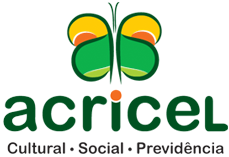 REQUERIMENTO DE BENEFÍCIOS PARA PARTICIPANTePLANO DE APOSENTADORIA ACRICELPREV		CNPB Nº 2011.0004-83 REQUERIMENTO DE BENEFÍCIOS PARA PARTICIPANTePLANO DE APOSENTADORIA ACRICELPREV		CNPB Nº 2011.0004-83 REQUERIMENTO DE BENEFÍCIOS PARA PARTICIPANTePLANO DE APOSENTADORIA ACRICELPREV		CNPB Nº 2011.0004-83 REQUERIMENTO DE BENEFÍCIOS PARA PARTICIPANTePLANO DE APOSENTADORIA ACRICELPREV		CNPB Nº 2011.0004-83 REQUERIMENTO DE BENEFÍCIOS PARA PARTICIPANTePLANO DE APOSENTADORIA ACRICELPREV		CNPB Nº 2011.0004-83 REQUERIMENTO DE BENEFÍCIOS PARA PARTICIPANTePLANO DE APOSENTADORIA ACRICELPREV		CNPB Nº 2011.0004-83 REQUERIMENTO DE BENEFÍCIOS PARA PARTICIPANTePLANO DE APOSENTADORIA ACRICELPREV		CNPB Nº 2011.0004-83 REQUERIMENTO DE BENEFÍCIOS PARA PARTICIPANTePLANO DE APOSENTADORIA ACRICELPREV		CNPB Nº 2011.0004-83 REQUERIMENTO DE BENEFÍCIOS PARA PARTICIPANTePLANO DE APOSENTADORIA ACRICELPREV		CNPB Nº 2011.0004-83 REQUERIMENTO DE BENEFÍCIOS PARA PARTICIPANTePLANO DE APOSENTADORIA ACRICELPREV		CNPB Nº 2011.0004-83 REQUERIMENTO DE BENEFÍCIOS PARA PARTICIPANTePLANO DE APOSENTADORIA ACRICELPREV		CNPB Nº 2011.0004-83 REQUERIMENTO DE BENEFÍCIOS PARA PARTICIPANTePLANO DE APOSENTADORIA ACRICELPREV		CNPB Nº 2011.0004-83 REQUERIMENTO DE BENEFÍCIOS PARA PARTICIPANTePLANO DE APOSENTADORIA ACRICELPREV		CNPB Nº 2011.0004-83 REQUERIMENTO DE BENEFÍCIOS PARA PARTICIPANTePLANO DE APOSENTADORIA ACRICELPREV		CNPB Nº 2011.0004-83 REQUERIMENTO DE BENEFÍCIOS PARA PARTICIPANTePLANO DE APOSENTADORIA ACRICELPREV		CNPB Nº 2011.0004-83 REQUERIMENTO DE BENEFÍCIOS PARA PARTICIPANTePLANO DE APOSENTADORIA ACRICELPREV		CNPB Nº 2011.0004-83 REQUERIMENTO DE BENEFÍCIOS PARA PARTICIPANTePLANO DE APOSENTADORIA ACRICELPREV		CNPB Nº 2011.0004-83 REQUERIMENTO DE BENEFÍCIOS PARA PARTICIPANTePLANO DE APOSENTADORIA ACRICELPREV		CNPB Nº 2011.0004-83 REQUERIMENTO DE BENEFÍCIOS PARA PARTICIPANTePLANO DE APOSENTADORIA ACRICELPREV		CNPB Nº 2011.0004-83 REQUERIMENTO DE BENEFÍCIOS PARA PARTICIPANTePLANO DE APOSENTADORIA ACRICELPREV		CNPB Nº 2011.0004-83 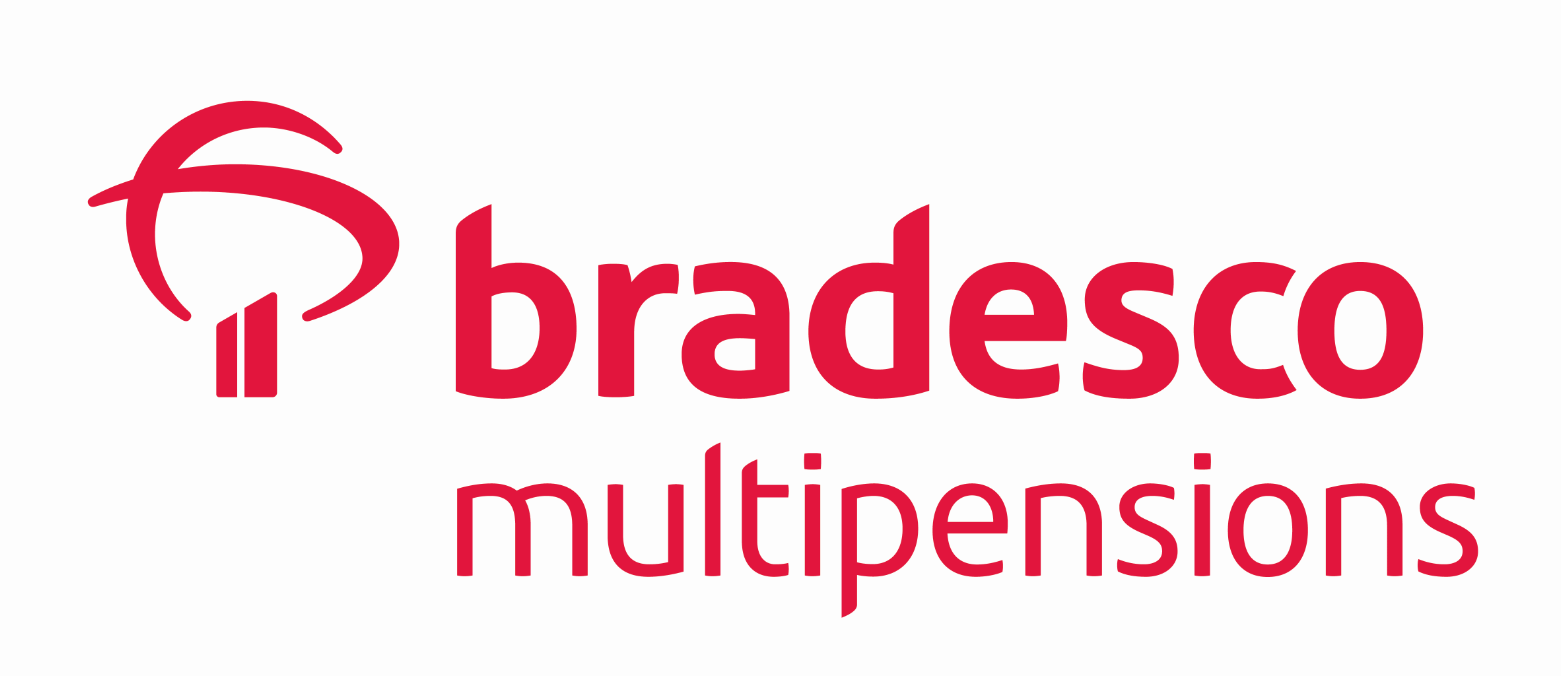 BENEFÍCIO REQUERIDOBENEFÍCIO REQUERIDOBENEFÍCIO REQUERIDOBENEFÍCIO REQUERIDOBENEFÍCIO REQUERIDOBENEFÍCIO REQUERIDOBENEFÍCIO REQUERIDOBENEFÍCIO REQUERIDOBENEFÍCIO REQUERIDOBENEFÍCIO REQUERIDOBENEFÍCIO REQUERIDOBENEFÍCIO REQUERIDOBENEFÍCIO REQUERIDOBENEFÍCIO REQUERIDOBENEFÍCIO REQUERIDOBENEFÍCIO REQUERIDOBENEFÍCIO REQUERIDOBENEFÍCIO REQUERIDOBENEFÍCIO REQUERIDOBENEFÍCIO REQUERIDOBENEFÍCIO REQUERIDOBENEFÍCIO REQUERIDOBENEFÍCIO REQUERIDOBENEFÍCIO REQUERIDOBENEFÍCIO REQUERIDOBENEFÍCIO REQUERIDOBENEFÍCIO REQUERIDOBENEFÍCIO REQUERIDOBENEFÍCIO REQUERIDOBENEFÍCIO REQUERIDOBENEFÍCIO REQUERIDOBENEFÍCIO REQUERIDO APOSENTADORIA NORMALO benefício de Aposentadoria Normal será concedido ao Participante, mediante requerimento, após completar a idade estabelecida no formulário de inscrição.  APOSENTADORIA POR INVALIDEZO benefício de Aposentadoria por Invalidez será concedido, mediante requerimento, ao Participante que tenha se tornado permanentemente inválido e não esteja recebendo benefício de Aposentadoria Normal, independentemente do cumprimento de quaisquer carências.A invalidez deverá ser comprovada mediante a apresentação da carta de concessão do benefício por invalidez expedida pela Previdência Social. BENEFÍCIO PROPORCIONAL DIFERIDOO Participante que rescindir seu vínculo associativo com o Instituidor, antes da aquisição do direito ao benefício pleno previsto neste Regulamento, poderá optar pelo Benefício Proporcional Diferido, assumindo a condição de Vinculado. Participante poderá requerer depois de cumprida a carência etária fixada para recebimento da Aposentadoria Normal. APOSENTADORIA NORMALO benefício de Aposentadoria Normal será concedido ao Participante, mediante requerimento, após completar a idade estabelecida no formulário de inscrição.  APOSENTADORIA POR INVALIDEZO benefício de Aposentadoria por Invalidez será concedido, mediante requerimento, ao Participante que tenha se tornado permanentemente inválido e não esteja recebendo benefício de Aposentadoria Normal, independentemente do cumprimento de quaisquer carências.A invalidez deverá ser comprovada mediante a apresentação da carta de concessão do benefício por invalidez expedida pela Previdência Social. BENEFÍCIO PROPORCIONAL DIFERIDOO Participante que rescindir seu vínculo associativo com o Instituidor, antes da aquisição do direito ao benefício pleno previsto neste Regulamento, poderá optar pelo Benefício Proporcional Diferido, assumindo a condição de Vinculado. Participante poderá requerer depois de cumprida a carência etária fixada para recebimento da Aposentadoria Normal. APOSENTADORIA NORMALO benefício de Aposentadoria Normal será concedido ao Participante, mediante requerimento, após completar a idade estabelecida no formulário de inscrição.  APOSENTADORIA POR INVALIDEZO benefício de Aposentadoria por Invalidez será concedido, mediante requerimento, ao Participante que tenha se tornado permanentemente inválido e não esteja recebendo benefício de Aposentadoria Normal, independentemente do cumprimento de quaisquer carências.A invalidez deverá ser comprovada mediante a apresentação da carta de concessão do benefício por invalidez expedida pela Previdência Social. BENEFÍCIO PROPORCIONAL DIFERIDOO Participante que rescindir seu vínculo associativo com o Instituidor, antes da aquisição do direito ao benefício pleno previsto neste Regulamento, poderá optar pelo Benefício Proporcional Diferido, assumindo a condição de Vinculado. Participante poderá requerer depois de cumprida a carência etária fixada para recebimento da Aposentadoria Normal. APOSENTADORIA NORMALO benefício de Aposentadoria Normal será concedido ao Participante, mediante requerimento, após completar a idade estabelecida no formulário de inscrição.  APOSENTADORIA POR INVALIDEZO benefício de Aposentadoria por Invalidez será concedido, mediante requerimento, ao Participante que tenha se tornado permanentemente inválido e não esteja recebendo benefício de Aposentadoria Normal, independentemente do cumprimento de quaisquer carências.A invalidez deverá ser comprovada mediante a apresentação da carta de concessão do benefício por invalidez expedida pela Previdência Social. BENEFÍCIO PROPORCIONAL DIFERIDOO Participante que rescindir seu vínculo associativo com o Instituidor, antes da aquisição do direito ao benefício pleno previsto neste Regulamento, poderá optar pelo Benefício Proporcional Diferido, assumindo a condição de Vinculado. Participante poderá requerer depois de cumprida a carência etária fixada para recebimento da Aposentadoria Normal. APOSENTADORIA NORMALO benefício de Aposentadoria Normal será concedido ao Participante, mediante requerimento, após completar a idade estabelecida no formulário de inscrição.  APOSENTADORIA POR INVALIDEZO benefício de Aposentadoria por Invalidez será concedido, mediante requerimento, ao Participante que tenha se tornado permanentemente inválido e não esteja recebendo benefício de Aposentadoria Normal, independentemente do cumprimento de quaisquer carências.A invalidez deverá ser comprovada mediante a apresentação da carta de concessão do benefício por invalidez expedida pela Previdência Social. BENEFÍCIO PROPORCIONAL DIFERIDOO Participante que rescindir seu vínculo associativo com o Instituidor, antes da aquisição do direito ao benefício pleno previsto neste Regulamento, poderá optar pelo Benefício Proporcional Diferido, assumindo a condição de Vinculado. Participante poderá requerer depois de cumprida a carência etária fixada para recebimento da Aposentadoria Normal. APOSENTADORIA NORMALO benefício de Aposentadoria Normal será concedido ao Participante, mediante requerimento, após completar a idade estabelecida no formulário de inscrição.  APOSENTADORIA POR INVALIDEZO benefício de Aposentadoria por Invalidez será concedido, mediante requerimento, ao Participante que tenha se tornado permanentemente inválido e não esteja recebendo benefício de Aposentadoria Normal, independentemente do cumprimento de quaisquer carências.A invalidez deverá ser comprovada mediante a apresentação da carta de concessão do benefício por invalidez expedida pela Previdência Social. BENEFÍCIO PROPORCIONAL DIFERIDOO Participante que rescindir seu vínculo associativo com o Instituidor, antes da aquisição do direito ao benefício pleno previsto neste Regulamento, poderá optar pelo Benefício Proporcional Diferido, assumindo a condição de Vinculado. Participante poderá requerer depois de cumprida a carência etária fixada para recebimento da Aposentadoria Normal. APOSENTADORIA NORMALO benefício de Aposentadoria Normal será concedido ao Participante, mediante requerimento, após completar a idade estabelecida no formulário de inscrição.  APOSENTADORIA POR INVALIDEZO benefício de Aposentadoria por Invalidez será concedido, mediante requerimento, ao Participante que tenha se tornado permanentemente inválido e não esteja recebendo benefício de Aposentadoria Normal, independentemente do cumprimento de quaisquer carências.A invalidez deverá ser comprovada mediante a apresentação da carta de concessão do benefício por invalidez expedida pela Previdência Social. BENEFÍCIO PROPORCIONAL DIFERIDOO Participante que rescindir seu vínculo associativo com o Instituidor, antes da aquisição do direito ao benefício pleno previsto neste Regulamento, poderá optar pelo Benefício Proporcional Diferido, assumindo a condição de Vinculado. Participante poderá requerer depois de cumprida a carência etária fixada para recebimento da Aposentadoria Normal. APOSENTADORIA NORMALO benefício de Aposentadoria Normal será concedido ao Participante, mediante requerimento, após completar a idade estabelecida no formulário de inscrição.  APOSENTADORIA POR INVALIDEZO benefício de Aposentadoria por Invalidez será concedido, mediante requerimento, ao Participante que tenha se tornado permanentemente inválido e não esteja recebendo benefício de Aposentadoria Normal, independentemente do cumprimento de quaisquer carências.A invalidez deverá ser comprovada mediante a apresentação da carta de concessão do benefício por invalidez expedida pela Previdência Social. BENEFÍCIO PROPORCIONAL DIFERIDOO Participante que rescindir seu vínculo associativo com o Instituidor, antes da aquisição do direito ao benefício pleno previsto neste Regulamento, poderá optar pelo Benefício Proporcional Diferido, assumindo a condição de Vinculado. Participante poderá requerer depois de cumprida a carência etária fixada para recebimento da Aposentadoria Normal. APOSENTADORIA NORMALO benefício de Aposentadoria Normal será concedido ao Participante, mediante requerimento, após completar a idade estabelecida no formulário de inscrição.  APOSENTADORIA POR INVALIDEZO benefício de Aposentadoria por Invalidez será concedido, mediante requerimento, ao Participante que tenha se tornado permanentemente inválido e não esteja recebendo benefício de Aposentadoria Normal, independentemente do cumprimento de quaisquer carências.A invalidez deverá ser comprovada mediante a apresentação da carta de concessão do benefício por invalidez expedida pela Previdência Social. BENEFÍCIO PROPORCIONAL DIFERIDOO Participante que rescindir seu vínculo associativo com o Instituidor, antes da aquisição do direito ao benefício pleno previsto neste Regulamento, poderá optar pelo Benefício Proporcional Diferido, assumindo a condição de Vinculado. Participante poderá requerer depois de cumprida a carência etária fixada para recebimento da Aposentadoria Normal. APOSENTADORIA NORMALO benefício de Aposentadoria Normal será concedido ao Participante, mediante requerimento, após completar a idade estabelecida no formulário de inscrição.  APOSENTADORIA POR INVALIDEZO benefício de Aposentadoria por Invalidez será concedido, mediante requerimento, ao Participante que tenha se tornado permanentemente inválido e não esteja recebendo benefício de Aposentadoria Normal, independentemente do cumprimento de quaisquer carências.A invalidez deverá ser comprovada mediante a apresentação da carta de concessão do benefício por invalidez expedida pela Previdência Social. BENEFÍCIO PROPORCIONAL DIFERIDOO Participante que rescindir seu vínculo associativo com o Instituidor, antes da aquisição do direito ao benefício pleno previsto neste Regulamento, poderá optar pelo Benefício Proporcional Diferido, assumindo a condição de Vinculado. Participante poderá requerer depois de cumprida a carência etária fixada para recebimento da Aposentadoria Normal. APOSENTADORIA NORMALO benefício de Aposentadoria Normal será concedido ao Participante, mediante requerimento, após completar a idade estabelecida no formulário de inscrição.  APOSENTADORIA POR INVALIDEZO benefício de Aposentadoria por Invalidez será concedido, mediante requerimento, ao Participante que tenha se tornado permanentemente inválido e não esteja recebendo benefício de Aposentadoria Normal, independentemente do cumprimento de quaisquer carências.A invalidez deverá ser comprovada mediante a apresentação da carta de concessão do benefício por invalidez expedida pela Previdência Social. BENEFÍCIO PROPORCIONAL DIFERIDOO Participante que rescindir seu vínculo associativo com o Instituidor, antes da aquisição do direito ao benefício pleno previsto neste Regulamento, poderá optar pelo Benefício Proporcional Diferido, assumindo a condição de Vinculado. Participante poderá requerer depois de cumprida a carência etária fixada para recebimento da Aposentadoria Normal. APOSENTADORIA NORMALO benefício de Aposentadoria Normal será concedido ao Participante, mediante requerimento, após completar a idade estabelecida no formulário de inscrição.  APOSENTADORIA POR INVALIDEZO benefício de Aposentadoria por Invalidez será concedido, mediante requerimento, ao Participante que tenha se tornado permanentemente inválido e não esteja recebendo benefício de Aposentadoria Normal, independentemente do cumprimento de quaisquer carências.A invalidez deverá ser comprovada mediante a apresentação da carta de concessão do benefício por invalidez expedida pela Previdência Social. BENEFÍCIO PROPORCIONAL DIFERIDOO Participante que rescindir seu vínculo associativo com o Instituidor, antes da aquisição do direito ao benefício pleno previsto neste Regulamento, poderá optar pelo Benefício Proporcional Diferido, assumindo a condição de Vinculado. Participante poderá requerer depois de cumprida a carência etária fixada para recebimento da Aposentadoria Normal. APOSENTADORIA NORMALO benefício de Aposentadoria Normal será concedido ao Participante, mediante requerimento, após completar a idade estabelecida no formulário de inscrição.  APOSENTADORIA POR INVALIDEZO benefício de Aposentadoria por Invalidez será concedido, mediante requerimento, ao Participante que tenha se tornado permanentemente inválido e não esteja recebendo benefício de Aposentadoria Normal, independentemente do cumprimento de quaisquer carências.A invalidez deverá ser comprovada mediante a apresentação da carta de concessão do benefício por invalidez expedida pela Previdência Social. BENEFÍCIO PROPORCIONAL DIFERIDOO Participante que rescindir seu vínculo associativo com o Instituidor, antes da aquisição do direito ao benefício pleno previsto neste Regulamento, poderá optar pelo Benefício Proporcional Diferido, assumindo a condição de Vinculado. Participante poderá requerer depois de cumprida a carência etária fixada para recebimento da Aposentadoria Normal. APOSENTADORIA NORMALO benefício de Aposentadoria Normal será concedido ao Participante, mediante requerimento, após completar a idade estabelecida no formulário de inscrição.  APOSENTADORIA POR INVALIDEZO benefício de Aposentadoria por Invalidez será concedido, mediante requerimento, ao Participante que tenha se tornado permanentemente inválido e não esteja recebendo benefício de Aposentadoria Normal, independentemente do cumprimento de quaisquer carências.A invalidez deverá ser comprovada mediante a apresentação da carta de concessão do benefício por invalidez expedida pela Previdência Social. BENEFÍCIO PROPORCIONAL DIFERIDOO Participante que rescindir seu vínculo associativo com o Instituidor, antes da aquisição do direito ao benefício pleno previsto neste Regulamento, poderá optar pelo Benefício Proporcional Diferido, assumindo a condição de Vinculado. Participante poderá requerer depois de cumprida a carência etária fixada para recebimento da Aposentadoria Normal. APOSENTADORIA NORMALO benefício de Aposentadoria Normal será concedido ao Participante, mediante requerimento, após completar a idade estabelecida no formulário de inscrição.  APOSENTADORIA POR INVALIDEZO benefício de Aposentadoria por Invalidez será concedido, mediante requerimento, ao Participante que tenha se tornado permanentemente inválido e não esteja recebendo benefício de Aposentadoria Normal, independentemente do cumprimento de quaisquer carências.A invalidez deverá ser comprovada mediante a apresentação da carta de concessão do benefício por invalidez expedida pela Previdência Social. BENEFÍCIO PROPORCIONAL DIFERIDOO Participante que rescindir seu vínculo associativo com o Instituidor, antes da aquisição do direito ao benefício pleno previsto neste Regulamento, poderá optar pelo Benefício Proporcional Diferido, assumindo a condição de Vinculado. Participante poderá requerer depois de cumprida a carência etária fixada para recebimento da Aposentadoria Normal. APOSENTADORIA NORMALO benefício de Aposentadoria Normal será concedido ao Participante, mediante requerimento, após completar a idade estabelecida no formulário de inscrição.  APOSENTADORIA POR INVALIDEZO benefício de Aposentadoria por Invalidez será concedido, mediante requerimento, ao Participante que tenha se tornado permanentemente inválido e não esteja recebendo benefício de Aposentadoria Normal, independentemente do cumprimento de quaisquer carências.A invalidez deverá ser comprovada mediante a apresentação da carta de concessão do benefício por invalidez expedida pela Previdência Social. BENEFÍCIO PROPORCIONAL DIFERIDOO Participante que rescindir seu vínculo associativo com o Instituidor, antes da aquisição do direito ao benefício pleno previsto neste Regulamento, poderá optar pelo Benefício Proporcional Diferido, assumindo a condição de Vinculado. Participante poderá requerer depois de cumprida a carência etária fixada para recebimento da Aposentadoria Normal. APOSENTADORIA NORMALO benefício de Aposentadoria Normal será concedido ao Participante, mediante requerimento, após completar a idade estabelecida no formulário de inscrição.  APOSENTADORIA POR INVALIDEZO benefício de Aposentadoria por Invalidez será concedido, mediante requerimento, ao Participante que tenha se tornado permanentemente inválido e não esteja recebendo benefício de Aposentadoria Normal, independentemente do cumprimento de quaisquer carências.A invalidez deverá ser comprovada mediante a apresentação da carta de concessão do benefício por invalidez expedida pela Previdência Social. BENEFÍCIO PROPORCIONAL DIFERIDOO Participante que rescindir seu vínculo associativo com o Instituidor, antes da aquisição do direito ao benefício pleno previsto neste Regulamento, poderá optar pelo Benefício Proporcional Diferido, assumindo a condição de Vinculado. Participante poderá requerer depois de cumprida a carência etária fixada para recebimento da Aposentadoria Normal. APOSENTADORIA NORMALO benefício de Aposentadoria Normal será concedido ao Participante, mediante requerimento, após completar a idade estabelecida no formulário de inscrição.  APOSENTADORIA POR INVALIDEZO benefício de Aposentadoria por Invalidez será concedido, mediante requerimento, ao Participante que tenha se tornado permanentemente inválido e não esteja recebendo benefício de Aposentadoria Normal, independentemente do cumprimento de quaisquer carências.A invalidez deverá ser comprovada mediante a apresentação da carta de concessão do benefício por invalidez expedida pela Previdência Social. BENEFÍCIO PROPORCIONAL DIFERIDOO Participante que rescindir seu vínculo associativo com o Instituidor, antes da aquisição do direito ao benefício pleno previsto neste Regulamento, poderá optar pelo Benefício Proporcional Diferido, assumindo a condição de Vinculado. Participante poderá requerer depois de cumprida a carência etária fixada para recebimento da Aposentadoria Normal. APOSENTADORIA NORMALO benefício de Aposentadoria Normal será concedido ao Participante, mediante requerimento, após completar a idade estabelecida no formulário de inscrição.  APOSENTADORIA POR INVALIDEZO benefício de Aposentadoria por Invalidez será concedido, mediante requerimento, ao Participante que tenha se tornado permanentemente inválido e não esteja recebendo benefício de Aposentadoria Normal, independentemente do cumprimento de quaisquer carências.A invalidez deverá ser comprovada mediante a apresentação da carta de concessão do benefício por invalidez expedida pela Previdência Social. BENEFÍCIO PROPORCIONAL DIFERIDOO Participante que rescindir seu vínculo associativo com o Instituidor, antes da aquisição do direito ao benefício pleno previsto neste Regulamento, poderá optar pelo Benefício Proporcional Diferido, assumindo a condição de Vinculado. Participante poderá requerer depois de cumprida a carência etária fixada para recebimento da Aposentadoria Normal. APOSENTADORIA NORMALO benefício de Aposentadoria Normal será concedido ao Participante, mediante requerimento, após completar a idade estabelecida no formulário de inscrição.  APOSENTADORIA POR INVALIDEZO benefício de Aposentadoria por Invalidez será concedido, mediante requerimento, ao Participante que tenha se tornado permanentemente inválido e não esteja recebendo benefício de Aposentadoria Normal, independentemente do cumprimento de quaisquer carências.A invalidez deverá ser comprovada mediante a apresentação da carta de concessão do benefício por invalidez expedida pela Previdência Social. BENEFÍCIO PROPORCIONAL DIFERIDOO Participante que rescindir seu vínculo associativo com o Instituidor, antes da aquisição do direito ao benefício pleno previsto neste Regulamento, poderá optar pelo Benefício Proporcional Diferido, assumindo a condição de Vinculado. Participante poderá requerer depois de cumprida a carência etária fixada para recebimento da Aposentadoria Normal. APOSENTADORIA NORMALO benefício de Aposentadoria Normal será concedido ao Participante, mediante requerimento, após completar a idade estabelecida no formulário de inscrição.  APOSENTADORIA POR INVALIDEZO benefício de Aposentadoria por Invalidez será concedido, mediante requerimento, ao Participante que tenha se tornado permanentemente inválido e não esteja recebendo benefício de Aposentadoria Normal, independentemente do cumprimento de quaisquer carências.A invalidez deverá ser comprovada mediante a apresentação da carta de concessão do benefício por invalidez expedida pela Previdência Social. BENEFÍCIO PROPORCIONAL DIFERIDOO Participante que rescindir seu vínculo associativo com o Instituidor, antes da aquisição do direito ao benefício pleno previsto neste Regulamento, poderá optar pelo Benefício Proporcional Diferido, assumindo a condição de Vinculado. Participante poderá requerer depois de cumprida a carência etária fixada para recebimento da Aposentadoria Normal. APOSENTADORIA NORMALO benefício de Aposentadoria Normal será concedido ao Participante, mediante requerimento, após completar a idade estabelecida no formulário de inscrição.  APOSENTADORIA POR INVALIDEZO benefício de Aposentadoria por Invalidez será concedido, mediante requerimento, ao Participante que tenha se tornado permanentemente inválido e não esteja recebendo benefício de Aposentadoria Normal, independentemente do cumprimento de quaisquer carências.A invalidez deverá ser comprovada mediante a apresentação da carta de concessão do benefício por invalidez expedida pela Previdência Social. BENEFÍCIO PROPORCIONAL DIFERIDOO Participante que rescindir seu vínculo associativo com o Instituidor, antes da aquisição do direito ao benefício pleno previsto neste Regulamento, poderá optar pelo Benefício Proporcional Diferido, assumindo a condição de Vinculado. Participante poderá requerer depois de cumprida a carência etária fixada para recebimento da Aposentadoria Normal. APOSENTADORIA NORMALO benefício de Aposentadoria Normal será concedido ao Participante, mediante requerimento, após completar a idade estabelecida no formulário de inscrição.  APOSENTADORIA POR INVALIDEZO benefício de Aposentadoria por Invalidez será concedido, mediante requerimento, ao Participante que tenha se tornado permanentemente inválido e não esteja recebendo benefício de Aposentadoria Normal, independentemente do cumprimento de quaisquer carências.A invalidez deverá ser comprovada mediante a apresentação da carta de concessão do benefício por invalidez expedida pela Previdência Social. BENEFÍCIO PROPORCIONAL DIFERIDOO Participante que rescindir seu vínculo associativo com o Instituidor, antes da aquisição do direito ao benefício pleno previsto neste Regulamento, poderá optar pelo Benefício Proporcional Diferido, assumindo a condição de Vinculado. Participante poderá requerer depois de cumprida a carência etária fixada para recebimento da Aposentadoria Normal. APOSENTADORIA NORMALO benefício de Aposentadoria Normal será concedido ao Participante, mediante requerimento, após completar a idade estabelecida no formulário de inscrição.  APOSENTADORIA POR INVALIDEZO benefício de Aposentadoria por Invalidez será concedido, mediante requerimento, ao Participante que tenha se tornado permanentemente inválido e não esteja recebendo benefício de Aposentadoria Normal, independentemente do cumprimento de quaisquer carências.A invalidez deverá ser comprovada mediante a apresentação da carta de concessão do benefício por invalidez expedida pela Previdência Social. BENEFÍCIO PROPORCIONAL DIFERIDOO Participante que rescindir seu vínculo associativo com o Instituidor, antes da aquisição do direito ao benefício pleno previsto neste Regulamento, poderá optar pelo Benefício Proporcional Diferido, assumindo a condição de Vinculado. Participante poderá requerer depois de cumprida a carência etária fixada para recebimento da Aposentadoria Normal. APOSENTADORIA NORMALO benefício de Aposentadoria Normal será concedido ao Participante, mediante requerimento, após completar a idade estabelecida no formulário de inscrição.  APOSENTADORIA POR INVALIDEZO benefício de Aposentadoria por Invalidez será concedido, mediante requerimento, ao Participante que tenha se tornado permanentemente inválido e não esteja recebendo benefício de Aposentadoria Normal, independentemente do cumprimento de quaisquer carências.A invalidez deverá ser comprovada mediante a apresentação da carta de concessão do benefício por invalidez expedida pela Previdência Social. BENEFÍCIO PROPORCIONAL DIFERIDOO Participante que rescindir seu vínculo associativo com o Instituidor, antes da aquisição do direito ao benefício pleno previsto neste Regulamento, poderá optar pelo Benefício Proporcional Diferido, assumindo a condição de Vinculado. Participante poderá requerer depois de cumprida a carência etária fixada para recebimento da Aposentadoria Normal. APOSENTADORIA NORMALO benefício de Aposentadoria Normal será concedido ao Participante, mediante requerimento, após completar a idade estabelecida no formulário de inscrição.  APOSENTADORIA POR INVALIDEZO benefício de Aposentadoria por Invalidez será concedido, mediante requerimento, ao Participante que tenha se tornado permanentemente inválido e não esteja recebendo benefício de Aposentadoria Normal, independentemente do cumprimento de quaisquer carências.A invalidez deverá ser comprovada mediante a apresentação da carta de concessão do benefício por invalidez expedida pela Previdência Social. BENEFÍCIO PROPORCIONAL DIFERIDOO Participante que rescindir seu vínculo associativo com o Instituidor, antes da aquisição do direito ao benefício pleno previsto neste Regulamento, poderá optar pelo Benefício Proporcional Diferido, assumindo a condição de Vinculado. Participante poderá requerer depois de cumprida a carência etária fixada para recebimento da Aposentadoria Normal. APOSENTADORIA NORMALO benefício de Aposentadoria Normal será concedido ao Participante, mediante requerimento, após completar a idade estabelecida no formulário de inscrição.  APOSENTADORIA POR INVALIDEZO benefício de Aposentadoria por Invalidez será concedido, mediante requerimento, ao Participante que tenha se tornado permanentemente inválido e não esteja recebendo benefício de Aposentadoria Normal, independentemente do cumprimento de quaisquer carências.A invalidez deverá ser comprovada mediante a apresentação da carta de concessão do benefício por invalidez expedida pela Previdência Social. BENEFÍCIO PROPORCIONAL DIFERIDOO Participante que rescindir seu vínculo associativo com o Instituidor, antes da aquisição do direito ao benefício pleno previsto neste Regulamento, poderá optar pelo Benefício Proporcional Diferido, assumindo a condição de Vinculado. Participante poderá requerer depois de cumprida a carência etária fixada para recebimento da Aposentadoria Normal. APOSENTADORIA NORMALO benefício de Aposentadoria Normal será concedido ao Participante, mediante requerimento, após completar a idade estabelecida no formulário de inscrição.  APOSENTADORIA POR INVALIDEZO benefício de Aposentadoria por Invalidez será concedido, mediante requerimento, ao Participante que tenha se tornado permanentemente inválido e não esteja recebendo benefício de Aposentadoria Normal, independentemente do cumprimento de quaisquer carências.A invalidez deverá ser comprovada mediante a apresentação da carta de concessão do benefício por invalidez expedida pela Previdência Social. BENEFÍCIO PROPORCIONAL DIFERIDOO Participante que rescindir seu vínculo associativo com o Instituidor, antes da aquisição do direito ao benefício pleno previsto neste Regulamento, poderá optar pelo Benefício Proporcional Diferido, assumindo a condição de Vinculado. Participante poderá requerer depois de cumprida a carência etária fixada para recebimento da Aposentadoria Normal. APOSENTADORIA NORMALO benefício de Aposentadoria Normal será concedido ao Participante, mediante requerimento, após completar a idade estabelecida no formulário de inscrição.  APOSENTADORIA POR INVALIDEZO benefício de Aposentadoria por Invalidez será concedido, mediante requerimento, ao Participante que tenha se tornado permanentemente inválido e não esteja recebendo benefício de Aposentadoria Normal, independentemente do cumprimento de quaisquer carências.A invalidez deverá ser comprovada mediante a apresentação da carta de concessão do benefício por invalidez expedida pela Previdência Social. BENEFÍCIO PROPORCIONAL DIFERIDOO Participante que rescindir seu vínculo associativo com o Instituidor, antes da aquisição do direito ao benefício pleno previsto neste Regulamento, poderá optar pelo Benefício Proporcional Diferido, assumindo a condição de Vinculado. Participante poderá requerer depois de cumprida a carência etária fixada para recebimento da Aposentadoria Normal. APOSENTADORIA NORMALO benefício de Aposentadoria Normal será concedido ao Participante, mediante requerimento, após completar a idade estabelecida no formulário de inscrição.  APOSENTADORIA POR INVALIDEZO benefício de Aposentadoria por Invalidez será concedido, mediante requerimento, ao Participante que tenha se tornado permanentemente inválido e não esteja recebendo benefício de Aposentadoria Normal, independentemente do cumprimento de quaisquer carências.A invalidez deverá ser comprovada mediante a apresentação da carta de concessão do benefício por invalidez expedida pela Previdência Social. BENEFÍCIO PROPORCIONAL DIFERIDOO Participante que rescindir seu vínculo associativo com o Instituidor, antes da aquisição do direito ao benefício pleno previsto neste Regulamento, poderá optar pelo Benefício Proporcional Diferido, assumindo a condição de Vinculado. Participante poderá requerer depois de cumprida a carência etária fixada para recebimento da Aposentadoria Normal. APOSENTADORIA NORMALO benefício de Aposentadoria Normal será concedido ao Participante, mediante requerimento, após completar a idade estabelecida no formulário de inscrição.  APOSENTADORIA POR INVALIDEZO benefício de Aposentadoria por Invalidez será concedido, mediante requerimento, ao Participante que tenha se tornado permanentemente inválido e não esteja recebendo benefício de Aposentadoria Normal, independentemente do cumprimento de quaisquer carências.A invalidez deverá ser comprovada mediante a apresentação da carta de concessão do benefício por invalidez expedida pela Previdência Social. BENEFÍCIO PROPORCIONAL DIFERIDOO Participante que rescindir seu vínculo associativo com o Instituidor, antes da aquisição do direito ao benefício pleno previsto neste Regulamento, poderá optar pelo Benefício Proporcional Diferido, assumindo a condição de Vinculado. Participante poderá requerer depois de cumprida a carência etária fixada para recebimento da Aposentadoria Normal. APOSENTADORIA NORMALO benefício de Aposentadoria Normal será concedido ao Participante, mediante requerimento, após completar a idade estabelecida no formulário de inscrição.  APOSENTADORIA POR INVALIDEZO benefício de Aposentadoria por Invalidez será concedido, mediante requerimento, ao Participante que tenha se tornado permanentemente inválido e não esteja recebendo benefício de Aposentadoria Normal, independentemente do cumprimento de quaisquer carências.A invalidez deverá ser comprovada mediante a apresentação da carta de concessão do benefício por invalidez expedida pela Previdência Social. BENEFÍCIO PROPORCIONAL DIFERIDOO Participante que rescindir seu vínculo associativo com o Instituidor, antes da aquisição do direito ao benefício pleno previsto neste Regulamento, poderá optar pelo Benefício Proporcional Diferido, assumindo a condição de Vinculado. Participante poderá requerer depois de cumprida a carência etária fixada para recebimento da Aposentadoria Normal.Solicito o benefício acima assinalado, optando por receber conforme alternativas assinaladas abaixo: Renda Mensal por Percentual: determinada a cada mês pela aplicação do percentual de      % (até 3,5%) incidente sobre o saldo da Conta de Participante. Renda Mensal de Valor Constante: de valor monetário fixo de R$      , limitado a 3,5% do saldo de Conta de Participante.Solicito o benefício acima assinalado, optando por receber conforme alternativas assinaladas abaixo: Renda Mensal por Percentual: determinada a cada mês pela aplicação do percentual de      % (até 3,5%) incidente sobre o saldo da Conta de Participante. Renda Mensal de Valor Constante: de valor monetário fixo de R$      , limitado a 3,5% do saldo de Conta de Participante.Solicito o benefício acima assinalado, optando por receber conforme alternativas assinaladas abaixo: Renda Mensal por Percentual: determinada a cada mês pela aplicação do percentual de      % (até 3,5%) incidente sobre o saldo da Conta de Participante. Renda Mensal de Valor Constante: de valor monetário fixo de R$      , limitado a 3,5% do saldo de Conta de Participante.Solicito o benefício acima assinalado, optando por receber conforme alternativas assinaladas abaixo: Renda Mensal por Percentual: determinada a cada mês pela aplicação do percentual de      % (até 3,5%) incidente sobre o saldo da Conta de Participante. Renda Mensal de Valor Constante: de valor monetário fixo de R$      , limitado a 3,5% do saldo de Conta de Participante.Solicito o benefício acima assinalado, optando por receber conforme alternativas assinaladas abaixo: Renda Mensal por Percentual: determinada a cada mês pela aplicação do percentual de      % (até 3,5%) incidente sobre o saldo da Conta de Participante. Renda Mensal de Valor Constante: de valor monetário fixo de R$      , limitado a 3,5% do saldo de Conta de Participante.Solicito o benefício acima assinalado, optando por receber conforme alternativas assinaladas abaixo: Renda Mensal por Percentual: determinada a cada mês pela aplicação do percentual de      % (até 3,5%) incidente sobre o saldo da Conta de Participante. Renda Mensal de Valor Constante: de valor monetário fixo de R$      , limitado a 3,5% do saldo de Conta de Participante.Solicito o benefício acima assinalado, optando por receber conforme alternativas assinaladas abaixo: Renda Mensal por Percentual: determinada a cada mês pela aplicação do percentual de      % (até 3,5%) incidente sobre o saldo da Conta de Participante. Renda Mensal de Valor Constante: de valor monetário fixo de R$      , limitado a 3,5% do saldo de Conta de Participante.Solicito o benefício acima assinalado, optando por receber conforme alternativas assinaladas abaixo: Renda Mensal por Percentual: determinada a cada mês pela aplicação do percentual de      % (até 3,5%) incidente sobre o saldo da Conta de Participante. Renda Mensal de Valor Constante: de valor monetário fixo de R$      , limitado a 3,5% do saldo de Conta de Participante.Solicito o benefício acima assinalado, optando por receber conforme alternativas assinaladas abaixo: Renda Mensal por Percentual: determinada a cada mês pela aplicação do percentual de      % (até 3,5%) incidente sobre o saldo da Conta de Participante. Renda Mensal de Valor Constante: de valor monetário fixo de R$      , limitado a 3,5% do saldo de Conta de Participante.Solicito o benefício acima assinalado, optando por receber conforme alternativas assinaladas abaixo: Renda Mensal por Percentual: determinada a cada mês pela aplicação do percentual de      % (até 3,5%) incidente sobre o saldo da Conta de Participante. Renda Mensal de Valor Constante: de valor monetário fixo de R$      , limitado a 3,5% do saldo de Conta de Participante.Solicito o benefício acima assinalado, optando por receber conforme alternativas assinaladas abaixo: Renda Mensal por Percentual: determinada a cada mês pela aplicação do percentual de      % (até 3,5%) incidente sobre o saldo da Conta de Participante. Renda Mensal de Valor Constante: de valor monetário fixo de R$      , limitado a 3,5% do saldo de Conta de Participante.Solicito o benefício acima assinalado, optando por receber conforme alternativas assinaladas abaixo: Renda Mensal por Percentual: determinada a cada mês pela aplicação do percentual de      % (até 3,5%) incidente sobre o saldo da Conta de Participante. Renda Mensal de Valor Constante: de valor monetário fixo de R$      , limitado a 3,5% do saldo de Conta de Participante.Solicito o benefício acima assinalado, optando por receber conforme alternativas assinaladas abaixo: Renda Mensal por Percentual: determinada a cada mês pela aplicação do percentual de      % (até 3,5%) incidente sobre o saldo da Conta de Participante. Renda Mensal de Valor Constante: de valor monetário fixo de R$      , limitado a 3,5% do saldo de Conta de Participante.Solicito o benefício acima assinalado, optando por receber conforme alternativas assinaladas abaixo: Renda Mensal por Percentual: determinada a cada mês pela aplicação do percentual de      % (até 3,5%) incidente sobre o saldo da Conta de Participante. Renda Mensal de Valor Constante: de valor monetário fixo de R$      , limitado a 3,5% do saldo de Conta de Participante.Solicito o benefício acima assinalado, optando por receber conforme alternativas assinaladas abaixo: Renda Mensal por Percentual: determinada a cada mês pela aplicação do percentual de      % (até 3,5%) incidente sobre o saldo da Conta de Participante. Renda Mensal de Valor Constante: de valor monetário fixo de R$      , limitado a 3,5% do saldo de Conta de Participante.Solicito o benefício acima assinalado, optando por receber conforme alternativas assinaladas abaixo: Renda Mensal por Percentual: determinada a cada mês pela aplicação do percentual de      % (até 3,5%) incidente sobre o saldo da Conta de Participante. Renda Mensal de Valor Constante: de valor monetário fixo de R$      , limitado a 3,5% do saldo de Conta de Participante.Solicito o benefício acima assinalado, optando por receber conforme alternativas assinaladas abaixo: Renda Mensal por Percentual: determinada a cada mês pela aplicação do percentual de      % (até 3,5%) incidente sobre o saldo da Conta de Participante. Renda Mensal de Valor Constante: de valor monetário fixo de R$      , limitado a 3,5% do saldo de Conta de Participante.Solicito o benefício acima assinalado, optando por receber conforme alternativas assinaladas abaixo: Renda Mensal por Percentual: determinada a cada mês pela aplicação do percentual de      % (até 3,5%) incidente sobre o saldo da Conta de Participante. Renda Mensal de Valor Constante: de valor monetário fixo de R$      , limitado a 3,5% do saldo de Conta de Participante.Solicito o benefício acima assinalado, optando por receber conforme alternativas assinaladas abaixo: Renda Mensal por Percentual: determinada a cada mês pela aplicação do percentual de      % (até 3,5%) incidente sobre o saldo da Conta de Participante. Renda Mensal de Valor Constante: de valor monetário fixo de R$      , limitado a 3,5% do saldo de Conta de Participante.Solicito o benefício acima assinalado, optando por receber conforme alternativas assinaladas abaixo: Renda Mensal por Percentual: determinada a cada mês pela aplicação do percentual de      % (até 3,5%) incidente sobre o saldo da Conta de Participante. Renda Mensal de Valor Constante: de valor monetário fixo de R$      , limitado a 3,5% do saldo de Conta de Participante.Solicito o benefício acima assinalado, optando por receber conforme alternativas assinaladas abaixo: Renda Mensal por Percentual: determinada a cada mês pela aplicação do percentual de      % (até 3,5%) incidente sobre o saldo da Conta de Participante. Renda Mensal de Valor Constante: de valor monetário fixo de R$      , limitado a 3,5% do saldo de Conta de Participante.Solicito o benefício acima assinalado, optando por receber conforme alternativas assinaladas abaixo: Renda Mensal por Percentual: determinada a cada mês pela aplicação do percentual de      % (até 3,5%) incidente sobre o saldo da Conta de Participante. Renda Mensal de Valor Constante: de valor monetário fixo de R$      , limitado a 3,5% do saldo de Conta de Participante.Solicito o benefício acima assinalado, optando por receber conforme alternativas assinaladas abaixo: Renda Mensal por Percentual: determinada a cada mês pela aplicação do percentual de      % (até 3,5%) incidente sobre o saldo da Conta de Participante. Renda Mensal de Valor Constante: de valor monetário fixo de R$      , limitado a 3,5% do saldo de Conta de Participante.Solicito o benefício acima assinalado, optando por receber conforme alternativas assinaladas abaixo: Renda Mensal por Percentual: determinada a cada mês pela aplicação do percentual de      % (até 3,5%) incidente sobre o saldo da Conta de Participante. Renda Mensal de Valor Constante: de valor monetário fixo de R$      , limitado a 3,5% do saldo de Conta de Participante.Solicito o benefício acima assinalado, optando por receber conforme alternativas assinaladas abaixo: Renda Mensal por Percentual: determinada a cada mês pela aplicação do percentual de      % (até 3,5%) incidente sobre o saldo da Conta de Participante. Renda Mensal de Valor Constante: de valor monetário fixo de R$      , limitado a 3,5% do saldo de Conta de Participante.Solicito o benefício acima assinalado, optando por receber conforme alternativas assinaladas abaixo: Renda Mensal por Percentual: determinada a cada mês pela aplicação do percentual de      % (até 3,5%) incidente sobre o saldo da Conta de Participante. Renda Mensal de Valor Constante: de valor monetário fixo de R$      , limitado a 3,5% do saldo de Conta de Participante.Solicito o benefício acima assinalado, optando por receber conforme alternativas assinaladas abaixo: Renda Mensal por Percentual: determinada a cada mês pela aplicação do percentual de      % (até 3,5%) incidente sobre o saldo da Conta de Participante. Renda Mensal de Valor Constante: de valor monetário fixo de R$      , limitado a 3,5% do saldo de Conta de Participante.Solicito o benefício acima assinalado, optando por receber conforme alternativas assinaladas abaixo: Renda Mensal por Percentual: determinada a cada mês pela aplicação do percentual de      % (até 3,5%) incidente sobre o saldo da Conta de Participante. Renda Mensal de Valor Constante: de valor monetário fixo de R$      , limitado a 3,5% do saldo de Conta de Participante.Solicito o benefício acima assinalado, optando por receber conforme alternativas assinaladas abaixo: Renda Mensal por Percentual: determinada a cada mês pela aplicação do percentual de      % (até 3,5%) incidente sobre o saldo da Conta de Participante. Renda Mensal de Valor Constante: de valor monetário fixo de R$      , limitado a 3,5% do saldo de Conta de Participante.Solicito o benefício acima assinalado, optando por receber conforme alternativas assinaladas abaixo: Renda Mensal por Percentual: determinada a cada mês pela aplicação do percentual de      % (até 3,5%) incidente sobre o saldo da Conta de Participante. Renda Mensal de Valor Constante: de valor monetário fixo de R$      , limitado a 3,5% do saldo de Conta de Participante.Solicito o benefício acima assinalado, optando por receber conforme alternativas assinaladas abaixo: Renda Mensal por Percentual: determinada a cada mês pela aplicação do percentual de      % (até 3,5%) incidente sobre o saldo da Conta de Participante. Renda Mensal de Valor Constante: de valor monetário fixo de R$      , limitado a 3,5% do saldo de Conta de Participante.Solicito o benefício acima assinalado, optando por receber conforme alternativas assinaladas abaixo: Renda Mensal por Percentual: determinada a cada mês pela aplicação do percentual de      % (até 3,5%) incidente sobre o saldo da Conta de Participante. Renda Mensal de Valor Constante: de valor monetário fixo de R$      , limitado a 3,5% do saldo de Conta de Participante.DOCUMENTAÇÃO OBRIGATÓRIA PARA O BENEFÍCIO DE APOSENTADORIA E BENEFÍCIO PROPORCIONAL DIFERIDODOCUMENTAÇÃO OBRIGATÓRIA PARA O BENEFÍCIO DE APOSENTADORIA E BENEFÍCIO PROPORCIONAL DIFERIDODOCUMENTAÇÃO OBRIGATÓRIA PARA O BENEFÍCIO DE APOSENTADORIA E BENEFÍCIO PROPORCIONAL DIFERIDODOCUMENTAÇÃO OBRIGATÓRIA PARA O BENEFÍCIO DE APOSENTADORIA E BENEFÍCIO PROPORCIONAL DIFERIDODOCUMENTAÇÃO OBRIGATÓRIA PARA O BENEFÍCIO DE APOSENTADORIA E BENEFÍCIO PROPORCIONAL DIFERIDODOCUMENTAÇÃO OBRIGATÓRIA PARA O BENEFÍCIO DE APOSENTADORIA E BENEFÍCIO PROPORCIONAL DIFERIDODOCUMENTAÇÃO OBRIGATÓRIA PARA O BENEFÍCIO DE APOSENTADORIA E BENEFÍCIO PROPORCIONAL DIFERIDODOCUMENTAÇÃO OBRIGATÓRIA PARA O BENEFÍCIO DE APOSENTADORIA E BENEFÍCIO PROPORCIONAL DIFERIDODOCUMENTAÇÃO OBRIGATÓRIA PARA O BENEFÍCIO DE APOSENTADORIA E BENEFÍCIO PROPORCIONAL DIFERIDODOCUMENTAÇÃO OBRIGATÓRIA PARA O BENEFÍCIO DE APOSENTADORIA E BENEFÍCIO PROPORCIONAL DIFERIDODOCUMENTAÇÃO OBRIGATÓRIA PARA O BENEFÍCIO DE APOSENTADORIA E BENEFÍCIO PROPORCIONAL DIFERIDODOCUMENTAÇÃO OBRIGATÓRIA PARA O BENEFÍCIO DE APOSENTADORIA E BENEFÍCIO PROPORCIONAL DIFERIDODOCUMENTAÇÃO OBRIGATÓRIA PARA O BENEFÍCIO DE APOSENTADORIA E BENEFÍCIO PROPORCIONAL DIFERIDODOCUMENTAÇÃO OBRIGATÓRIA PARA O BENEFÍCIO DE APOSENTADORIA E BENEFÍCIO PROPORCIONAL DIFERIDODOCUMENTAÇÃO OBRIGATÓRIA PARA O BENEFÍCIO DE APOSENTADORIA E BENEFÍCIO PROPORCIONAL DIFERIDODOCUMENTAÇÃO OBRIGATÓRIA PARA O BENEFÍCIO DE APOSENTADORIA E BENEFÍCIO PROPORCIONAL DIFERIDODOCUMENTAÇÃO OBRIGATÓRIA PARA O BENEFÍCIO DE APOSENTADORIA E BENEFÍCIO PROPORCIONAL DIFERIDODOCUMENTAÇÃO OBRIGATÓRIA PARA O BENEFÍCIO DE APOSENTADORIA E BENEFÍCIO PROPORCIONAL DIFERIDODOCUMENTAÇÃO OBRIGATÓRIA PARA O BENEFÍCIO DE APOSENTADORIA E BENEFÍCIO PROPORCIONAL DIFERIDODOCUMENTAÇÃO OBRIGATÓRIA PARA O BENEFÍCIO DE APOSENTADORIA E BENEFÍCIO PROPORCIONAL DIFERIDODOCUMENTAÇÃO OBRIGATÓRIA PARA O BENEFÍCIO DE APOSENTADORIA E BENEFÍCIO PROPORCIONAL DIFERIDODOCUMENTAÇÃO OBRIGATÓRIA PARA O BENEFÍCIO DE APOSENTADORIA E BENEFÍCIO PROPORCIONAL DIFERIDODOCUMENTAÇÃO OBRIGATÓRIA PARA O BENEFÍCIO DE APOSENTADORIA E BENEFÍCIO PROPORCIONAL DIFERIDODOCUMENTAÇÃO OBRIGATÓRIA PARA O BENEFÍCIO DE APOSENTADORIA E BENEFÍCIO PROPORCIONAL DIFERIDODOCUMENTAÇÃO OBRIGATÓRIA PARA O BENEFÍCIO DE APOSENTADORIA E BENEFÍCIO PROPORCIONAL DIFERIDODOCUMENTAÇÃO OBRIGATÓRIA PARA O BENEFÍCIO DE APOSENTADORIA E BENEFÍCIO PROPORCIONAL DIFERIDODOCUMENTAÇÃO OBRIGATÓRIA PARA O BENEFÍCIO DE APOSENTADORIA E BENEFÍCIO PROPORCIONAL DIFERIDODOCUMENTAÇÃO OBRIGATÓRIA PARA O BENEFÍCIO DE APOSENTADORIA E BENEFÍCIO PROPORCIONAL DIFERIDODOCUMENTAÇÃO OBRIGATÓRIA PARA O BENEFÍCIO DE APOSENTADORIA E BENEFÍCIO PROPORCIONAL DIFERIDODOCUMENTAÇÃO OBRIGATÓRIA PARA O BENEFÍCIO DE APOSENTADORIA E BENEFÍCIO PROPORCIONAL DIFERIDODOCUMENTAÇÃO OBRIGATÓRIA PARA O BENEFÍCIO DE APOSENTADORIA E BENEFÍCIO PROPORCIONAL DIFERIDODOCUMENTAÇÃO OBRIGATÓRIA PARA O BENEFÍCIO DE APOSENTADORIA E BENEFÍCIO PROPORCIONAL DIFERIDORequerimento de Benefícios Cópia do Cartão Magnético/Folha de ChequeCópia do documento de identidade do Participante 	Requerimento de Benefícios Cópia do Cartão Magnético/Folha de ChequeCópia do documento de identidade do Participante 	Requerimento de Benefícios Cópia do Cartão Magnético/Folha de ChequeCópia do documento de identidade do Participante 	Requerimento de Benefícios Cópia do Cartão Magnético/Folha de ChequeCópia do documento de identidade do Participante 	Requerimento de Benefícios Cópia do Cartão Magnético/Folha de ChequeCópia do documento de identidade do Participante 	Requerimento de Benefícios Cópia do Cartão Magnético/Folha de ChequeCópia do documento de identidade do Participante 	Requerimento de Benefícios Cópia do Cartão Magnético/Folha de ChequeCópia do documento de identidade do Participante 	Requerimento de Benefícios Cópia do Cartão Magnético/Folha de ChequeCópia do documento de identidade do Participante 	Requerimento de Benefícios Cópia do Cartão Magnético/Folha de ChequeCópia do documento de identidade do Participante 	Requerimento de Benefícios Cópia do Cartão Magnético/Folha de ChequeCópia do documento de identidade do Participante 	Requerimento de Benefícios Cópia do Cartão Magnético/Folha de ChequeCópia do documento de identidade do Participante 	Requerimento de Benefícios Cópia do Cartão Magnético/Folha de ChequeCópia do documento de identidade do Participante 	Requerimento de Benefícios Cópia do Cartão Magnético/Folha de ChequeCópia do documento de identidade do Participante 	Requerimento de Benefícios Cópia do Cartão Magnético/Folha de ChequeCópia do documento de identidade do Participante 	Requerimento de Benefícios Cópia do Cartão Magnético/Folha de ChequeCópia do documento de identidade do Participante 	Requerimento de Benefícios Cópia do Cartão Magnético/Folha de ChequeCópia do documento de identidade do Participante 	Requerimento de Benefícios Cópia do Cartão Magnético/Folha de ChequeCópia do documento de identidade do Participante 	Requerimento de Benefícios Cópia do Cartão Magnético/Folha de ChequeCópia do documento de identidade do Participante 	Cópia do CPF do participanteCópia comprovante de residênciaCópia do CPF do participanteCópia comprovante de residênciaCópia do CPF do participanteCópia comprovante de residênciaCópia do CPF do participanteCópia comprovante de residênciaCópia do CPF do participanteCópia comprovante de residênciaCópia do CPF do participanteCópia comprovante de residênciaCópia do CPF do participanteCópia comprovante de residênciaCópia do CPF do participanteCópia comprovante de residênciaCópia do CPF do participanteCópia comprovante de residênciaCópia do CPF do participanteCópia comprovante de residênciaCópia do CPF do participanteCópia comprovante de residênciaCópia do CPF do participanteCópia comprovante de residênciaCópia do CPF do participanteCópia comprovante de residênciaCópia do CPF do participanteCópia comprovante de residênciaDOCUMENTAÇÃO OBRIGATÓRIA PARA O BENEFÍCIO DE APOSENTADORIA POR INVALIDEZDOCUMENTAÇÃO OBRIGATÓRIA PARA O BENEFÍCIO DE APOSENTADORIA POR INVALIDEZDOCUMENTAÇÃO OBRIGATÓRIA PARA O BENEFÍCIO DE APOSENTADORIA POR INVALIDEZDOCUMENTAÇÃO OBRIGATÓRIA PARA O BENEFÍCIO DE APOSENTADORIA POR INVALIDEZDOCUMENTAÇÃO OBRIGATÓRIA PARA O BENEFÍCIO DE APOSENTADORIA POR INVALIDEZDOCUMENTAÇÃO OBRIGATÓRIA PARA O BENEFÍCIO DE APOSENTADORIA POR INVALIDEZDOCUMENTAÇÃO OBRIGATÓRIA PARA O BENEFÍCIO DE APOSENTADORIA POR INVALIDEZDOCUMENTAÇÃO OBRIGATÓRIA PARA O BENEFÍCIO DE APOSENTADORIA POR INVALIDEZDOCUMENTAÇÃO OBRIGATÓRIA PARA O BENEFÍCIO DE APOSENTADORIA POR INVALIDEZDOCUMENTAÇÃO OBRIGATÓRIA PARA O BENEFÍCIO DE APOSENTADORIA POR INVALIDEZDOCUMENTAÇÃO OBRIGATÓRIA PARA O BENEFÍCIO DE APOSENTADORIA POR INVALIDEZDOCUMENTAÇÃO OBRIGATÓRIA PARA O BENEFÍCIO DE APOSENTADORIA POR INVALIDEZDOCUMENTAÇÃO OBRIGATÓRIA PARA O BENEFÍCIO DE APOSENTADORIA POR INVALIDEZDOCUMENTAÇÃO OBRIGATÓRIA PARA O BENEFÍCIO DE APOSENTADORIA POR INVALIDEZDOCUMENTAÇÃO OBRIGATÓRIA PARA O BENEFÍCIO DE APOSENTADORIA POR INVALIDEZDOCUMENTAÇÃO OBRIGATÓRIA PARA O BENEFÍCIO DE APOSENTADORIA POR INVALIDEZDOCUMENTAÇÃO OBRIGATÓRIA PARA O BENEFÍCIO DE APOSENTADORIA POR INVALIDEZDOCUMENTAÇÃO OBRIGATÓRIA PARA O BENEFÍCIO DE APOSENTADORIA POR INVALIDEZDOCUMENTAÇÃO OBRIGATÓRIA PARA O BENEFÍCIO DE APOSENTADORIA POR INVALIDEZDOCUMENTAÇÃO OBRIGATÓRIA PARA O BENEFÍCIO DE APOSENTADORIA POR INVALIDEZDOCUMENTAÇÃO OBRIGATÓRIA PARA O BENEFÍCIO DE APOSENTADORIA POR INVALIDEZDOCUMENTAÇÃO OBRIGATÓRIA PARA O BENEFÍCIO DE APOSENTADORIA POR INVALIDEZDOCUMENTAÇÃO OBRIGATÓRIA PARA O BENEFÍCIO DE APOSENTADORIA POR INVALIDEZDOCUMENTAÇÃO OBRIGATÓRIA PARA O BENEFÍCIO DE APOSENTADORIA POR INVALIDEZDOCUMENTAÇÃO OBRIGATÓRIA PARA O BENEFÍCIO DE APOSENTADORIA POR INVALIDEZDOCUMENTAÇÃO OBRIGATÓRIA PARA O BENEFÍCIO DE APOSENTADORIA POR INVALIDEZDOCUMENTAÇÃO OBRIGATÓRIA PARA O BENEFÍCIO DE APOSENTADORIA POR INVALIDEZDOCUMENTAÇÃO OBRIGATÓRIA PARA O BENEFÍCIO DE APOSENTADORIA POR INVALIDEZDOCUMENTAÇÃO OBRIGATÓRIA PARA O BENEFÍCIO DE APOSENTADORIA POR INVALIDEZDOCUMENTAÇÃO OBRIGATÓRIA PARA O BENEFÍCIO DE APOSENTADORIA POR INVALIDEZDOCUMENTAÇÃO OBRIGATÓRIA PARA O BENEFÍCIO DE APOSENTADORIA POR INVALIDEZDOCUMENTAÇÃO OBRIGATÓRIA PARA O BENEFÍCIO DE APOSENTADORIA POR INVALIDEZRequerimento de BenefíciosCópia Certidão de Concessão de Benefício pelo INSSCópia do Cartão Magnético/Folha de ChequeRequerimento de BenefíciosCópia Certidão de Concessão de Benefício pelo INSSCópia do Cartão Magnético/Folha de ChequeRequerimento de BenefíciosCópia Certidão de Concessão de Benefício pelo INSSCópia do Cartão Magnético/Folha de ChequeRequerimento de BenefíciosCópia Certidão de Concessão de Benefício pelo INSSCópia do Cartão Magnético/Folha de ChequeRequerimento de BenefíciosCópia Certidão de Concessão de Benefício pelo INSSCópia do Cartão Magnético/Folha de ChequeRequerimento de BenefíciosCópia Certidão de Concessão de Benefício pelo INSSCópia do Cartão Magnético/Folha de ChequeRequerimento de BenefíciosCópia Certidão de Concessão de Benefício pelo INSSCópia do Cartão Magnético/Folha de ChequeRequerimento de BenefíciosCópia Certidão de Concessão de Benefício pelo INSSCópia do Cartão Magnético/Folha de ChequeRequerimento de BenefíciosCópia Certidão de Concessão de Benefício pelo INSSCópia do Cartão Magnético/Folha de ChequeRequerimento de BenefíciosCópia Certidão de Concessão de Benefício pelo INSSCópia do Cartão Magnético/Folha de ChequeRequerimento de BenefíciosCópia Certidão de Concessão de Benefício pelo INSSCópia do Cartão Magnético/Folha de ChequeRequerimento de BenefíciosCópia Certidão de Concessão de Benefício pelo INSSCópia do Cartão Magnético/Folha de ChequeRequerimento de BenefíciosCópia Certidão de Concessão de Benefício pelo INSSCópia do Cartão Magnético/Folha de ChequeRequerimento de BenefíciosCópia Certidão de Concessão de Benefício pelo INSSCópia do Cartão Magnético/Folha de ChequeRequerimento de BenefíciosCópia Certidão de Concessão de Benefício pelo INSSCópia do Cartão Magnético/Folha de ChequeRequerimento de BenefíciosCópia Certidão de Concessão de Benefício pelo INSSCópia do Cartão Magnético/Folha de ChequeRequerimento de BenefíciosCópia Certidão de Concessão de Benefício pelo INSSCópia do Cartão Magnético/Folha de ChequeRequerimento de BenefíciosCópia Certidão de Concessão de Benefício pelo INSSCópia do Cartão Magnético/Folha de ChequeCópia do documento de identidade do participante Cópia do CPF do participanteCópia comprovante de residênciaCópia do documento de identidade do participante Cópia do CPF do participanteCópia comprovante de residênciaCópia do documento de identidade do participante Cópia do CPF do participanteCópia comprovante de residênciaCópia do documento de identidade do participante Cópia do CPF do participanteCópia comprovante de residênciaCópia do documento de identidade do participante Cópia do CPF do participanteCópia comprovante de residênciaCópia do documento de identidade do participante Cópia do CPF do participanteCópia comprovante de residênciaCópia do documento de identidade do participante Cópia do CPF do participanteCópia comprovante de residênciaCópia do documento de identidade do participante Cópia do CPF do participanteCópia comprovante de residênciaCópia do documento de identidade do participante Cópia do CPF do participanteCópia comprovante de residênciaCópia do documento de identidade do participante Cópia do CPF do participanteCópia comprovante de residênciaCópia do documento de identidade do participante Cópia do CPF do participanteCópia comprovante de residênciaCópia do documento de identidade do participante Cópia do CPF do participanteCópia comprovante de residênciaCópia do documento de identidade do participante Cópia do CPF do participanteCópia comprovante de residênciaCópia do documento de identidade do participante Cópia do CPF do participanteCópia comprovante de residênciaDADOS DO PARTICIPANTE - TODOS OS CAMPOS SÃO DE PREENCHIMENTO OBRIGATÓRIODADOS DO PARTICIPANTE - TODOS OS CAMPOS SÃO DE PREENCHIMENTO OBRIGATÓRIODADOS DO PARTICIPANTE - TODOS OS CAMPOS SÃO DE PREENCHIMENTO OBRIGATÓRIODADOS DO PARTICIPANTE - TODOS OS CAMPOS SÃO DE PREENCHIMENTO OBRIGATÓRIODADOS DO PARTICIPANTE - TODOS OS CAMPOS SÃO DE PREENCHIMENTO OBRIGATÓRIODADOS DO PARTICIPANTE - TODOS OS CAMPOS SÃO DE PREENCHIMENTO OBRIGATÓRIODADOS DO PARTICIPANTE - TODOS OS CAMPOS SÃO DE PREENCHIMENTO OBRIGATÓRIODADOS DO PARTICIPANTE - TODOS OS CAMPOS SÃO DE PREENCHIMENTO OBRIGATÓRIODADOS DO PARTICIPANTE - TODOS OS CAMPOS SÃO DE PREENCHIMENTO OBRIGATÓRIODADOS DO PARTICIPANTE - TODOS OS CAMPOS SÃO DE PREENCHIMENTO OBRIGATÓRIODADOS DO PARTICIPANTE - TODOS OS CAMPOS SÃO DE PREENCHIMENTO OBRIGATÓRIODADOS DO PARTICIPANTE - TODOS OS CAMPOS SÃO DE PREENCHIMENTO OBRIGATÓRIODADOS DO PARTICIPANTE - TODOS OS CAMPOS SÃO DE PREENCHIMENTO OBRIGATÓRIODADOS DO PARTICIPANTE - TODOS OS CAMPOS SÃO DE PREENCHIMENTO OBRIGATÓRIODADOS DO PARTICIPANTE - TODOS OS CAMPOS SÃO DE PREENCHIMENTO OBRIGATÓRIODADOS DO PARTICIPANTE - TODOS OS CAMPOS SÃO DE PREENCHIMENTO OBRIGATÓRIODADOS DO PARTICIPANTE - TODOS OS CAMPOS SÃO DE PREENCHIMENTO OBRIGATÓRIODADOS DO PARTICIPANTE - TODOS OS CAMPOS SÃO DE PREENCHIMENTO OBRIGATÓRIODADOS DO PARTICIPANTE - TODOS OS CAMPOS SÃO DE PREENCHIMENTO OBRIGATÓRIODADOS DO PARTICIPANTE - TODOS OS CAMPOS SÃO DE PREENCHIMENTO OBRIGATÓRIODADOS DO PARTICIPANTE - TODOS OS CAMPOS SÃO DE PREENCHIMENTO OBRIGATÓRIODADOS DO PARTICIPANTE - TODOS OS CAMPOS SÃO DE PREENCHIMENTO OBRIGATÓRIODADOS DO PARTICIPANTE - TODOS OS CAMPOS SÃO DE PREENCHIMENTO OBRIGATÓRIODADOS DO PARTICIPANTE - TODOS OS CAMPOS SÃO DE PREENCHIMENTO OBRIGATÓRIODADOS DO PARTICIPANTE - TODOS OS CAMPOS SÃO DE PREENCHIMENTO OBRIGATÓRIODADOS DO PARTICIPANTE - TODOS OS CAMPOS SÃO DE PREENCHIMENTO OBRIGATÓRIODADOS DO PARTICIPANTE - TODOS OS CAMPOS SÃO DE PREENCHIMENTO OBRIGATÓRIODADOS DO PARTICIPANTE - TODOS OS CAMPOS SÃO DE PREENCHIMENTO OBRIGATÓRIODADOS DO PARTICIPANTE - TODOS OS CAMPOS SÃO DE PREENCHIMENTO OBRIGATÓRIODADOS DO PARTICIPANTE - TODOS OS CAMPOS SÃO DE PREENCHIMENTO OBRIGATÓRIODADOS DO PARTICIPANTE - TODOS OS CAMPOS SÃO DE PREENCHIMENTO OBRIGATÓRIODADOS DO PARTICIPANTE - TODOS OS CAMPOS SÃO DE PREENCHIMENTO OBRIGATÓRIOInstituidorInstituidorInstituidorInstituidorInstituidorInstituidorInstituidorInstituidorInstituidorInstituidorInstituidorInstituidorInstituidorInstituidorInstituidorInstituidorInstituidorInstituidorMatricula do ParticipanteMatricula do ParticipanteMatricula do ParticipanteMatricula do ParticipanteMatricula do ParticipanteMatricula do ParticipanteMatricula do ParticipanteMatricula do ParticipanteMatricula do ParticipanteMatricula do ParticipanteMatricula do ParticipanteMatricula do ParticipanteMatricula do ParticipanteMatricula do ParticipanteNome Completo do Participante (sem abreviações)Nome Completo do Participante (sem abreviações)Nome Completo do Participante (sem abreviações)Nome Completo do Participante (sem abreviações)Nome Completo do Participante (sem abreviações)Nome Completo do Participante (sem abreviações)Nome Completo do Participante (sem abreviações)Nome Completo do Participante (sem abreviações)Nome Completo do Participante (sem abreviações)Nome Completo do Participante (sem abreviações)Nome Completo do Participante (sem abreviações)Nome Completo do Participante (sem abreviações)Nome Completo do Participante (sem abreviações)Nome Completo do Participante (sem abreviações)Nome Completo do Participante (sem abreviações)Nome Completo do Participante (sem abreviações)Nome Completo do Participante (sem abreviações)Nome Completo do Participante (sem abreviações)Nome Completo do Participante (sem abreviações)Nome Completo do Participante (sem abreviações)Nome Completo do Participante (sem abreviações)Nome Completo do Participante (sem abreviações)Nome Completo do Participante (sem abreviações)NacionalidadeNacionalidadeNacionalidadeNacionalidadeNacionalidadeNacionalidadeNacionalidadeNacionalidadeNacionalidadeSexo      FM Estado Civil do Participante Solteiro              Casado                              Viúvo         Divorciado          Convivência Marital           Separado  Estado Civil do Participante Solteiro              Casado                              Viúvo         Divorciado          Convivência Marital           Separado  Estado Civil do Participante Solteiro              Casado                              Viúvo         Divorciado          Convivência Marital           Separado  Estado Civil do Participante Solteiro              Casado                              Viúvo         Divorciado          Convivência Marital           Separado  Estado Civil do Participante Solteiro              Casado                              Viúvo         Divorciado          Convivência Marital           Separado  Estado Civil do Participante Solteiro              Casado                              Viúvo         Divorciado          Convivência Marital           Separado  Estado Civil do Participante Solteiro              Casado                              Viúvo         Divorciado          Convivência Marital           Separado  Estado Civil do Participante Solteiro              Casado                              Viúvo         Divorciado          Convivência Marital           Separado  Estado Civil do Participante Solteiro              Casado                              Viúvo         Divorciado          Convivência Marital           Separado  Estado Civil do Participante Solteiro              Casado                              Viúvo         Divorciado          Convivência Marital           Separado  Estado Civil do Participante Solteiro              Casado                              Viúvo         Divorciado          Convivência Marital           Separado  Estado Civil do Participante Solteiro              Casado                              Viúvo         Divorciado          Convivência Marital           Separado  Estado Civil do Participante Solteiro              Casado                              Viúvo         Divorciado          Convivência Marital           Separado  Estado Civil do Participante Solteiro              Casado                              Viúvo         Divorciado          Convivência Marital           Separado  Estado Civil do Participante Solteiro              Casado                              Viúvo         Divorciado          Convivência Marital           Separado  Estado Civil do Participante Solteiro              Casado                              Viúvo         Divorciado          Convivência Marital           Separado  Estado Civil do Participante Solteiro              Casado                              Viúvo         Divorciado          Convivência Marital           Separado  Estado Civil do Participante Solteiro              Casado                              Viúvo         Divorciado          Convivência Marital           Separado Naturalidade (Cidade)Naturalidade (Cidade)Naturalidade (Cidade)Naturalidade (Cidade)Naturalidade (Cidade)Naturalidade (Cidade)Naturalidade (Cidade)Naturalidade (Cidade)Naturalidade (Cidade)Naturalidade (Cidade)UFUFUFCEPCEPEndereço (Logradouro)Endereço (Logradouro)Endereço (Logradouro)Endereço (Logradouro)Endereço (Logradouro)Endereço (Logradouro)Endereço (Logradouro)Endereço (Logradouro)Endereço (Logradouro)Endereço (Logradouro)Endereço (Logradouro)Endereço (Logradouro)Endereço (Logradouro)Endereço (Logradouro)Endereço (Logradouro)Endereço (Logradouro)Endereço (Logradouro)Endereço (Logradouro)Endereço (Logradouro)Endereço (Logradouro)Endereço (Logradouro)NúmeroNúmeroNúmeroNúmeroNúmeroNúmeroNúmeroNúmeroNúmeroComplementoComplementoComplementoPaísPaísPaísPaísPaísPaísPaísUFUFUFUFUFUFUFUFMunicípioMunicípioMunicípioMunicípioMunicípioMunicípioMunicípioBairroBairroBairroBairroBairroBairroBairroTelefone Comercial(      )      Telefone Comercial(      )      Telefone Comercial(      )      Telefone Comercial(      )      Telefone Celular(      )      Telefone Celular(      )      Telefone Celular(      )      Telefone Celular(      )      Telefone Celular(      )      Telefone Celular(      )      Telefone Celular(      )      Telefone Residencial(      )      Telefone Residencial(      )      Telefone Residencial(      )      Telefone Residencial(      )      Telefone Residencial(      )      Telefone Residencial(      )      Telefone Residencial(      )      Telefone Residencial(      )      Telefone Residencial(      )      E-mailE-mailE-mailE-mailE-mailE-mailE-mailE-mailE-mailE-mailE-mailE-mailDocumento de Ident. (RG, CNH…)Documento de Ident. (RG, CNH…)Documento de Ident. (RG, CNH…)Documento de Ident. (RG, CNH…)Documento de Ident. (RG, CNH…)Documento de Ident. (RG, CNH…)Documento de Ident. (RG, CNH…)Documento de Ident. (RG, CNH…)Núm. do DocumentoNúm. do DocumentoNúm. do DocumentoNúm. do DocumentoNúm. do DocumentoÓrgão Expedidor/UFÓrgão Expedidor/UFÓrgão Expedidor/UFÓrgão Expedidor/UFÓrgão Expedidor/UFData de Expedição       /       /          Data de Expedição       /       /          Data de Expedição       /       /          Data de Expedição       /       /          Data de Expedição       /       /          Data de Expedição       /       /          Data de Expedição       /       /          Data de Expedição       /       /          CPFCPFCPFCPFCPFCPFData de Validade    /     /     Data de Validade    /     /     Data de Validade    /     /     Data de Validade    /     /     Data de Validade    /     /     Data de Validade    /     /     País EmissorPaís EmissorPaís EmissorPaís EmissorPaís EmissorPaís EmissorPaís EmissorData de Nascimento       /       /          Data de Nascimento       /       /          Data de Nascimento       /       /          Data de Nascimento       /       /          Data de Nascimento       /       /          Local de NascimentoLocal de NascimentoLocal de NascimentoLocal de NascimentoLocal de NascimentoLocal de NascimentoLocal de NascimentoLocal de NascimentoPaís de NascimentoPaís de NascimentoPaís de NascimentoPaís de NascimentoPaís de NascimentoPaís de NascimentoNome Completo da Mãe (sem abreviações)Nome Completo da Mãe (sem abreviações)Nome Completo da Mãe (sem abreviações)Nome Completo da Mãe (sem abreviações)Nome Completo da Mãe (sem abreviações)Nome Completo da Mãe (sem abreviações)Nome Completo da Mãe (sem abreviações)Nome Completo da Mãe (sem abreviações)Nome Completo da Mãe (sem abreviações)Nome Completo da Mãe (sem abreviações)Nome Completo da Mãe (sem abreviações)Nome Completo da Mãe (sem abreviações)Nome Completo da Mãe (sem abreviações)Nome Completo da Mãe (sem abreviações)Nome Completo do Pai (sem abreviações)Nome Completo do Pai (sem abreviações)Nome Completo do Pai (sem abreviações)Nome Completo do Pai (sem abreviações)Nome Completo do Pai (sem abreviações)Nome Completo do Pai (sem abreviações)Nome Completo do Pai (sem abreviações)Nome Completo do Pai (sem abreviações)Nome Completo do Pai (sem abreviações)Nome Completo do Pai (sem abreviações)Nome Completo do Pai (sem abreviações)Nome Completo do Pai (sem abreviações)Nome Completo do Pai (sem abreviações)Nome Completo do Pai (sem abreviações)Nome Completo do Pai (sem abreviações)Nome Completo do Pai (sem abreviações)Nome Completo do Pai (sem abreviações)Nome Completo do Pai (sem abreviações)Data de Admissão na Empresa    /     /     Data de Admissão na Empresa    /     /     Data de Admissão na Empresa    /     /     Data de Admissão na Empresa    /     /     Data de Admissão na Empresa    /     /     Data de Admissão na Empresa    /     /     Data de Admissão na Empresa    /     /     Última Contribuição para o Plano (Mês/Ano)     /     Última Contribuição para o Plano (Mês/Ano)     /     Última Contribuição para o Plano (Mês/Ano)     /     Última Contribuição para o Plano (Mês/Ano)     /     Última Contribuição para o Plano (Mês/Ano)     /     Última Contribuição para o Plano (Mês/Ano)     /     Última Contribuição para o Plano (Mês/Ano)     /     Última Contribuição para o Plano (Mês/Ano)     /     Última Contribuição para o Plano (Mês/Ano)     /     Última Contribuição para o Plano (Mês/Ano)     /     Data do Afastamento (em caso de doença/invalidez/incapacidade)     /     /     Data do Afastamento (em caso de doença/invalidez/incapacidade)     /     /     Data do Afastamento (em caso de doença/invalidez/incapacidade)     /     /     Data do Afastamento (em caso de doença/invalidez/incapacidade)     /     /     Data do Afastamento (em caso de doença/invalidez/incapacidade)     /     /     Data do Afastamento (em caso de doença/invalidez/incapacidade)     /     /     Data do Afastamento (em caso de doença/invalidez/incapacidade)     /     /     Data do Afastamento (em caso de doença/invalidez/incapacidade)     /     /     Data do Afastamento (em caso de doença/invalidez/incapacidade)     /     /     Data do Afastamento (em caso de doença/invalidez/incapacidade)     /     /     Data do Afastamento (em caso de doença/invalidez/incapacidade)     /     /     Data do Afastamento (em caso de doença/invalidez/incapacidade)     /     /     Data do Afastamento (em caso de doença/invalidez/incapacidade)     /     /     Data do Afastamento (em caso de doença/invalidez/incapacidade)     /     /     Data do Afastamento (em caso de doença/invalidez/incapacidade)     /     /     Data de Adesão ao Plano    /     /     Data de Adesão ao Plano    /     /     Data de Adesão ao Plano    /     /     Data de Adesão ao Plano    /     /     Data de Adesão ao Plano    /     /     Data de Adesão ao Plano    /     /     Data de Adesão ao Plano    /     /     Data de Desligamento do Plano    /     /     Data de Desligamento do Plano    /     /     Data de Desligamento do Plano    /     /     Data de Desligamento do Plano    /     /     Data de Desligamento do Plano    /     /     Data de Desligamento do Plano    /     /     Data de Desligamento do Plano    /     /     Data de Desligamento do Plano    /     /     Data de Desligamento do Plano    /     /     Data de Desligamento do Plano    /     /     Data de Desligamento da Empresa    /     /     Data de Desligamento da Empresa    /     /     Data de Desligamento da Empresa    /     /     Data de Desligamento da Empresa    /     /     Data de Desligamento da Empresa    /     /     Data de Desligamento da Empresa    /     /     Data de Desligamento da Empresa    /     /     Data de Desligamento da Empresa    /     /     Data de Desligamento da Empresa    /     /     Data de Desligamento da Empresa    /     /     Data de Desligamento da Empresa    /     /     Data de Desligamento da Empresa    /     /     Data de Desligamento da Empresa    /     /     Data de Desligamento da Empresa    /     /     Data de Desligamento da Empresa    /     /     INFORMAÇOES FISCAIS – FATCAINFORMAÇOES FISCAIS – FATCAINFORMAÇOES FISCAIS – FATCAINFORMAÇOES FISCAIS – FATCAINFORMAÇOES FISCAIS – FATCAINFORMAÇOES FISCAIS – FATCAINFORMAÇOES FISCAIS – FATCAINFORMAÇOES FISCAIS – FATCAINFORMAÇOES FISCAIS – FATCAINFORMAÇOES FISCAIS – FATCAINFORMAÇOES FISCAIS – FATCAINFORMAÇOES FISCAIS – FATCAINFORMAÇOES FISCAIS – FATCAINFORMAÇOES FISCAIS – FATCAINFORMAÇOES FISCAIS – FATCAINFORMAÇOES FISCAIS – FATCAINFORMAÇOES FISCAIS – FATCAINFORMAÇOES FISCAIS – FATCAINFORMAÇOES FISCAIS – FATCAINFORMAÇOES FISCAIS – FATCAINFORMAÇOES FISCAIS – FATCAINFORMAÇOES FISCAIS – FATCAINFORMAÇOES FISCAIS – FATCAINFORMAÇOES FISCAIS – FATCAINFORMAÇOES FISCAIS – FATCAINFORMAÇOES FISCAIS – FATCAINFORMAÇOES FISCAIS – FATCAINFORMAÇOES FISCAIS – FATCAINFORMAÇOES FISCAIS – FATCAINFORMAÇOES FISCAIS – FATCAINFORMAÇOES FISCAIS – FATCA1 - Possui alguma nacionalidade além da declarada?  Sim    Não2 - Possui alguma residência fiscal diferente da brasileira?  Sim    Não3 - Possui visto de residência permanente válido em outros países, como por exemplo Green Card?  Sim    NãoEm caso afirmativo à qualquer opção acima e/ou em caso de nascimento ou nacionalidade em país estrangeiro, preencher os campos abaixo:No campo “referência”, assinale 1 para informações relativas ao país de nascimento, 2 para informações relativas à nacionalidade, 3 para informações relativas à residência fiscal e 4 para informações relativas ao visto de residência permanente.1 - Possui alguma nacionalidade além da declarada?  Sim    Não2 - Possui alguma residência fiscal diferente da brasileira?  Sim    Não3 - Possui visto de residência permanente válido em outros países, como por exemplo Green Card?  Sim    NãoEm caso afirmativo à qualquer opção acima e/ou em caso de nascimento ou nacionalidade em país estrangeiro, preencher os campos abaixo:No campo “referência”, assinale 1 para informações relativas ao país de nascimento, 2 para informações relativas à nacionalidade, 3 para informações relativas à residência fiscal e 4 para informações relativas ao visto de residência permanente.1 - Possui alguma nacionalidade além da declarada?  Sim    Não2 - Possui alguma residência fiscal diferente da brasileira?  Sim    Não3 - Possui visto de residência permanente válido em outros países, como por exemplo Green Card?  Sim    NãoEm caso afirmativo à qualquer opção acima e/ou em caso de nascimento ou nacionalidade em país estrangeiro, preencher os campos abaixo:No campo “referência”, assinale 1 para informações relativas ao país de nascimento, 2 para informações relativas à nacionalidade, 3 para informações relativas à residência fiscal e 4 para informações relativas ao visto de residência permanente.1 - Possui alguma nacionalidade além da declarada?  Sim    Não2 - Possui alguma residência fiscal diferente da brasileira?  Sim    Não3 - Possui visto de residência permanente válido em outros países, como por exemplo Green Card?  Sim    NãoEm caso afirmativo à qualquer opção acima e/ou em caso de nascimento ou nacionalidade em país estrangeiro, preencher os campos abaixo:No campo “referência”, assinale 1 para informações relativas ao país de nascimento, 2 para informações relativas à nacionalidade, 3 para informações relativas à residência fiscal e 4 para informações relativas ao visto de residência permanente.1 - Possui alguma nacionalidade além da declarada?  Sim    Não2 - Possui alguma residência fiscal diferente da brasileira?  Sim    Não3 - Possui visto de residência permanente válido em outros países, como por exemplo Green Card?  Sim    NãoEm caso afirmativo à qualquer opção acima e/ou em caso de nascimento ou nacionalidade em país estrangeiro, preencher os campos abaixo:No campo “referência”, assinale 1 para informações relativas ao país de nascimento, 2 para informações relativas à nacionalidade, 3 para informações relativas à residência fiscal e 4 para informações relativas ao visto de residência permanente.1 - Possui alguma nacionalidade além da declarada?  Sim    Não2 - Possui alguma residência fiscal diferente da brasileira?  Sim    Não3 - Possui visto de residência permanente válido em outros países, como por exemplo Green Card?  Sim    NãoEm caso afirmativo à qualquer opção acima e/ou em caso de nascimento ou nacionalidade em país estrangeiro, preencher os campos abaixo:No campo “referência”, assinale 1 para informações relativas ao país de nascimento, 2 para informações relativas à nacionalidade, 3 para informações relativas à residência fiscal e 4 para informações relativas ao visto de residência permanente.1 - Possui alguma nacionalidade além da declarada?  Sim    Não2 - Possui alguma residência fiscal diferente da brasileira?  Sim    Não3 - Possui visto de residência permanente válido em outros países, como por exemplo Green Card?  Sim    NãoEm caso afirmativo à qualquer opção acima e/ou em caso de nascimento ou nacionalidade em país estrangeiro, preencher os campos abaixo:No campo “referência”, assinale 1 para informações relativas ao país de nascimento, 2 para informações relativas à nacionalidade, 3 para informações relativas à residência fiscal e 4 para informações relativas ao visto de residência permanente.1 - Possui alguma nacionalidade além da declarada?  Sim    Não2 - Possui alguma residência fiscal diferente da brasileira?  Sim    Não3 - Possui visto de residência permanente válido em outros países, como por exemplo Green Card?  Sim    NãoEm caso afirmativo à qualquer opção acima e/ou em caso de nascimento ou nacionalidade em país estrangeiro, preencher os campos abaixo:No campo “referência”, assinale 1 para informações relativas ao país de nascimento, 2 para informações relativas à nacionalidade, 3 para informações relativas à residência fiscal e 4 para informações relativas ao visto de residência permanente.1 - Possui alguma nacionalidade além da declarada?  Sim    Não2 - Possui alguma residência fiscal diferente da brasileira?  Sim    Não3 - Possui visto de residência permanente válido em outros países, como por exemplo Green Card?  Sim    NãoEm caso afirmativo à qualquer opção acima e/ou em caso de nascimento ou nacionalidade em país estrangeiro, preencher os campos abaixo:No campo “referência”, assinale 1 para informações relativas ao país de nascimento, 2 para informações relativas à nacionalidade, 3 para informações relativas à residência fiscal e 4 para informações relativas ao visto de residência permanente.1 - Possui alguma nacionalidade além da declarada?  Sim    Não2 - Possui alguma residência fiscal diferente da brasileira?  Sim    Não3 - Possui visto de residência permanente válido em outros países, como por exemplo Green Card?  Sim    NãoEm caso afirmativo à qualquer opção acima e/ou em caso de nascimento ou nacionalidade em país estrangeiro, preencher os campos abaixo:No campo “referência”, assinale 1 para informações relativas ao país de nascimento, 2 para informações relativas à nacionalidade, 3 para informações relativas à residência fiscal e 4 para informações relativas ao visto de residência permanente.1 - Possui alguma nacionalidade além da declarada?  Sim    Não2 - Possui alguma residência fiscal diferente da brasileira?  Sim    Não3 - Possui visto de residência permanente válido em outros países, como por exemplo Green Card?  Sim    NãoEm caso afirmativo à qualquer opção acima e/ou em caso de nascimento ou nacionalidade em país estrangeiro, preencher os campos abaixo:No campo “referência”, assinale 1 para informações relativas ao país de nascimento, 2 para informações relativas à nacionalidade, 3 para informações relativas à residência fiscal e 4 para informações relativas ao visto de residência permanente.1 - Possui alguma nacionalidade além da declarada?  Sim    Não2 - Possui alguma residência fiscal diferente da brasileira?  Sim    Não3 - Possui visto de residência permanente válido em outros países, como por exemplo Green Card?  Sim    NãoEm caso afirmativo à qualquer opção acima e/ou em caso de nascimento ou nacionalidade em país estrangeiro, preencher os campos abaixo:No campo “referência”, assinale 1 para informações relativas ao país de nascimento, 2 para informações relativas à nacionalidade, 3 para informações relativas à residência fiscal e 4 para informações relativas ao visto de residência permanente.1 - Possui alguma nacionalidade além da declarada?  Sim    Não2 - Possui alguma residência fiscal diferente da brasileira?  Sim    Não3 - Possui visto de residência permanente válido em outros países, como por exemplo Green Card?  Sim    NãoEm caso afirmativo à qualquer opção acima e/ou em caso de nascimento ou nacionalidade em país estrangeiro, preencher os campos abaixo:No campo “referência”, assinale 1 para informações relativas ao país de nascimento, 2 para informações relativas à nacionalidade, 3 para informações relativas à residência fiscal e 4 para informações relativas ao visto de residência permanente.1 - Possui alguma nacionalidade além da declarada?  Sim    Não2 - Possui alguma residência fiscal diferente da brasileira?  Sim    Não3 - Possui visto de residência permanente válido em outros países, como por exemplo Green Card?  Sim    NãoEm caso afirmativo à qualquer opção acima e/ou em caso de nascimento ou nacionalidade em país estrangeiro, preencher os campos abaixo:No campo “referência”, assinale 1 para informações relativas ao país de nascimento, 2 para informações relativas à nacionalidade, 3 para informações relativas à residência fiscal e 4 para informações relativas ao visto de residência permanente.1 - Possui alguma nacionalidade além da declarada?  Sim    Não2 - Possui alguma residência fiscal diferente da brasileira?  Sim    Não3 - Possui visto de residência permanente válido em outros países, como por exemplo Green Card?  Sim    NãoEm caso afirmativo à qualquer opção acima e/ou em caso de nascimento ou nacionalidade em país estrangeiro, preencher os campos abaixo:No campo “referência”, assinale 1 para informações relativas ao país de nascimento, 2 para informações relativas à nacionalidade, 3 para informações relativas à residência fiscal e 4 para informações relativas ao visto de residência permanente.1 - Possui alguma nacionalidade além da declarada?  Sim    Não2 - Possui alguma residência fiscal diferente da brasileira?  Sim    Não3 - Possui visto de residência permanente válido em outros países, como por exemplo Green Card?  Sim    NãoEm caso afirmativo à qualquer opção acima e/ou em caso de nascimento ou nacionalidade em país estrangeiro, preencher os campos abaixo:No campo “referência”, assinale 1 para informações relativas ao país de nascimento, 2 para informações relativas à nacionalidade, 3 para informações relativas à residência fiscal e 4 para informações relativas ao visto de residência permanente.1 - Possui alguma nacionalidade além da declarada?  Sim    Não2 - Possui alguma residência fiscal diferente da brasileira?  Sim    Não3 - Possui visto de residência permanente válido em outros países, como por exemplo Green Card?  Sim    NãoEm caso afirmativo à qualquer opção acima e/ou em caso de nascimento ou nacionalidade em país estrangeiro, preencher os campos abaixo:No campo “referência”, assinale 1 para informações relativas ao país de nascimento, 2 para informações relativas à nacionalidade, 3 para informações relativas à residência fiscal e 4 para informações relativas ao visto de residência permanente.1 - Possui alguma nacionalidade além da declarada?  Sim    Não2 - Possui alguma residência fiscal diferente da brasileira?  Sim    Não3 - Possui visto de residência permanente válido em outros países, como por exemplo Green Card?  Sim    NãoEm caso afirmativo à qualquer opção acima e/ou em caso de nascimento ou nacionalidade em país estrangeiro, preencher os campos abaixo:No campo “referência”, assinale 1 para informações relativas ao país de nascimento, 2 para informações relativas à nacionalidade, 3 para informações relativas à residência fiscal e 4 para informações relativas ao visto de residência permanente.1 - Possui alguma nacionalidade além da declarada?  Sim    Não2 - Possui alguma residência fiscal diferente da brasileira?  Sim    Não3 - Possui visto de residência permanente válido em outros países, como por exemplo Green Card?  Sim    NãoEm caso afirmativo à qualquer opção acima e/ou em caso de nascimento ou nacionalidade em país estrangeiro, preencher os campos abaixo:No campo “referência”, assinale 1 para informações relativas ao país de nascimento, 2 para informações relativas à nacionalidade, 3 para informações relativas à residência fiscal e 4 para informações relativas ao visto de residência permanente.1 - Possui alguma nacionalidade além da declarada?  Sim    Não2 - Possui alguma residência fiscal diferente da brasileira?  Sim    Não3 - Possui visto de residência permanente válido em outros países, como por exemplo Green Card?  Sim    NãoEm caso afirmativo à qualquer opção acima e/ou em caso de nascimento ou nacionalidade em país estrangeiro, preencher os campos abaixo:No campo “referência”, assinale 1 para informações relativas ao país de nascimento, 2 para informações relativas à nacionalidade, 3 para informações relativas à residência fiscal e 4 para informações relativas ao visto de residência permanente.1 - Possui alguma nacionalidade além da declarada?  Sim    Não2 - Possui alguma residência fiscal diferente da brasileira?  Sim    Não3 - Possui visto de residência permanente válido em outros países, como por exemplo Green Card?  Sim    NãoEm caso afirmativo à qualquer opção acima e/ou em caso de nascimento ou nacionalidade em país estrangeiro, preencher os campos abaixo:No campo “referência”, assinale 1 para informações relativas ao país de nascimento, 2 para informações relativas à nacionalidade, 3 para informações relativas à residência fiscal e 4 para informações relativas ao visto de residência permanente.1 - Possui alguma nacionalidade além da declarada?  Sim    Não2 - Possui alguma residência fiscal diferente da brasileira?  Sim    Não3 - Possui visto de residência permanente válido em outros países, como por exemplo Green Card?  Sim    NãoEm caso afirmativo à qualquer opção acima e/ou em caso de nascimento ou nacionalidade em país estrangeiro, preencher os campos abaixo:No campo “referência”, assinale 1 para informações relativas ao país de nascimento, 2 para informações relativas à nacionalidade, 3 para informações relativas à residência fiscal e 4 para informações relativas ao visto de residência permanente.1 - Possui alguma nacionalidade além da declarada?  Sim    Não2 - Possui alguma residência fiscal diferente da brasileira?  Sim    Não3 - Possui visto de residência permanente válido em outros países, como por exemplo Green Card?  Sim    NãoEm caso afirmativo à qualquer opção acima e/ou em caso de nascimento ou nacionalidade em país estrangeiro, preencher os campos abaixo:No campo “referência”, assinale 1 para informações relativas ao país de nascimento, 2 para informações relativas à nacionalidade, 3 para informações relativas à residência fiscal e 4 para informações relativas ao visto de residência permanente.1 - Possui alguma nacionalidade além da declarada?  Sim    Não2 - Possui alguma residência fiscal diferente da brasileira?  Sim    Não3 - Possui visto de residência permanente válido em outros países, como por exemplo Green Card?  Sim    NãoEm caso afirmativo à qualquer opção acima e/ou em caso de nascimento ou nacionalidade em país estrangeiro, preencher os campos abaixo:No campo “referência”, assinale 1 para informações relativas ao país de nascimento, 2 para informações relativas à nacionalidade, 3 para informações relativas à residência fiscal e 4 para informações relativas ao visto de residência permanente.1 - Possui alguma nacionalidade além da declarada?  Sim    Não2 - Possui alguma residência fiscal diferente da brasileira?  Sim    Não3 - Possui visto de residência permanente válido em outros países, como por exemplo Green Card?  Sim    NãoEm caso afirmativo à qualquer opção acima e/ou em caso de nascimento ou nacionalidade em país estrangeiro, preencher os campos abaixo:No campo “referência”, assinale 1 para informações relativas ao país de nascimento, 2 para informações relativas à nacionalidade, 3 para informações relativas à residência fiscal e 4 para informações relativas ao visto de residência permanente.1 - Possui alguma nacionalidade além da declarada?  Sim    Não2 - Possui alguma residência fiscal diferente da brasileira?  Sim    Não3 - Possui visto de residência permanente válido em outros países, como por exemplo Green Card?  Sim    NãoEm caso afirmativo à qualquer opção acima e/ou em caso de nascimento ou nacionalidade em país estrangeiro, preencher os campos abaixo:No campo “referência”, assinale 1 para informações relativas ao país de nascimento, 2 para informações relativas à nacionalidade, 3 para informações relativas à residência fiscal e 4 para informações relativas ao visto de residência permanente.1 - Possui alguma nacionalidade além da declarada?  Sim    Não2 - Possui alguma residência fiscal diferente da brasileira?  Sim    Não3 - Possui visto de residência permanente válido em outros países, como por exemplo Green Card?  Sim    NãoEm caso afirmativo à qualquer opção acima e/ou em caso de nascimento ou nacionalidade em país estrangeiro, preencher os campos abaixo:No campo “referência”, assinale 1 para informações relativas ao país de nascimento, 2 para informações relativas à nacionalidade, 3 para informações relativas à residência fiscal e 4 para informações relativas ao visto de residência permanente.1 - Possui alguma nacionalidade além da declarada?  Sim    Não2 - Possui alguma residência fiscal diferente da brasileira?  Sim    Não3 - Possui visto de residência permanente válido em outros países, como por exemplo Green Card?  Sim    NãoEm caso afirmativo à qualquer opção acima e/ou em caso de nascimento ou nacionalidade em país estrangeiro, preencher os campos abaixo:No campo “referência”, assinale 1 para informações relativas ao país de nascimento, 2 para informações relativas à nacionalidade, 3 para informações relativas à residência fiscal e 4 para informações relativas ao visto de residência permanente.1 - Possui alguma nacionalidade além da declarada?  Sim    Não2 - Possui alguma residência fiscal diferente da brasileira?  Sim    Não3 - Possui visto de residência permanente válido em outros países, como por exemplo Green Card?  Sim    NãoEm caso afirmativo à qualquer opção acima e/ou em caso de nascimento ou nacionalidade em país estrangeiro, preencher os campos abaixo:No campo “referência”, assinale 1 para informações relativas ao país de nascimento, 2 para informações relativas à nacionalidade, 3 para informações relativas à residência fiscal e 4 para informações relativas ao visto de residência permanente.1 - Possui alguma nacionalidade além da declarada?  Sim    Não2 - Possui alguma residência fiscal diferente da brasileira?  Sim    Não3 - Possui visto de residência permanente válido em outros países, como por exemplo Green Card?  Sim    NãoEm caso afirmativo à qualquer opção acima e/ou em caso de nascimento ou nacionalidade em país estrangeiro, preencher os campos abaixo:No campo “referência”, assinale 1 para informações relativas ao país de nascimento, 2 para informações relativas à nacionalidade, 3 para informações relativas à residência fiscal e 4 para informações relativas ao visto de residência permanente.1 - Possui alguma nacionalidade além da declarada?  Sim    Não2 - Possui alguma residência fiscal diferente da brasileira?  Sim    Não3 - Possui visto de residência permanente válido em outros países, como por exemplo Green Card?  Sim    NãoEm caso afirmativo à qualquer opção acima e/ou em caso de nascimento ou nacionalidade em país estrangeiro, preencher os campos abaixo:No campo “referência”, assinale 1 para informações relativas ao país de nascimento, 2 para informações relativas à nacionalidade, 3 para informações relativas à residência fiscal e 4 para informações relativas ao visto de residência permanente.INFORMAÇÕES COMPLEMENTARES – PPEINFORMAÇÕES COMPLEMENTARES – PPEINFORMAÇÕES COMPLEMENTARES – PPEINFORMAÇÕES COMPLEMENTARES – PPEINFORMAÇÕES COMPLEMENTARES – PPEINFORMAÇÕES COMPLEMENTARES – PPEINFORMAÇÕES COMPLEMENTARES – PPEINFORMAÇÕES COMPLEMENTARES – PPEINFORMAÇÕES COMPLEMENTARES – PPEINFORMAÇÕES COMPLEMENTARES – PPEINFORMAÇÕES COMPLEMENTARES – PPEINFORMAÇÕES COMPLEMENTARES – PPEINFORMAÇÕES COMPLEMENTARES – PPEINFORMAÇÕES COMPLEMENTARES – PPEINFORMAÇÕES COMPLEMENTARES – PPEINFORMAÇÕES COMPLEMENTARES – PPEINFORMAÇÕES COMPLEMENTARES – PPEINFORMAÇÕES COMPLEMENTARES – PPEINFORMAÇÕES COMPLEMENTARES – PPEINFORMAÇÕES COMPLEMENTARES – PPEINFORMAÇÕES COMPLEMENTARES – PPEINFORMAÇÕES COMPLEMENTARES – PPEINFORMAÇÕES COMPLEMENTARES – PPEINFORMAÇÕES COMPLEMENTARES – PPEINFORMAÇÕES COMPLEMENTARES – PPEINFORMAÇÕES COMPLEMENTARES – PPEINFORMAÇÕES COMPLEMENTARES – PPEINFORMAÇÕES COMPLEMENTARES – PPEINFORMAÇÕES COMPLEMENTARES – PPEINFORMAÇÕES COMPLEMENTARES – PPEINFORMAÇÕES COMPLEMENTARES – PPEExerce/Exerceu nos últimos cinco anos algum cargo, emprego ou função pública relevante?     Sim    NãoExerce/Exerceu nos últimos cinco anos algum cargo, emprego ou função pública relevante?     Sim    NãoExerce/Exerceu nos últimos cinco anos algum cargo, emprego ou função pública relevante?     Sim    NãoExerce/Exerceu nos últimos cinco anos algum cargo, emprego ou função pública relevante?     Sim    NãoExerce/Exerceu nos últimos cinco anos algum cargo, emprego ou função pública relevante?     Sim    NãoExerce/Exerceu nos últimos cinco anos algum cargo, emprego ou função pública relevante?     Sim    NãoExerce/Exerceu nos últimos cinco anos algum cargo, emprego ou função pública relevante?     Sim    NãoExerce/Exerceu nos últimos cinco anos algum cargo, emprego ou função pública relevante?     Sim    NãoExerce/Exerceu nos últimos cinco anos algum cargo, emprego ou função pública relevante?     Sim    NãoExerce/Exerceu nos últimos cinco anos algum cargo, emprego ou função pública relevante?     Sim    NãoExerce/Exerceu nos últimos cinco anos algum cargo, emprego ou função pública relevante?     Sim    NãoExerce/Exerceu nos últimos cinco anos algum cargo, emprego ou função pública relevante?     Sim    NãoExerce/Exerceu nos últimos cinco anos algum cargo, emprego ou função pública relevante?     Sim    NãoExerce/Exerceu nos últimos cinco anos algum cargo, emprego ou função pública relevante?     Sim    NãoExerce/Exerceu nos últimos cinco anos algum cargo, emprego ou função pública relevante?     Sim    NãoExerce/Exerceu nos últimos cinco anos algum cargo, emprego ou função pública relevante?     Sim    NãoExerce/Exerceu nos últimos cinco anos algum cargo, emprego ou função pública relevante?     Sim    NãoExerce/Exerceu nos últimos cinco anos algum cargo, emprego ou função pública relevante?     Sim    NãoExerce/Exerceu nos últimos cinco anos algum cargo, emprego ou função pública relevante?     Sim    NãoExerce/Exerceu nos últimos cinco anos algum cargo, emprego ou função pública relevante?     Sim    NãoExerce/Exerceu nos últimos cinco anos algum cargo, emprego ou função pública relevante?     Sim    NãoExerce/Exerceu nos últimos cinco anos algum cargo, emprego ou função pública relevante?     Sim    NãoExerce/Exerceu nos últimos cinco anos algum cargo, emprego ou função pública relevante?     Sim    NãoExerce/Exerceu nos últimos cinco anos algum cargo, emprego ou função pública relevante?     Sim    NãoExerce/Exerceu nos últimos cinco anos algum cargo, emprego ou função pública relevante?     Sim    NãoExerce/Exerceu nos últimos cinco anos algum cargo, emprego ou função pública relevante?     Sim    NãoExerce/Exerceu nos últimos cinco anos algum cargo, emprego ou função pública relevante?     Sim    NãoExerce/Exerceu nos últimos cinco anos algum cargo, emprego ou função pública relevante?     Sim    NãoExerce/Exerceu nos últimos cinco anos algum cargo, emprego ou função pública relevante?     Sim    NãoExerce/Exerceu nos últimos cinco anos algum cargo, emprego ou função pública relevante?     Sim    NãoExerce/Exerceu nos últimos cinco anos algum cargo, emprego ou função pública relevante?     Sim    NãoNome do cargo ou funçãoNome do cargo ou funçãoNome do cargo ou funçãoNome do cargo ou funçãoNome do cargo ou funçãoData Início Exercício       /       /          Data Início Exercício       /       /          Data Início Exercício       /       /          Data Início Exercício       /       /          Data Início Exercício       /       /          Data Início Exercício       /       /          Data Início Exercício       /       /          Data Fim Exercício       /       /          Data Fim Exercício       /       /          Data Fim Exercício       /       /          Data Fim Exercício       /       /          Data Fim Exercício       /       /          Data Fim Exercício       /       /          Data Fim Exercício       /       /          Data Fim Exercício       /       /          Data Fim Exercício       /       /          Empresa/Órgão PúblicoEmpresa/Órgão PúblicoEmpresa/Órgão PúblicoEmpresa/Órgão PúblicoEmpresa/Órgão PúblicoEmpresa/Órgão PúblicoEmpresa/Órgão PúblicoCNPJCNPJCNPJCNPJPossui relacionamento / ligação com Agente Público?     Sim    NãoPossui relacionamento / ligação com Agente Público?     Sim    NãoPossui relacionamento / ligação com Agente Público?     Sim    NãoPossui relacionamento / ligação com Agente Público?     Sim    NãoPossui relacionamento / ligação com Agente Público?     Sim    NãoPossui relacionamento / ligação com Agente Público?     Sim    NãoPossui relacionamento / ligação com Agente Público?     Sim    NãoPossui relacionamento / ligação com Agente Público?     Sim    NãoPossui relacionamento / ligação com Agente Público?     Sim    NãoPossui relacionamento / ligação com Agente Público?     Sim    NãoPossui relacionamento / ligação com Agente Público?     Sim    NãoPossui relacionamento / ligação com Agente Público?     Sim    NãoPossui relacionamento / ligação com Agente Público?     Sim    NãoPossui relacionamento / ligação com Agente Público?     Sim    NãoPossui relacionamento / ligação com Agente Público?     Sim    NãoPossui relacionamento / ligação com Agente Público?     Sim    NãoPossui relacionamento / ligação com Agente Público?     Sim    NãoPossui relacionamento / ligação com Agente Público?     Sim    NãoPossui relacionamento / ligação com Agente Público?     Sim    NãoPossui relacionamento / ligação com Agente Público?     Sim    NãoPossui relacionamento / ligação com Agente Público?     Sim    NãoPossui relacionamento / ligação com Agente Público?     Sim    NãoPossui relacionamento / ligação com Agente Público?     Sim    NãoPossui relacionamento / ligação com Agente Público?     Sim    NãoPossui relacionamento / ligação com Agente Público?     Sim    NãoPossui relacionamento / ligação com Agente Público?     Sim    NãoPossui relacionamento / ligação com Agente Público?     Sim    NãoPossui relacionamento / ligação com Agente Público?     Sim    NãoPossui relacionamento / ligação com Agente Público?     Sim    NãoPossui relacionamento / ligação com Agente Público?     Sim    NãoPossui relacionamento / ligação com Agente Público?     Sim    NãoNome do Agente Público, seu representante ou pessoa de seu relacionamento.Nome do Agente Público, seu representante ou pessoa de seu relacionamento.Nome do Agente Público, seu representante ou pessoa de seu relacionamento.Nome do Agente Público, seu representante ou pessoa de seu relacionamento.Nome do Agente Público, seu representante ou pessoa de seu relacionamento.Nome do Agente Público, seu representante ou pessoa de seu relacionamento.Nome do Agente Público, seu representante ou pessoa de seu relacionamento.Nome do Agente Público, seu representante ou pessoa de seu relacionamento.Nome do Agente Público, seu representante ou pessoa de seu relacionamento.CPFCPFCPFCPFCPFCPFCPFNome do cargo ou funçãoNome do cargo ou funçãoNome do cargo ou funçãoNome do cargo ou funçãoNome do cargo ou funçãoNome do cargo ou funçãoNome do cargo ou funçãoNome do cargo ou funçãoTipo de relacionamento ou funçãoTipo de relacionamento ou funçãoTipo de relacionamento ou funçãoTipo de relacionamento ou funçãoTipo de relacionamento ou funçãoTipo de relacionamento ou funçãoTipo de relacionamento ou funçãoTipo de relacionamento ou função1 – De acordo com o art. 3º da Instrução PREVIC Nº 18, de 18/12/2014, consideram-se Pessoas Politicamente Expostas:I – Detentores de mandatos eletivos dos Poderes Executivos e Legislativos da União;II – Os ocupantes de cargo, no Poder Executivo da União;III – Os membros do Conselho Nacional de Justiça do Supremo Tribunal Federal e dos Tribunais Superiores;IV – Os membros do Conselho Nacional do Ministério Público, o Procurador Geral da República, o Vice-Procurador Geral da República, o Procurador-Geral do Trabalho, o Procurador-Geral da Justiça Militar, os Subprocuradores-Gerais da República e os Procuradores-Gerais da Justiça dos Estados e do Distrito Federal;V – Os membros do Tribunal de Contas da União e o Procurador-Geral do Ministério Público junto ao Tribunal de Contas da União;VI – Os governadores de Estado e do Distrito Federal, os presidentes de Tribunal de Justiça, de Assembleia Legislativa e de Câmara Distrital, e os presidentes de Tribunal ou Conselho de Contas de Estado, de Municípios e do Distrito Federal; eVII – Os prefeitos e presidentes das Câmaras Municipais das Capitais de Estado.2 – Pessoas Politicamente Expostas Estrangeiras: São aquelas que exercem ou exerceram importantes funções públicas em um país estrangeiro, por exemplo: chefes de Estado e do Governo, políticos de alto nível, altos servidores dos poderes públicos, magistrados ou militares de alto nível, dirigentes de empresas públicas dirigentes de partidos políticos.Declaro para os devidos fins e sob as penas da lei, que são verdadeiras as informações por mim prestadas e constantes neste formulário e que deverei manter atualizadas as informações ora declaradas, comprometendo-me a prestar nova declaração caso qualquer uma das situações acima se altere.1 – De acordo com o art. 3º da Instrução PREVIC Nº 18, de 18/12/2014, consideram-se Pessoas Politicamente Expostas:I – Detentores de mandatos eletivos dos Poderes Executivos e Legislativos da União;II – Os ocupantes de cargo, no Poder Executivo da União;III – Os membros do Conselho Nacional de Justiça do Supremo Tribunal Federal e dos Tribunais Superiores;IV – Os membros do Conselho Nacional do Ministério Público, o Procurador Geral da República, o Vice-Procurador Geral da República, o Procurador-Geral do Trabalho, o Procurador-Geral da Justiça Militar, os Subprocuradores-Gerais da República e os Procuradores-Gerais da Justiça dos Estados e do Distrito Federal;V – Os membros do Tribunal de Contas da União e o Procurador-Geral do Ministério Público junto ao Tribunal de Contas da União;VI – Os governadores de Estado e do Distrito Federal, os presidentes de Tribunal de Justiça, de Assembleia Legislativa e de Câmara Distrital, e os presidentes de Tribunal ou Conselho de Contas de Estado, de Municípios e do Distrito Federal; eVII – Os prefeitos e presidentes das Câmaras Municipais das Capitais de Estado.2 – Pessoas Politicamente Expostas Estrangeiras: São aquelas que exercem ou exerceram importantes funções públicas em um país estrangeiro, por exemplo: chefes de Estado e do Governo, políticos de alto nível, altos servidores dos poderes públicos, magistrados ou militares de alto nível, dirigentes de empresas públicas dirigentes de partidos políticos.Declaro para os devidos fins e sob as penas da lei, que são verdadeiras as informações por mim prestadas e constantes neste formulário e que deverei manter atualizadas as informações ora declaradas, comprometendo-me a prestar nova declaração caso qualquer uma das situações acima se altere.1 – De acordo com o art. 3º da Instrução PREVIC Nº 18, de 18/12/2014, consideram-se Pessoas Politicamente Expostas:I – Detentores de mandatos eletivos dos Poderes Executivos e Legislativos da União;II – Os ocupantes de cargo, no Poder Executivo da União;III – Os membros do Conselho Nacional de Justiça do Supremo Tribunal Federal e dos Tribunais Superiores;IV – Os membros do Conselho Nacional do Ministério Público, o Procurador Geral da República, o Vice-Procurador Geral da República, o Procurador-Geral do Trabalho, o Procurador-Geral da Justiça Militar, os Subprocuradores-Gerais da República e os Procuradores-Gerais da Justiça dos Estados e do Distrito Federal;V – Os membros do Tribunal de Contas da União e o Procurador-Geral do Ministério Público junto ao Tribunal de Contas da União;VI – Os governadores de Estado e do Distrito Federal, os presidentes de Tribunal de Justiça, de Assembleia Legislativa e de Câmara Distrital, e os presidentes de Tribunal ou Conselho de Contas de Estado, de Municípios e do Distrito Federal; eVII – Os prefeitos e presidentes das Câmaras Municipais das Capitais de Estado.2 – Pessoas Politicamente Expostas Estrangeiras: São aquelas que exercem ou exerceram importantes funções públicas em um país estrangeiro, por exemplo: chefes de Estado e do Governo, políticos de alto nível, altos servidores dos poderes públicos, magistrados ou militares de alto nível, dirigentes de empresas públicas dirigentes de partidos políticos.Declaro para os devidos fins e sob as penas da lei, que são verdadeiras as informações por mim prestadas e constantes neste formulário e que deverei manter atualizadas as informações ora declaradas, comprometendo-me a prestar nova declaração caso qualquer uma das situações acima se altere.1 – De acordo com o art. 3º da Instrução PREVIC Nº 18, de 18/12/2014, consideram-se Pessoas Politicamente Expostas:I – Detentores de mandatos eletivos dos Poderes Executivos e Legislativos da União;II – Os ocupantes de cargo, no Poder Executivo da União;III – Os membros do Conselho Nacional de Justiça do Supremo Tribunal Federal e dos Tribunais Superiores;IV – Os membros do Conselho Nacional do Ministério Público, o Procurador Geral da República, o Vice-Procurador Geral da República, o Procurador-Geral do Trabalho, o Procurador-Geral da Justiça Militar, os Subprocuradores-Gerais da República e os Procuradores-Gerais da Justiça dos Estados e do Distrito Federal;V – Os membros do Tribunal de Contas da União e o Procurador-Geral do Ministério Público junto ao Tribunal de Contas da União;VI – Os governadores de Estado e do Distrito Federal, os presidentes de Tribunal de Justiça, de Assembleia Legislativa e de Câmara Distrital, e os presidentes de Tribunal ou Conselho de Contas de Estado, de Municípios e do Distrito Federal; eVII – Os prefeitos e presidentes das Câmaras Municipais das Capitais de Estado.2 – Pessoas Politicamente Expostas Estrangeiras: São aquelas que exercem ou exerceram importantes funções públicas em um país estrangeiro, por exemplo: chefes de Estado e do Governo, políticos de alto nível, altos servidores dos poderes públicos, magistrados ou militares de alto nível, dirigentes de empresas públicas dirigentes de partidos políticos.Declaro para os devidos fins e sob as penas da lei, que são verdadeiras as informações por mim prestadas e constantes neste formulário e que deverei manter atualizadas as informações ora declaradas, comprometendo-me a prestar nova declaração caso qualquer uma das situações acima se altere.1 – De acordo com o art. 3º da Instrução PREVIC Nº 18, de 18/12/2014, consideram-se Pessoas Politicamente Expostas:I – Detentores de mandatos eletivos dos Poderes Executivos e Legislativos da União;II – Os ocupantes de cargo, no Poder Executivo da União;III – Os membros do Conselho Nacional de Justiça do Supremo Tribunal Federal e dos Tribunais Superiores;IV – Os membros do Conselho Nacional do Ministério Público, o Procurador Geral da República, o Vice-Procurador Geral da República, o Procurador-Geral do Trabalho, o Procurador-Geral da Justiça Militar, os Subprocuradores-Gerais da República e os Procuradores-Gerais da Justiça dos Estados e do Distrito Federal;V – Os membros do Tribunal de Contas da União e o Procurador-Geral do Ministério Público junto ao Tribunal de Contas da União;VI – Os governadores de Estado e do Distrito Federal, os presidentes de Tribunal de Justiça, de Assembleia Legislativa e de Câmara Distrital, e os presidentes de Tribunal ou Conselho de Contas de Estado, de Municípios e do Distrito Federal; eVII – Os prefeitos e presidentes das Câmaras Municipais das Capitais de Estado.2 – Pessoas Politicamente Expostas Estrangeiras: São aquelas que exercem ou exerceram importantes funções públicas em um país estrangeiro, por exemplo: chefes de Estado e do Governo, políticos de alto nível, altos servidores dos poderes públicos, magistrados ou militares de alto nível, dirigentes de empresas públicas dirigentes de partidos políticos.Declaro para os devidos fins e sob as penas da lei, que são verdadeiras as informações por mim prestadas e constantes neste formulário e que deverei manter atualizadas as informações ora declaradas, comprometendo-me a prestar nova declaração caso qualquer uma das situações acima se altere.1 – De acordo com o art. 3º da Instrução PREVIC Nº 18, de 18/12/2014, consideram-se Pessoas Politicamente Expostas:I – Detentores de mandatos eletivos dos Poderes Executivos e Legislativos da União;II – Os ocupantes de cargo, no Poder Executivo da União;III – Os membros do Conselho Nacional de Justiça do Supremo Tribunal Federal e dos Tribunais Superiores;IV – Os membros do Conselho Nacional do Ministério Público, o Procurador Geral da República, o Vice-Procurador Geral da República, o Procurador-Geral do Trabalho, o Procurador-Geral da Justiça Militar, os Subprocuradores-Gerais da República e os Procuradores-Gerais da Justiça dos Estados e do Distrito Federal;V – Os membros do Tribunal de Contas da União e o Procurador-Geral do Ministério Público junto ao Tribunal de Contas da União;VI – Os governadores de Estado e do Distrito Federal, os presidentes de Tribunal de Justiça, de Assembleia Legislativa e de Câmara Distrital, e os presidentes de Tribunal ou Conselho de Contas de Estado, de Municípios e do Distrito Federal; eVII – Os prefeitos e presidentes das Câmaras Municipais das Capitais de Estado.2 – Pessoas Politicamente Expostas Estrangeiras: São aquelas que exercem ou exerceram importantes funções públicas em um país estrangeiro, por exemplo: chefes de Estado e do Governo, políticos de alto nível, altos servidores dos poderes públicos, magistrados ou militares de alto nível, dirigentes de empresas públicas dirigentes de partidos políticos.Declaro para os devidos fins e sob as penas da lei, que são verdadeiras as informações por mim prestadas e constantes neste formulário e que deverei manter atualizadas as informações ora declaradas, comprometendo-me a prestar nova declaração caso qualquer uma das situações acima se altere.1 – De acordo com o art. 3º da Instrução PREVIC Nº 18, de 18/12/2014, consideram-se Pessoas Politicamente Expostas:I – Detentores de mandatos eletivos dos Poderes Executivos e Legislativos da União;II – Os ocupantes de cargo, no Poder Executivo da União;III – Os membros do Conselho Nacional de Justiça do Supremo Tribunal Federal e dos Tribunais Superiores;IV – Os membros do Conselho Nacional do Ministério Público, o Procurador Geral da República, o Vice-Procurador Geral da República, o Procurador-Geral do Trabalho, o Procurador-Geral da Justiça Militar, os Subprocuradores-Gerais da República e os Procuradores-Gerais da Justiça dos Estados e do Distrito Federal;V – Os membros do Tribunal de Contas da União e o Procurador-Geral do Ministério Público junto ao Tribunal de Contas da União;VI – Os governadores de Estado e do Distrito Federal, os presidentes de Tribunal de Justiça, de Assembleia Legislativa e de Câmara Distrital, e os presidentes de Tribunal ou Conselho de Contas de Estado, de Municípios e do Distrito Federal; eVII – Os prefeitos e presidentes das Câmaras Municipais das Capitais de Estado.2 – Pessoas Politicamente Expostas Estrangeiras: São aquelas que exercem ou exerceram importantes funções públicas em um país estrangeiro, por exemplo: chefes de Estado e do Governo, políticos de alto nível, altos servidores dos poderes públicos, magistrados ou militares de alto nível, dirigentes de empresas públicas dirigentes de partidos políticos.Declaro para os devidos fins e sob as penas da lei, que são verdadeiras as informações por mim prestadas e constantes neste formulário e que deverei manter atualizadas as informações ora declaradas, comprometendo-me a prestar nova declaração caso qualquer uma das situações acima se altere.1 – De acordo com o art. 3º da Instrução PREVIC Nº 18, de 18/12/2014, consideram-se Pessoas Politicamente Expostas:I – Detentores de mandatos eletivos dos Poderes Executivos e Legislativos da União;II – Os ocupantes de cargo, no Poder Executivo da União;III – Os membros do Conselho Nacional de Justiça do Supremo Tribunal Federal e dos Tribunais Superiores;IV – Os membros do Conselho Nacional do Ministério Público, o Procurador Geral da República, o Vice-Procurador Geral da República, o Procurador-Geral do Trabalho, o Procurador-Geral da Justiça Militar, os Subprocuradores-Gerais da República e os Procuradores-Gerais da Justiça dos Estados e do Distrito Federal;V – Os membros do Tribunal de Contas da União e o Procurador-Geral do Ministério Público junto ao Tribunal de Contas da União;VI – Os governadores de Estado e do Distrito Federal, os presidentes de Tribunal de Justiça, de Assembleia Legislativa e de Câmara Distrital, e os presidentes de Tribunal ou Conselho de Contas de Estado, de Municípios e do Distrito Federal; eVII – Os prefeitos e presidentes das Câmaras Municipais das Capitais de Estado.2 – Pessoas Politicamente Expostas Estrangeiras: São aquelas que exercem ou exerceram importantes funções públicas em um país estrangeiro, por exemplo: chefes de Estado e do Governo, políticos de alto nível, altos servidores dos poderes públicos, magistrados ou militares de alto nível, dirigentes de empresas públicas dirigentes de partidos políticos.Declaro para os devidos fins e sob as penas da lei, que são verdadeiras as informações por mim prestadas e constantes neste formulário e que deverei manter atualizadas as informações ora declaradas, comprometendo-me a prestar nova declaração caso qualquer uma das situações acima se altere.1 – De acordo com o art. 3º da Instrução PREVIC Nº 18, de 18/12/2014, consideram-se Pessoas Politicamente Expostas:I – Detentores de mandatos eletivos dos Poderes Executivos e Legislativos da União;II – Os ocupantes de cargo, no Poder Executivo da União;III – Os membros do Conselho Nacional de Justiça do Supremo Tribunal Federal e dos Tribunais Superiores;IV – Os membros do Conselho Nacional do Ministério Público, o Procurador Geral da República, o Vice-Procurador Geral da República, o Procurador-Geral do Trabalho, o Procurador-Geral da Justiça Militar, os Subprocuradores-Gerais da República e os Procuradores-Gerais da Justiça dos Estados e do Distrito Federal;V – Os membros do Tribunal de Contas da União e o Procurador-Geral do Ministério Público junto ao Tribunal de Contas da União;VI – Os governadores de Estado e do Distrito Federal, os presidentes de Tribunal de Justiça, de Assembleia Legislativa e de Câmara Distrital, e os presidentes de Tribunal ou Conselho de Contas de Estado, de Municípios e do Distrito Federal; eVII – Os prefeitos e presidentes das Câmaras Municipais das Capitais de Estado.2 – Pessoas Politicamente Expostas Estrangeiras: São aquelas que exercem ou exerceram importantes funções públicas em um país estrangeiro, por exemplo: chefes de Estado e do Governo, políticos de alto nível, altos servidores dos poderes públicos, magistrados ou militares de alto nível, dirigentes de empresas públicas dirigentes de partidos políticos.Declaro para os devidos fins e sob as penas da lei, que são verdadeiras as informações por mim prestadas e constantes neste formulário e que deverei manter atualizadas as informações ora declaradas, comprometendo-me a prestar nova declaração caso qualquer uma das situações acima se altere.1 – De acordo com o art. 3º da Instrução PREVIC Nº 18, de 18/12/2014, consideram-se Pessoas Politicamente Expostas:I – Detentores de mandatos eletivos dos Poderes Executivos e Legislativos da União;II – Os ocupantes de cargo, no Poder Executivo da União;III – Os membros do Conselho Nacional de Justiça do Supremo Tribunal Federal e dos Tribunais Superiores;IV – Os membros do Conselho Nacional do Ministério Público, o Procurador Geral da República, o Vice-Procurador Geral da República, o Procurador-Geral do Trabalho, o Procurador-Geral da Justiça Militar, os Subprocuradores-Gerais da República e os Procuradores-Gerais da Justiça dos Estados e do Distrito Federal;V – Os membros do Tribunal de Contas da União e o Procurador-Geral do Ministério Público junto ao Tribunal de Contas da União;VI – Os governadores de Estado e do Distrito Federal, os presidentes de Tribunal de Justiça, de Assembleia Legislativa e de Câmara Distrital, e os presidentes de Tribunal ou Conselho de Contas de Estado, de Municípios e do Distrito Federal; eVII – Os prefeitos e presidentes das Câmaras Municipais das Capitais de Estado.2 – Pessoas Politicamente Expostas Estrangeiras: São aquelas que exercem ou exerceram importantes funções públicas em um país estrangeiro, por exemplo: chefes de Estado e do Governo, políticos de alto nível, altos servidores dos poderes públicos, magistrados ou militares de alto nível, dirigentes de empresas públicas dirigentes de partidos políticos.Declaro para os devidos fins e sob as penas da lei, que são verdadeiras as informações por mim prestadas e constantes neste formulário e que deverei manter atualizadas as informações ora declaradas, comprometendo-me a prestar nova declaração caso qualquer uma das situações acima se altere.1 – De acordo com o art. 3º da Instrução PREVIC Nº 18, de 18/12/2014, consideram-se Pessoas Politicamente Expostas:I – Detentores de mandatos eletivos dos Poderes Executivos e Legislativos da União;II – Os ocupantes de cargo, no Poder Executivo da União;III – Os membros do Conselho Nacional de Justiça do Supremo Tribunal Federal e dos Tribunais Superiores;IV – Os membros do Conselho Nacional do Ministério Público, o Procurador Geral da República, o Vice-Procurador Geral da República, o Procurador-Geral do Trabalho, o Procurador-Geral da Justiça Militar, os Subprocuradores-Gerais da República e os Procuradores-Gerais da Justiça dos Estados e do Distrito Federal;V – Os membros do Tribunal de Contas da União e o Procurador-Geral do Ministério Público junto ao Tribunal de Contas da União;VI – Os governadores de Estado e do Distrito Federal, os presidentes de Tribunal de Justiça, de Assembleia Legislativa e de Câmara Distrital, e os presidentes de Tribunal ou Conselho de Contas de Estado, de Municípios e do Distrito Federal; eVII – Os prefeitos e presidentes das Câmaras Municipais das Capitais de Estado.2 – Pessoas Politicamente Expostas Estrangeiras: São aquelas que exercem ou exerceram importantes funções públicas em um país estrangeiro, por exemplo: chefes de Estado e do Governo, políticos de alto nível, altos servidores dos poderes públicos, magistrados ou militares de alto nível, dirigentes de empresas públicas dirigentes de partidos políticos.Declaro para os devidos fins e sob as penas da lei, que são verdadeiras as informações por mim prestadas e constantes neste formulário e que deverei manter atualizadas as informações ora declaradas, comprometendo-me a prestar nova declaração caso qualquer uma das situações acima se altere.1 – De acordo com o art. 3º da Instrução PREVIC Nº 18, de 18/12/2014, consideram-se Pessoas Politicamente Expostas:I – Detentores de mandatos eletivos dos Poderes Executivos e Legislativos da União;II – Os ocupantes de cargo, no Poder Executivo da União;III – Os membros do Conselho Nacional de Justiça do Supremo Tribunal Federal e dos Tribunais Superiores;IV – Os membros do Conselho Nacional do Ministério Público, o Procurador Geral da República, o Vice-Procurador Geral da República, o Procurador-Geral do Trabalho, o Procurador-Geral da Justiça Militar, os Subprocuradores-Gerais da República e os Procuradores-Gerais da Justiça dos Estados e do Distrito Federal;V – Os membros do Tribunal de Contas da União e o Procurador-Geral do Ministério Público junto ao Tribunal de Contas da União;VI – Os governadores de Estado e do Distrito Federal, os presidentes de Tribunal de Justiça, de Assembleia Legislativa e de Câmara Distrital, e os presidentes de Tribunal ou Conselho de Contas de Estado, de Municípios e do Distrito Federal; eVII – Os prefeitos e presidentes das Câmaras Municipais das Capitais de Estado.2 – Pessoas Politicamente Expostas Estrangeiras: São aquelas que exercem ou exerceram importantes funções públicas em um país estrangeiro, por exemplo: chefes de Estado e do Governo, políticos de alto nível, altos servidores dos poderes públicos, magistrados ou militares de alto nível, dirigentes de empresas públicas dirigentes de partidos políticos.Declaro para os devidos fins e sob as penas da lei, que são verdadeiras as informações por mim prestadas e constantes neste formulário e que deverei manter atualizadas as informações ora declaradas, comprometendo-me a prestar nova declaração caso qualquer uma das situações acima se altere.1 – De acordo com o art. 3º da Instrução PREVIC Nº 18, de 18/12/2014, consideram-se Pessoas Politicamente Expostas:I – Detentores de mandatos eletivos dos Poderes Executivos e Legislativos da União;II – Os ocupantes de cargo, no Poder Executivo da União;III – Os membros do Conselho Nacional de Justiça do Supremo Tribunal Federal e dos Tribunais Superiores;IV – Os membros do Conselho Nacional do Ministério Público, o Procurador Geral da República, o Vice-Procurador Geral da República, o Procurador-Geral do Trabalho, o Procurador-Geral da Justiça Militar, os Subprocuradores-Gerais da República e os Procuradores-Gerais da Justiça dos Estados e do Distrito Federal;V – Os membros do Tribunal de Contas da União e o Procurador-Geral do Ministério Público junto ao Tribunal de Contas da União;VI – Os governadores de Estado e do Distrito Federal, os presidentes de Tribunal de Justiça, de Assembleia Legislativa e de Câmara Distrital, e os presidentes de Tribunal ou Conselho de Contas de Estado, de Municípios e do Distrito Federal; eVII – Os prefeitos e presidentes das Câmaras Municipais das Capitais de Estado.2 – Pessoas Politicamente Expostas Estrangeiras: São aquelas que exercem ou exerceram importantes funções públicas em um país estrangeiro, por exemplo: chefes de Estado e do Governo, políticos de alto nível, altos servidores dos poderes públicos, magistrados ou militares de alto nível, dirigentes de empresas públicas dirigentes de partidos políticos.Declaro para os devidos fins e sob as penas da lei, que são verdadeiras as informações por mim prestadas e constantes neste formulário e que deverei manter atualizadas as informações ora declaradas, comprometendo-me a prestar nova declaração caso qualquer uma das situações acima se altere.1 – De acordo com o art. 3º da Instrução PREVIC Nº 18, de 18/12/2014, consideram-se Pessoas Politicamente Expostas:I – Detentores de mandatos eletivos dos Poderes Executivos e Legislativos da União;II – Os ocupantes de cargo, no Poder Executivo da União;III – Os membros do Conselho Nacional de Justiça do Supremo Tribunal Federal e dos Tribunais Superiores;IV – Os membros do Conselho Nacional do Ministério Público, o Procurador Geral da República, o Vice-Procurador Geral da República, o Procurador-Geral do Trabalho, o Procurador-Geral da Justiça Militar, os Subprocuradores-Gerais da República e os Procuradores-Gerais da Justiça dos Estados e do Distrito Federal;V – Os membros do Tribunal de Contas da União e o Procurador-Geral do Ministério Público junto ao Tribunal de Contas da União;VI – Os governadores de Estado e do Distrito Federal, os presidentes de Tribunal de Justiça, de Assembleia Legislativa e de Câmara Distrital, e os presidentes de Tribunal ou Conselho de Contas de Estado, de Municípios e do Distrito Federal; eVII – Os prefeitos e presidentes das Câmaras Municipais das Capitais de Estado.2 – Pessoas Politicamente Expostas Estrangeiras: São aquelas que exercem ou exerceram importantes funções públicas em um país estrangeiro, por exemplo: chefes de Estado e do Governo, políticos de alto nível, altos servidores dos poderes públicos, magistrados ou militares de alto nível, dirigentes de empresas públicas dirigentes de partidos políticos.Declaro para os devidos fins e sob as penas da lei, que são verdadeiras as informações por mim prestadas e constantes neste formulário e que deverei manter atualizadas as informações ora declaradas, comprometendo-me a prestar nova declaração caso qualquer uma das situações acima se altere.1 – De acordo com o art. 3º da Instrução PREVIC Nº 18, de 18/12/2014, consideram-se Pessoas Politicamente Expostas:I – Detentores de mandatos eletivos dos Poderes Executivos e Legislativos da União;II – Os ocupantes de cargo, no Poder Executivo da União;III – Os membros do Conselho Nacional de Justiça do Supremo Tribunal Federal e dos Tribunais Superiores;IV – Os membros do Conselho Nacional do Ministério Público, o Procurador Geral da República, o Vice-Procurador Geral da República, o Procurador-Geral do Trabalho, o Procurador-Geral da Justiça Militar, os Subprocuradores-Gerais da República e os Procuradores-Gerais da Justiça dos Estados e do Distrito Federal;V – Os membros do Tribunal de Contas da União e o Procurador-Geral do Ministério Público junto ao Tribunal de Contas da União;VI – Os governadores de Estado e do Distrito Federal, os presidentes de Tribunal de Justiça, de Assembleia Legislativa e de Câmara Distrital, e os presidentes de Tribunal ou Conselho de Contas de Estado, de Municípios e do Distrito Federal; eVII – Os prefeitos e presidentes das Câmaras Municipais das Capitais de Estado.2 – Pessoas Politicamente Expostas Estrangeiras: São aquelas que exercem ou exerceram importantes funções públicas em um país estrangeiro, por exemplo: chefes de Estado e do Governo, políticos de alto nível, altos servidores dos poderes públicos, magistrados ou militares de alto nível, dirigentes de empresas públicas dirigentes de partidos políticos.Declaro para os devidos fins e sob as penas da lei, que são verdadeiras as informações por mim prestadas e constantes neste formulário e que deverei manter atualizadas as informações ora declaradas, comprometendo-me a prestar nova declaração caso qualquer uma das situações acima se altere.1 – De acordo com o art. 3º da Instrução PREVIC Nº 18, de 18/12/2014, consideram-se Pessoas Politicamente Expostas:I – Detentores de mandatos eletivos dos Poderes Executivos e Legislativos da União;II – Os ocupantes de cargo, no Poder Executivo da União;III – Os membros do Conselho Nacional de Justiça do Supremo Tribunal Federal e dos Tribunais Superiores;IV – Os membros do Conselho Nacional do Ministério Público, o Procurador Geral da República, o Vice-Procurador Geral da República, o Procurador-Geral do Trabalho, o Procurador-Geral da Justiça Militar, os Subprocuradores-Gerais da República e os Procuradores-Gerais da Justiça dos Estados e do Distrito Federal;V – Os membros do Tribunal de Contas da União e o Procurador-Geral do Ministério Público junto ao Tribunal de Contas da União;VI – Os governadores de Estado e do Distrito Federal, os presidentes de Tribunal de Justiça, de Assembleia Legislativa e de Câmara Distrital, e os presidentes de Tribunal ou Conselho de Contas de Estado, de Municípios e do Distrito Federal; eVII – Os prefeitos e presidentes das Câmaras Municipais das Capitais de Estado.2 – Pessoas Politicamente Expostas Estrangeiras: São aquelas que exercem ou exerceram importantes funções públicas em um país estrangeiro, por exemplo: chefes de Estado e do Governo, políticos de alto nível, altos servidores dos poderes públicos, magistrados ou militares de alto nível, dirigentes de empresas públicas dirigentes de partidos políticos.Declaro para os devidos fins e sob as penas da lei, que são verdadeiras as informações por mim prestadas e constantes neste formulário e que deverei manter atualizadas as informações ora declaradas, comprometendo-me a prestar nova declaração caso qualquer uma das situações acima se altere.1 – De acordo com o art. 3º da Instrução PREVIC Nº 18, de 18/12/2014, consideram-se Pessoas Politicamente Expostas:I – Detentores de mandatos eletivos dos Poderes Executivos e Legislativos da União;II – Os ocupantes de cargo, no Poder Executivo da União;III – Os membros do Conselho Nacional de Justiça do Supremo Tribunal Federal e dos Tribunais Superiores;IV – Os membros do Conselho Nacional do Ministério Público, o Procurador Geral da República, o Vice-Procurador Geral da República, o Procurador-Geral do Trabalho, o Procurador-Geral da Justiça Militar, os Subprocuradores-Gerais da República e os Procuradores-Gerais da Justiça dos Estados e do Distrito Federal;V – Os membros do Tribunal de Contas da União e o Procurador-Geral do Ministério Público junto ao Tribunal de Contas da União;VI – Os governadores de Estado e do Distrito Federal, os presidentes de Tribunal de Justiça, de Assembleia Legislativa e de Câmara Distrital, e os presidentes de Tribunal ou Conselho de Contas de Estado, de Municípios e do Distrito Federal; eVII – Os prefeitos e presidentes das Câmaras Municipais das Capitais de Estado.2 – Pessoas Politicamente Expostas Estrangeiras: São aquelas que exercem ou exerceram importantes funções públicas em um país estrangeiro, por exemplo: chefes de Estado e do Governo, políticos de alto nível, altos servidores dos poderes públicos, magistrados ou militares de alto nível, dirigentes de empresas públicas dirigentes de partidos políticos.Declaro para os devidos fins e sob as penas da lei, que são verdadeiras as informações por mim prestadas e constantes neste formulário e que deverei manter atualizadas as informações ora declaradas, comprometendo-me a prestar nova declaração caso qualquer uma das situações acima se altere.1 – De acordo com o art. 3º da Instrução PREVIC Nº 18, de 18/12/2014, consideram-se Pessoas Politicamente Expostas:I – Detentores de mandatos eletivos dos Poderes Executivos e Legislativos da União;II – Os ocupantes de cargo, no Poder Executivo da União;III – Os membros do Conselho Nacional de Justiça do Supremo Tribunal Federal e dos Tribunais Superiores;IV – Os membros do Conselho Nacional do Ministério Público, o Procurador Geral da República, o Vice-Procurador Geral da República, o Procurador-Geral do Trabalho, o Procurador-Geral da Justiça Militar, os Subprocuradores-Gerais da República e os Procuradores-Gerais da Justiça dos Estados e do Distrito Federal;V – Os membros do Tribunal de Contas da União e o Procurador-Geral do Ministério Público junto ao Tribunal de Contas da União;VI – Os governadores de Estado e do Distrito Federal, os presidentes de Tribunal de Justiça, de Assembleia Legislativa e de Câmara Distrital, e os presidentes de Tribunal ou Conselho de Contas de Estado, de Municípios e do Distrito Federal; eVII – Os prefeitos e presidentes das Câmaras Municipais das Capitais de Estado.2 – Pessoas Politicamente Expostas Estrangeiras: São aquelas que exercem ou exerceram importantes funções públicas em um país estrangeiro, por exemplo: chefes de Estado e do Governo, políticos de alto nível, altos servidores dos poderes públicos, magistrados ou militares de alto nível, dirigentes de empresas públicas dirigentes de partidos políticos.Declaro para os devidos fins e sob as penas da lei, que são verdadeiras as informações por mim prestadas e constantes neste formulário e que deverei manter atualizadas as informações ora declaradas, comprometendo-me a prestar nova declaração caso qualquer uma das situações acima se altere.1 – De acordo com o art. 3º da Instrução PREVIC Nº 18, de 18/12/2014, consideram-se Pessoas Politicamente Expostas:I – Detentores de mandatos eletivos dos Poderes Executivos e Legislativos da União;II – Os ocupantes de cargo, no Poder Executivo da União;III – Os membros do Conselho Nacional de Justiça do Supremo Tribunal Federal e dos Tribunais Superiores;IV – Os membros do Conselho Nacional do Ministério Público, o Procurador Geral da República, o Vice-Procurador Geral da República, o Procurador-Geral do Trabalho, o Procurador-Geral da Justiça Militar, os Subprocuradores-Gerais da República e os Procuradores-Gerais da Justiça dos Estados e do Distrito Federal;V – Os membros do Tribunal de Contas da União e o Procurador-Geral do Ministério Público junto ao Tribunal de Contas da União;VI – Os governadores de Estado e do Distrito Federal, os presidentes de Tribunal de Justiça, de Assembleia Legislativa e de Câmara Distrital, e os presidentes de Tribunal ou Conselho de Contas de Estado, de Municípios e do Distrito Federal; eVII – Os prefeitos e presidentes das Câmaras Municipais das Capitais de Estado.2 – Pessoas Politicamente Expostas Estrangeiras: São aquelas que exercem ou exerceram importantes funções públicas em um país estrangeiro, por exemplo: chefes de Estado e do Governo, políticos de alto nível, altos servidores dos poderes públicos, magistrados ou militares de alto nível, dirigentes de empresas públicas dirigentes de partidos políticos.Declaro para os devidos fins e sob as penas da lei, que são verdadeiras as informações por mim prestadas e constantes neste formulário e que deverei manter atualizadas as informações ora declaradas, comprometendo-me a prestar nova declaração caso qualquer uma das situações acima se altere.1 – De acordo com o art. 3º da Instrução PREVIC Nº 18, de 18/12/2014, consideram-se Pessoas Politicamente Expostas:I – Detentores de mandatos eletivos dos Poderes Executivos e Legislativos da União;II – Os ocupantes de cargo, no Poder Executivo da União;III – Os membros do Conselho Nacional de Justiça do Supremo Tribunal Federal e dos Tribunais Superiores;IV – Os membros do Conselho Nacional do Ministério Público, o Procurador Geral da República, o Vice-Procurador Geral da República, o Procurador-Geral do Trabalho, o Procurador-Geral da Justiça Militar, os Subprocuradores-Gerais da República e os Procuradores-Gerais da Justiça dos Estados e do Distrito Federal;V – Os membros do Tribunal de Contas da União e o Procurador-Geral do Ministério Público junto ao Tribunal de Contas da União;VI – Os governadores de Estado e do Distrito Federal, os presidentes de Tribunal de Justiça, de Assembleia Legislativa e de Câmara Distrital, e os presidentes de Tribunal ou Conselho de Contas de Estado, de Municípios e do Distrito Federal; eVII – Os prefeitos e presidentes das Câmaras Municipais das Capitais de Estado.2 – Pessoas Politicamente Expostas Estrangeiras: São aquelas que exercem ou exerceram importantes funções públicas em um país estrangeiro, por exemplo: chefes de Estado e do Governo, políticos de alto nível, altos servidores dos poderes públicos, magistrados ou militares de alto nível, dirigentes de empresas públicas dirigentes de partidos políticos.Declaro para os devidos fins e sob as penas da lei, que são verdadeiras as informações por mim prestadas e constantes neste formulário e que deverei manter atualizadas as informações ora declaradas, comprometendo-me a prestar nova declaração caso qualquer uma das situações acima se altere.1 – De acordo com o art. 3º da Instrução PREVIC Nº 18, de 18/12/2014, consideram-se Pessoas Politicamente Expostas:I – Detentores de mandatos eletivos dos Poderes Executivos e Legislativos da União;II – Os ocupantes de cargo, no Poder Executivo da União;III – Os membros do Conselho Nacional de Justiça do Supremo Tribunal Federal e dos Tribunais Superiores;IV – Os membros do Conselho Nacional do Ministério Público, o Procurador Geral da República, o Vice-Procurador Geral da República, o Procurador-Geral do Trabalho, o Procurador-Geral da Justiça Militar, os Subprocuradores-Gerais da República e os Procuradores-Gerais da Justiça dos Estados e do Distrito Federal;V – Os membros do Tribunal de Contas da União e o Procurador-Geral do Ministério Público junto ao Tribunal de Contas da União;VI – Os governadores de Estado e do Distrito Federal, os presidentes de Tribunal de Justiça, de Assembleia Legislativa e de Câmara Distrital, e os presidentes de Tribunal ou Conselho de Contas de Estado, de Municípios e do Distrito Federal; eVII – Os prefeitos e presidentes das Câmaras Municipais das Capitais de Estado.2 – Pessoas Politicamente Expostas Estrangeiras: São aquelas que exercem ou exerceram importantes funções públicas em um país estrangeiro, por exemplo: chefes de Estado e do Governo, políticos de alto nível, altos servidores dos poderes públicos, magistrados ou militares de alto nível, dirigentes de empresas públicas dirigentes de partidos políticos.Declaro para os devidos fins e sob as penas da lei, que são verdadeiras as informações por mim prestadas e constantes neste formulário e que deverei manter atualizadas as informações ora declaradas, comprometendo-me a prestar nova declaração caso qualquer uma das situações acima se altere.1 – De acordo com o art. 3º da Instrução PREVIC Nº 18, de 18/12/2014, consideram-se Pessoas Politicamente Expostas:I – Detentores de mandatos eletivos dos Poderes Executivos e Legislativos da União;II – Os ocupantes de cargo, no Poder Executivo da União;III – Os membros do Conselho Nacional de Justiça do Supremo Tribunal Federal e dos Tribunais Superiores;IV – Os membros do Conselho Nacional do Ministério Público, o Procurador Geral da República, o Vice-Procurador Geral da República, o Procurador-Geral do Trabalho, o Procurador-Geral da Justiça Militar, os Subprocuradores-Gerais da República e os Procuradores-Gerais da Justiça dos Estados e do Distrito Federal;V – Os membros do Tribunal de Contas da União e o Procurador-Geral do Ministério Público junto ao Tribunal de Contas da União;VI – Os governadores de Estado e do Distrito Federal, os presidentes de Tribunal de Justiça, de Assembleia Legislativa e de Câmara Distrital, e os presidentes de Tribunal ou Conselho de Contas de Estado, de Municípios e do Distrito Federal; eVII – Os prefeitos e presidentes das Câmaras Municipais das Capitais de Estado.2 – Pessoas Politicamente Expostas Estrangeiras: São aquelas que exercem ou exerceram importantes funções públicas em um país estrangeiro, por exemplo: chefes de Estado e do Governo, políticos de alto nível, altos servidores dos poderes públicos, magistrados ou militares de alto nível, dirigentes de empresas públicas dirigentes de partidos políticos.Declaro para os devidos fins e sob as penas da lei, que são verdadeiras as informações por mim prestadas e constantes neste formulário e que deverei manter atualizadas as informações ora declaradas, comprometendo-me a prestar nova declaração caso qualquer uma das situações acima se altere.1 – De acordo com o art. 3º da Instrução PREVIC Nº 18, de 18/12/2014, consideram-se Pessoas Politicamente Expostas:I – Detentores de mandatos eletivos dos Poderes Executivos e Legislativos da União;II – Os ocupantes de cargo, no Poder Executivo da União;III – Os membros do Conselho Nacional de Justiça do Supremo Tribunal Federal e dos Tribunais Superiores;IV – Os membros do Conselho Nacional do Ministério Público, o Procurador Geral da República, o Vice-Procurador Geral da República, o Procurador-Geral do Trabalho, o Procurador-Geral da Justiça Militar, os Subprocuradores-Gerais da República e os Procuradores-Gerais da Justiça dos Estados e do Distrito Federal;V – Os membros do Tribunal de Contas da União e o Procurador-Geral do Ministério Público junto ao Tribunal de Contas da União;VI – Os governadores de Estado e do Distrito Federal, os presidentes de Tribunal de Justiça, de Assembleia Legislativa e de Câmara Distrital, e os presidentes de Tribunal ou Conselho de Contas de Estado, de Municípios e do Distrito Federal; eVII – Os prefeitos e presidentes das Câmaras Municipais das Capitais de Estado.2 – Pessoas Politicamente Expostas Estrangeiras: São aquelas que exercem ou exerceram importantes funções públicas em um país estrangeiro, por exemplo: chefes de Estado e do Governo, políticos de alto nível, altos servidores dos poderes públicos, magistrados ou militares de alto nível, dirigentes de empresas públicas dirigentes de partidos políticos.Declaro para os devidos fins e sob as penas da lei, que são verdadeiras as informações por mim prestadas e constantes neste formulário e que deverei manter atualizadas as informações ora declaradas, comprometendo-me a prestar nova declaração caso qualquer uma das situações acima se altere.1 – De acordo com o art. 3º da Instrução PREVIC Nº 18, de 18/12/2014, consideram-se Pessoas Politicamente Expostas:I – Detentores de mandatos eletivos dos Poderes Executivos e Legislativos da União;II – Os ocupantes de cargo, no Poder Executivo da União;III – Os membros do Conselho Nacional de Justiça do Supremo Tribunal Federal e dos Tribunais Superiores;IV – Os membros do Conselho Nacional do Ministério Público, o Procurador Geral da República, o Vice-Procurador Geral da República, o Procurador-Geral do Trabalho, o Procurador-Geral da Justiça Militar, os Subprocuradores-Gerais da República e os Procuradores-Gerais da Justiça dos Estados e do Distrito Federal;V – Os membros do Tribunal de Contas da União e o Procurador-Geral do Ministério Público junto ao Tribunal de Contas da União;VI – Os governadores de Estado e do Distrito Federal, os presidentes de Tribunal de Justiça, de Assembleia Legislativa e de Câmara Distrital, e os presidentes de Tribunal ou Conselho de Contas de Estado, de Municípios e do Distrito Federal; eVII – Os prefeitos e presidentes das Câmaras Municipais das Capitais de Estado.2 – Pessoas Politicamente Expostas Estrangeiras: São aquelas que exercem ou exerceram importantes funções públicas em um país estrangeiro, por exemplo: chefes de Estado e do Governo, políticos de alto nível, altos servidores dos poderes públicos, magistrados ou militares de alto nível, dirigentes de empresas públicas dirigentes de partidos políticos.Declaro para os devidos fins e sob as penas da lei, que são verdadeiras as informações por mim prestadas e constantes neste formulário e que deverei manter atualizadas as informações ora declaradas, comprometendo-me a prestar nova declaração caso qualquer uma das situações acima se altere.1 – De acordo com o art. 3º da Instrução PREVIC Nº 18, de 18/12/2014, consideram-se Pessoas Politicamente Expostas:I – Detentores de mandatos eletivos dos Poderes Executivos e Legislativos da União;II – Os ocupantes de cargo, no Poder Executivo da União;III – Os membros do Conselho Nacional de Justiça do Supremo Tribunal Federal e dos Tribunais Superiores;IV – Os membros do Conselho Nacional do Ministério Público, o Procurador Geral da República, o Vice-Procurador Geral da República, o Procurador-Geral do Trabalho, o Procurador-Geral da Justiça Militar, os Subprocuradores-Gerais da República e os Procuradores-Gerais da Justiça dos Estados e do Distrito Federal;V – Os membros do Tribunal de Contas da União e o Procurador-Geral do Ministério Público junto ao Tribunal de Contas da União;VI – Os governadores de Estado e do Distrito Federal, os presidentes de Tribunal de Justiça, de Assembleia Legislativa e de Câmara Distrital, e os presidentes de Tribunal ou Conselho de Contas de Estado, de Municípios e do Distrito Federal; eVII – Os prefeitos e presidentes das Câmaras Municipais das Capitais de Estado.2 – Pessoas Politicamente Expostas Estrangeiras: São aquelas que exercem ou exerceram importantes funções públicas em um país estrangeiro, por exemplo: chefes de Estado e do Governo, políticos de alto nível, altos servidores dos poderes públicos, magistrados ou militares de alto nível, dirigentes de empresas públicas dirigentes de partidos políticos.Declaro para os devidos fins e sob as penas da lei, que são verdadeiras as informações por mim prestadas e constantes neste formulário e que deverei manter atualizadas as informações ora declaradas, comprometendo-me a prestar nova declaração caso qualquer uma das situações acima se altere.1 – De acordo com o art. 3º da Instrução PREVIC Nº 18, de 18/12/2014, consideram-se Pessoas Politicamente Expostas:I – Detentores de mandatos eletivos dos Poderes Executivos e Legislativos da União;II – Os ocupantes de cargo, no Poder Executivo da União;III – Os membros do Conselho Nacional de Justiça do Supremo Tribunal Federal e dos Tribunais Superiores;IV – Os membros do Conselho Nacional do Ministério Público, o Procurador Geral da República, o Vice-Procurador Geral da República, o Procurador-Geral do Trabalho, o Procurador-Geral da Justiça Militar, os Subprocuradores-Gerais da República e os Procuradores-Gerais da Justiça dos Estados e do Distrito Federal;V – Os membros do Tribunal de Contas da União e o Procurador-Geral do Ministério Público junto ao Tribunal de Contas da União;VI – Os governadores de Estado e do Distrito Federal, os presidentes de Tribunal de Justiça, de Assembleia Legislativa e de Câmara Distrital, e os presidentes de Tribunal ou Conselho de Contas de Estado, de Municípios e do Distrito Federal; eVII – Os prefeitos e presidentes das Câmaras Municipais das Capitais de Estado.2 – Pessoas Politicamente Expostas Estrangeiras: São aquelas que exercem ou exerceram importantes funções públicas em um país estrangeiro, por exemplo: chefes de Estado e do Governo, políticos de alto nível, altos servidores dos poderes públicos, magistrados ou militares de alto nível, dirigentes de empresas públicas dirigentes de partidos políticos.Declaro para os devidos fins e sob as penas da lei, que são verdadeiras as informações por mim prestadas e constantes neste formulário e que deverei manter atualizadas as informações ora declaradas, comprometendo-me a prestar nova declaração caso qualquer uma das situações acima se altere.1 – De acordo com o art. 3º da Instrução PREVIC Nº 18, de 18/12/2014, consideram-se Pessoas Politicamente Expostas:I – Detentores de mandatos eletivos dos Poderes Executivos e Legislativos da União;II – Os ocupantes de cargo, no Poder Executivo da União;III – Os membros do Conselho Nacional de Justiça do Supremo Tribunal Federal e dos Tribunais Superiores;IV – Os membros do Conselho Nacional do Ministério Público, o Procurador Geral da República, o Vice-Procurador Geral da República, o Procurador-Geral do Trabalho, o Procurador-Geral da Justiça Militar, os Subprocuradores-Gerais da República e os Procuradores-Gerais da Justiça dos Estados e do Distrito Federal;V – Os membros do Tribunal de Contas da União e o Procurador-Geral do Ministério Público junto ao Tribunal de Contas da União;VI – Os governadores de Estado e do Distrito Federal, os presidentes de Tribunal de Justiça, de Assembleia Legislativa e de Câmara Distrital, e os presidentes de Tribunal ou Conselho de Contas de Estado, de Municípios e do Distrito Federal; eVII – Os prefeitos e presidentes das Câmaras Municipais das Capitais de Estado.2 – Pessoas Politicamente Expostas Estrangeiras: São aquelas que exercem ou exerceram importantes funções públicas em um país estrangeiro, por exemplo: chefes de Estado e do Governo, políticos de alto nível, altos servidores dos poderes públicos, magistrados ou militares de alto nível, dirigentes de empresas públicas dirigentes de partidos políticos.Declaro para os devidos fins e sob as penas da lei, que são verdadeiras as informações por mim prestadas e constantes neste formulário e que deverei manter atualizadas as informações ora declaradas, comprometendo-me a prestar nova declaração caso qualquer uma das situações acima se altere.1 – De acordo com o art. 3º da Instrução PREVIC Nº 18, de 18/12/2014, consideram-se Pessoas Politicamente Expostas:I – Detentores de mandatos eletivos dos Poderes Executivos e Legislativos da União;II – Os ocupantes de cargo, no Poder Executivo da União;III – Os membros do Conselho Nacional de Justiça do Supremo Tribunal Federal e dos Tribunais Superiores;IV – Os membros do Conselho Nacional do Ministério Público, o Procurador Geral da República, o Vice-Procurador Geral da República, o Procurador-Geral do Trabalho, o Procurador-Geral da Justiça Militar, os Subprocuradores-Gerais da República e os Procuradores-Gerais da Justiça dos Estados e do Distrito Federal;V – Os membros do Tribunal de Contas da União e o Procurador-Geral do Ministério Público junto ao Tribunal de Contas da União;VI – Os governadores de Estado e do Distrito Federal, os presidentes de Tribunal de Justiça, de Assembleia Legislativa e de Câmara Distrital, e os presidentes de Tribunal ou Conselho de Contas de Estado, de Municípios e do Distrito Federal; eVII – Os prefeitos e presidentes das Câmaras Municipais das Capitais de Estado.2 – Pessoas Politicamente Expostas Estrangeiras: São aquelas que exercem ou exerceram importantes funções públicas em um país estrangeiro, por exemplo: chefes de Estado e do Governo, políticos de alto nível, altos servidores dos poderes públicos, magistrados ou militares de alto nível, dirigentes de empresas públicas dirigentes de partidos políticos.Declaro para os devidos fins e sob as penas da lei, que são verdadeiras as informações por mim prestadas e constantes neste formulário e que deverei manter atualizadas as informações ora declaradas, comprometendo-me a prestar nova declaração caso qualquer uma das situações acima se altere.1 – De acordo com o art. 3º da Instrução PREVIC Nº 18, de 18/12/2014, consideram-se Pessoas Politicamente Expostas:I – Detentores de mandatos eletivos dos Poderes Executivos e Legislativos da União;II – Os ocupantes de cargo, no Poder Executivo da União;III – Os membros do Conselho Nacional de Justiça do Supremo Tribunal Federal e dos Tribunais Superiores;IV – Os membros do Conselho Nacional do Ministério Público, o Procurador Geral da República, o Vice-Procurador Geral da República, o Procurador-Geral do Trabalho, o Procurador-Geral da Justiça Militar, os Subprocuradores-Gerais da República e os Procuradores-Gerais da Justiça dos Estados e do Distrito Federal;V – Os membros do Tribunal de Contas da União e o Procurador-Geral do Ministério Público junto ao Tribunal de Contas da União;VI – Os governadores de Estado e do Distrito Federal, os presidentes de Tribunal de Justiça, de Assembleia Legislativa e de Câmara Distrital, e os presidentes de Tribunal ou Conselho de Contas de Estado, de Municípios e do Distrito Federal; eVII – Os prefeitos e presidentes das Câmaras Municipais das Capitais de Estado.2 – Pessoas Politicamente Expostas Estrangeiras: São aquelas que exercem ou exerceram importantes funções públicas em um país estrangeiro, por exemplo: chefes de Estado e do Governo, políticos de alto nível, altos servidores dos poderes públicos, magistrados ou militares de alto nível, dirigentes de empresas públicas dirigentes de partidos políticos.Declaro para os devidos fins e sob as penas da lei, que são verdadeiras as informações por mim prestadas e constantes neste formulário e que deverei manter atualizadas as informações ora declaradas, comprometendo-me a prestar nova declaração caso qualquer uma das situações acima se altere.1 – De acordo com o art. 3º da Instrução PREVIC Nº 18, de 18/12/2014, consideram-se Pessoas Politicamente Expostas:I – Detentores de mandatos eletivos dos Poderes Executivos e Legislativos da União;II – Os ocupantes de cargo, no Poder Executivo da União;III – Os membros do Conselho Nacional de Justiça do Supremo Tribunal Federal e dos Tribunais Superiores;IV – Os membros do Conselho Nacional do Ministério Público, o Procurador Geral da República, o Vice-Procurador Geral da República, o Procurador-Geral do Trabalho, o Procurador-Geral da Justiça Militar, os Subprocuradores-Gerais da República e os Procuradores-Gerais da Justiça dos Estados e do Distrito Federal;V – Os membros do Tribunal de Contas da União e o Procurador-Geral do Ministério Público junto ao Tribunal de Contas da União;VI – Os governadores de Estado e do Distrito Federal, os presidentes de Tribunal de Justiça, de Assembleia Legislativa e de Câmara Distrital, e os presidentes de Tribunal ou Conselho de Contas de Estado, de Municípios e do Distrito Federal; eVII – Os prefeitos e presidentes das Câmaras Municipais das Capitais de Estado.2 – Pessoas Politicamente Expostas Estrangeiras: São aquelas que exercem ou exerceram importantes funções públicas em um país estrangeiro, por exemplo: chefes de Estado e do Governo, políticos de alto nível, altos servidores dos poderes públicos, magistrados ou militares de alto nível, dirigentes de empresas públicas dirigentes de partidos políticos.Declaro para os devidos fins e sob as penas da lei, que são verdadeiras as informações por mim prestadas e constantes neste formulário e que deverei manter atualizadas as informações ora declaradas, comprometendo-me a prestar nova declaração caso qualquer uma das situações acima se altere.1 – De acordo com o art. 3º da Instrução PREVIC Nº 18, de 18/12/2014, consideram-se Pessoas Politicamente Expostas:I – Detentores de mandatos eletivos dos Poderes Executivos e Legislativos da União;II – Os ocupantes de cargo, no Poder Executivo da União;III – Os membros do Conselho Nacional de Justiça do Supremo Tribunal Federal e dos Tribunais Superiores;IV – Os membros do Conselho Nacional do Ministério Público, o Procurador Geral da República, o Vice-Procurador Geral da República, o Procurador-Geral do Trabalho, o Procurador-Geral da Justiça Militar, os Subprocuradores-Gerais da República e os Procuradores-Gerais da Justiça dos Estados e do Distrito Federal;V – Os membros do Tribunal de Contas da União e o Procurador-Geral do Ministério Público junto ao Tribunal de Contas da União;VI – Os governadores de Estado e do Distrito Federal, os presidentes de Tribunal de Justiça, de Assembleia Legislativa e de Câmara Distrital, e os presidentes de Tribunal ou Conselho de Contas de Estado, de Municípios e do Distrito Federal; eVII – Os prefeitos e presidentes das Câmaras Municipais das Capitais de Estado.2 – Pessoas Politicamente Expostas Estrangeiras: São aquelas que exercem ou exerceram importantes funções públicas em um país estrangeiro, por exemplo: chefes de Estado e do Governo, políticos de alto nível, altos servidores dos poderes públicos, magistrados ou militares de alto nível, dirigentes de empresas públicas dirigentes de partidos políticos.Declaro para os devidos fins e sob as penas da lei, que são verdadeiras as informações por mim prestadas e constantes neste formulário e que deverei manter atualizadas as informações ora declaradas, comprometendo-me a prestar nova declaração caso qualquer uma das situações acima se altere.DADOS PARA CRÉDITO BANCÁRIO (SOMENTE CONTA CORRENTE)DADOS PARA CRÉDITO BANCÁRIO (SOMENTE CONTA CORRENTE)DADOS PARA CRÉDITO BANCÁRIO (SOMENTE CONTA CORRENTE)DADOS PARA CRÉDITO BANCÁRIO (SOMENTE CONTA CORRENTE)DADOS PARA CRÉDITO BANCÁRIO (SOMENTE CONTA CORRENTE)DADOS PARA CRÉDITO BANCÁRIO (SOMENTE CONTA CORRENTE)DADOS PARA CRÉDITO BANCÁRIO (SOMENTE CONTA CORRENTE)DADOS PARA CRÉDITO BANCÁRIO (SOMENTE CONTA CORRENTE)DADOS PARA CRÉDITO BANCÁRIO (SOMENTE CONTA CORRENTE)DADOS PARA CRÉDITO BANCÁRIO (SOMENTE CONTA CORRENTE)DADOS PARA CRÉDITO BANCÁRIO (SOMENTE CONTA CORRENTE)DADOS PARA CRÉDITO BANCÁRIO (SOMENTE CONTA CORRENTE)DADOS PARA CRÉDITO BANCÁRIO (SOMENTE CONTA CORRENTE)DADOS PARA CRÉDITO BANCÁRIO (SOMENTE CONTA CORRENTE)DADOS PARA CRÉDITO BANCÁRIO (SOMENTE CONTA CORRENTE)DADOS PARA CRÉDITO BANCÁRIO (SOMENTE CONTA CORRENTE)DADOS PARA CRÉDITO BANCÁRIO (SOMENTE CONTA CORRENTE)DADOS PARA CRÉDITO BANCÁRIO (SOMENTE CONTA CORRENTE)DADOS PARA CRÉDITO BANCÁRIO (SOMENTE CONTA CORRENTE)DADOS PARA CRÉDITO BANCÁRIO (SOMENTE CONTA CORRENTE)DADOS PARA CRÉDITO BANCÁRIO (SOMENTE CONTA CORRENTE)DADOS PARA CRÉDITO BANCÁRIO (SOMENTE CONTA CORRENTE)DADOS PARA CRÉDITO BANCÁRIO (SOMENTE CONTA CORRENTE)DADOS PARA CRÉDITO BANCÁRIO (SOMENTE CONTA CORRENTE)DADOS PARA CRÉDITO BANCÁRIO (SOMENTE CONTA CORRENTE)DADOS PARA CRÉDITO BANCÁRIO (SOMENTE CONTA CORRENTE)DADOS PARA CRÉDITO BANCÁRIO (SOMENTE CONTA CORRENTE)DADOS PARA CRÉDITO BANCÁRIO (SOMENTE CONTA CORRENTE)DADOS PARA CRÉDITO BANCÁRIO (SOMENTE CONTA CORRENTE)DADOS PARA CRÉDITO BANCÁRIO (SOMENTE CONTA CORRENTE)DADOS PARA CRÉDITO BANCÁRIO (SOMENTE CONTA CORRENTE)Nome do CorrentistaNome do CorrentistaNome do CorrentistaNome do CorrentistaNome do CorrentistaNome do CorrentistaNome do CorrentistaNome do CorrentistaNome do CorrentistaNome do CorrentistaNome do CorrentistaNome do CorrentistaNome do CorrentistaNome do CorrentistaNome do CorrentistaNome do CorrentistaNome do CorrentistaNome do CorrentistaNome do CorrentistaNome do CorrentistaNome do CorrentistaCPF NºCPF NºCPF NºCPF NºCPF NºCPF NºCPF NºCPF NºCPF NºCPF NºNome do BancoNome do BancoNome do BancoNome do BancoCódigo do BancoCódigo do BancoCódigo do BancoCódigo do BancoCódigo do BancoCódigo do BancoCódigo do BancoCódigo do BancoCódigo do BancoCódigo do BancoNome da AgênciaNome da AgênciaNome da AgênciaNome da AgênciaNome da AgênciaNome da AgênciaNome da AgênciaNome da AgênciaNome da AgênciaCódigo da AgênciaCódigo da AgênciaCódigo da AgênciaCódigo da AgênciaCódigo da AgênciaCódigo da AgênciaCódigo da AgênciaCódigo da AgênciaNúmero da ContaNúmero da ContaNúmero da ContaNúmero da ContaNúmero da ContaNúmero da ContaNúmero da ContaNúmero da ContaNúmero da ContaNúmero da ContaNúmero da ContaNúmero da ContaNúmero da ContaCidade da AgênciaCidade da AgênciaCidade da AgênciaCidade da AgênciaCidade da AgênciaCidade da AgênciaCidade da AgênciaCidade da AgênciaEstadoEstadoEstadoEstadoEstadoEstadoEstadoEstadoEstadoEstadoBeneficiários: São pessoas livremente indicadas pelos Participantes para recebimento do benefício decorrente de seu falecimento.Beneficiários: São pessoas livremente indicadas pelos Participantes para recebimento do benefício decorrente de seu falecimento.Beneficiários: São pessoas livremente indicadas pelos Participantes para recebimento do benefício decorrente de seu falecimento.Beneficiários: São pessoas livremente indicadas pelos Participantes para recebimento do benefício decorrente de seu falecimento.Beneficiários: São pessoas livremente indicadas pelos Participantes para recebimento do benefício decorrente de seu falecimento.Beneficiários: São pessoas livremente indicadas pelos Participantes para recebimento do benefício decorrente de seu falecimento.Beneficiários: São pessoas livremente indicadas pelos Participantes para recebimento do benefício decorrente de seu falecimento.Beneficiários: São pessoas livremente indicadas pelos Participantes para recebimento do benefício decorrente de seu falecimento.Beneficiários: São pessoas livremente indicadas pelos Participantes para recebimento do benefício decorrente de seu falecimento.Beneficiários: São pessoas livremente indicadas pelos Participantes para recebimento do benefício decorrente de seu falecimento.Beneficiários: São pessoas livremente indicadas pelos Participantes para recebimento do benefício decorrente de seu falecimento.Beneficiários: São pessoas livremente indicadas pelos Participantes para recebimento do benefício decorrente de seu falecimento.Beneficiários: São pessoas livremente indicadas pelos Participantes para recebimento do benefício decorrente de seu falecimento.Beneficiários: São pessoas livremente indicadas pelos Participantes para recebimento do benefício decorrente de seu falecimento.Beneficiários: São pessoas livremente indicadas pelos Participantes para recebimento do benefício decorrente de seu falecimento.Beneficiários: São pessoas livremente indicadas pelos Participantes para recebimento do benefício decorrente de seu falecimento.Beneficiários: São pessoas livremente indicadas pelos Participantes para recebimento do benefício decorrente de seu falecimento.Beneficiários: São pessoas livremente indicadas pelos Participantes para recebimento do benefício decorrente de seu falecimento.Beneficiários: São pessoas livremente indicadas pelos Participantes para recebimento do benefício decorrente de seu falecimento.Beneficiários: São pessoas livremente indicadas pelos Participantes para recebimento do benefício decorrente de seu falecimento.Beneficiários: São pessoas livremente indicadas pelos Participantes para recebimento do benefício decorrente de seu falecimento.Beneficiários: São pessoas livremente indicadas pelos Participantes para recebimento do benefício decorrente de seu falecimento.Beneficiários: São pessoas livremente indicadas pelos Participantes para recebimento do benefício decorrente de seu falecimento.Beneficiários: São pessoas livremente indicadas pelos Participantes para recebimento do benefício decorrente de seu falecimento.Beneficiários: São pessoas livremente indicadas pelos Participantes para recebimento do benefício decorrente de seu falecimento.Beneficiários: São pessoas livremente indicadas pelos Participantes para recebimento do benefício decorrente de seu falecimento.Beneficiários: São pessoas livremente indicadas pelos Participantes para recebimento do benefício decorrente de seu falecimento.Beneficiários: São pessoas livremente indicadas pelos Participantes para recebimento do benefício decorrente de seu falecimento.Beneficiários: São pessoas livremente indicadas pelos Participantes para recebimento do benefício decorrente de seu falecimento.Beneficiários: São pessoas livremente indicadas pelos Participantes para recebimento do benefício decorrente de seu falecimento.Beneficiários: São pessoas livremente indicadas pelos Participantes para recebimento do benefício decorrente de seu falecimento.Beneficiários: São pessoas livremente indicadas pelos Participantes para recebimento do benefício decorrente de seu falecimento.NomeNomeNomeNomeNomeNomeNomeNomeNomeNomeNomeSexoSexoSexoSexoData de NascimentoData de NascimentoData de NascimentoData de NascimentoData de NascimentoData de NascimentoData de NascimentoParentescoParentescoParentescoParentescoParentescoSituação*Situação*Situação*Situação*Situação**Situação: 1 – Válido          2 – Inválido          3 – Universitário          4 – Menor*Situação: 1 – Válido          2 – Inválido          3 – Universitário          4 – Menor*Situação: 1 – Válido          2 – Inválido          3 – Universitário          4 – Menor*Situação: 1 – Válido          2 – Inválido          3 – Universitário          4 – Menor*Situação: 1 – Válido          2 – Inválido          3 – Universitário          4 – Menor*Situação: 1 – Válido          2 – Inválido          3 – Universitário          4 – Menor*Situação: 1 – Válido          2 – Inválido          3 – Universitário          4 – Menor*Situação: 1 – Válido          2 – Inválido          3 – Universitário          4 – Menor*Situação: 1 – Válido          2 – Inválido          3 – Universitário          4 – Menor*Situação: 1 – Válido          2 – Inválido          3 – Universitário          4 – Menor*Situação: 1 – Válido          2 – Inválido          3 – Universitário          4 – Menor*Situação: 1 – Válido          2 – Inválido          3 – Universitário          4 – Menor*Situação: 1 – Válido          2 – Inválido          3 – Universitário          4 – Menor*Situação: 1 – Válido          2 – Inválido          3 – Universitário          4 – Menor*Situação: 1 – Válido          2 – Inválido          3 – Universitário          4 – Menor*Situação: 1 – Válido          2 – Inválido          3 – Universitário          4 – Menor*Situação: 1 – Válido          2 – Inválido          3 – Universitário          4 – Menor*Situação: 1 – Válido          2 – Inválido          3 – Universitário          4 – Menor*Situação: 1 – Válido          2 – Inválido          3 – Universitário          4 – Menor*Situação: 1 – Válido          2 – Inválido          3 – Universitário          4 – Menor*Situação: 1 – Válido          2 – Inválido          3 – Universitário          4 – Menor*Situação: 1 – Válido          2 – Inválido          3 – Universitário          4 – Menor*Situação: 1 – Válido          2 – Inválido          3 – Universitário          4 – Menor*Situação: 1 – Válido          2 – Inválido          3 – Universitário          4 – Menor*Situação: 1 – Válido          2 – Inválido          3 – Universitário          4 – Menor*Situação: 1 – Válido          2 – Inválido          3 – Universitário          4 – Menor*Situação: 1 – Válido          2 – Inválido          3 – Universitário          4 – Menor*Situação: 1 – Válido          2 – Inválido          3 – Universitário          4 – Menor*Situação: 1 – Válido          2 – Inválido          3 – Universitário          4 – Menor*Situação: 1 – Válido          2 – Inválido          3 – Universitário          4 – Menor*Situação: 1 – Válido          2 – Inválido          3 – Universitário          4 – Menor*Situação: 1 – Válido          2 – Inválido          3 – Universitário          4 – MenorDesignados: São designadas as pessoas inscritas pelo Participante na Entidade que, em caso de falecimento de Participante e na hipótese de falecimento de todos os Beneficiários, receberão em parcela única o saldo remanescente da Conta de Participante conforme previsto no Regulamento do Plano.Designados: São designadas as pessoas inscritas pelo Participante na Entidade que, em caso de falecimento de Participante e na hipótese de falecimento de todos os Beneficiários, receberão em parcela única o saldo remanescente da Conta de Participante conforme previsto no Regulamento do Plano.Designados: São designadas as pessoas inscritas pelo Participante na Entidade que, em caso de falecimento de Participante e na hipótese de falecimento de todos os Beneficiários, receberão em parcela única o saldo remanescente da Conta de Participante conforme previsto no Regulamento do Plano.Designados: São designadas as pessoas inscritas pelo Participante na Entidade que, em caso de falecimento de Participante e na hipótese de falecimento de todos os Beneficiários, receberão em parcela única o saldo remanescente da Conta de Participante conforme previsto no Regulamento do Plano.Designados: São designadas as pessoas inscritas pelo Participante na Entidade que, em caso de falecimento de Participante e na hipótese de falecimento de todos os Beneficiários, receberão em parcela única o saldo remanescente da Conta de Participante conforme previsto no Regulamento do Plano.Designados: São designadas as pessoas inscritas pelo Participante na Entidade que, em caso de falecimento de Participante e na hipótese de falecimento de todos os Beneficiários, receberão em parcela única o saldo remanescente da Conta de Participante conforme previsto no Regulamento do Plano.Designados: São designadas as pessoas inscritas pelo Participante na Entidade que, em caso de falecimento de Participante e na hipótese de falecimento de todos os Beneficiários, receberão em parcela única o saldo remanescente da Conta de Participante conforme previsto no Regulamento do Plano.Designados: São designadas as pessoas inscritas pelo Participante na Entidade que, em caso de falecimento de Participante e na hipótese de falecimento de todos os Beneficiários, receberão em parcela única o saldo remanescente da Conta de Participante conforme previsto no Regulamento do Plano.Designados: São designadas as pessoas inscritas pelo Participante na Entidade que, em caso de falecimento de Participante e na hipótese de falecimento de todos os Beneficiários, receberão em parcela única o saldo remanescente da Conta de Participante conforme previsto no Regulamento do Plano.Designados: São designadas as pessoas inscritas pelo Participante na Entidade que, em caso de falecimento de Participante e na hipótese de falecimento de todos os Beneficiários, receberão em parcela única o saldo remanescente da Conta de Participante conforme previsto no Regulamento do Plano.Designados: São designadas as pessoas inscritas pelo Participante na Entidade que, em caso de falecimento de Participante e na hipótese de falecimento de todos os Beneficiários, receberão em parcela única o saldo remanescente da Conta de Participante conforme previsto no Regulamento do Plano.Designados: São designadas as pessoas inscritas pelo Participante na Entidade que, em caso de falecimento de Participante e na hipótese de falecimento de todos os Beneficiários, receberão em parcela única o saldo remanescente da Conta de Participante conforme previsto no Regulamento do Plano.Designados: São designadas as pessoas inscritas pelo Participante na Entidade que, em caso de falecimento de Participante e na hipótese de falecimento de todos os Beneficiários, receberão em parcela única o saldo remanescente da Conta de Participante conforme previsto no Regulamento do Plano.Designados: São designadas as pessoas inscritas pelo Participante na Entidade que, em caso de falecimento de Participante e na hipótese de falecimento de todos os Beneficiários, receberão em parcela única o saldo remanescente da Conta de Participante conforme previsto no Regulamento do Plano.Designados: São designadas as pessoas inscritas pelo Participante na Entidade que, em caso de falecimento de Participante e na hipótese de falecimento de todos os Beneficiários, receberão em parcela única o saldo remanescente da Conta de Participante conforme previsto no Regulamento do Plano.Designados: São designadas as pessoas inscritas pelo Participante na Entidade que, em caso de falecimento de Participante e na hipótese de falecimento de todos os Beneficiários, receberão em parcela única o saldo remanescente da Conta de Participante conforme previsto no Regulamento do Plano.Designados: São designadas as pessoas inscritas pelo Participante na Entidade que, em caso de falecimento de Participante e na hipótese de falecimento de todos os Beneficiários, receberão em parcela única o saldo remanescente da Conta de Participante conforme previsto no Regulamento do Plano.Designados: São designadas as pessoas inscritas pelo Participante na Entidade que, em caso de falecimento de Participante e na hipótese de falecimento de todos os Beneficiários, receberão em parcela única o saldo remanescente da Conta de Participante conforme previsto no Regulamento do Plano.Designados: São designadas as pessoas inscritas pelo Participante na Entidade que, em caso de falecimento de Participante e na hipótese de falecimento de todos os Beneficiários, receberão em parcela única o saldo remanescente da Conta de Participante conforme previsto no Regulamento do Plano.Designados: São designadas as pessoas inscritas pelo Participante na Entidade que, em caso de falecimento de Participante e na hipótese de falecimento de todos os Beneficiários, receberão em parcela única o saldo remanescente da Conta de Participante conforme previsto no Regulamento do Plano.Designados: São designadas as pessoas inscritas pelo Participante na Entidade que, em caso de falecimento de Participante e na hipótese de falecimento de todos os Beneficiários, receberão em parcela única o saldo remanescente da Conta de Participante conforme previsto no Regulamento do Plano.Designados: São designadas as pessoas inscritas pelo Participante na Entidade que, em caso de falecimento de Participante e na hipótese de falecimento de todos os Beneficiários, receberão em parcela única o saldo remanescente da Conta de Participante conforme previsto no Regulamento do Plano.Designados: São designadas as pessoas inscritas pelo Participante na Entidade que, em caso de falecimento de Participante e na hipótese de falecimento de todos os Beneficiários, receberão em parcela única o saldo remanescente da Conta de Participante conforme previsto no Regulamento do Plano.Designados: São designadas as pessoas inscritas pelo Participante na Entidade que, em caso de falecimento de Participante e na hipótese de falecimento de todos os Beneficiários, receberão em parcela única o saldo remanescente da Conta de Participante conforme previsto no Regulamento do Plano.Designados: São designadas as pessoas inscritas pelo Participante na Entidade que, em caso de falecimento de Participante e na hipótese de falecimento de todos os Beneficiários, receberão em parcela única o saldo remanescente da Conta de Participante conforme previsto no Regulamento do Plano.Designados: São designadas as pessoas inscritas pelo Participante na Entidade que, em caso de falecimento de Participante e na hipótese de falecimento de todos os Beneficiários, receberão em parcela única o saldo remanescente da Conta de Participante conforme previsto no Regulamento do Plano.Designados: São designadas as pessoas inscritas pelo Participante na Entidade que, em caso de falecimento de Participante e na hipótese de falecimento de todos os Beneficiários, receberão em parcela única o saldo remanescente da Conta de Participante conforme previsto no Regulamento do Plano.Designados: São designadas as pessoas inscritas pelo Participante na Entidade que, em caso de falecimento de Participante e na hipótese de falecimento de todos os Beneficiários, receberão em parcela única o saldo remanescente da Conta de Participante conforme previsto no Regulamento do Plano.Designados: São designadas as pessoas inscritas pelo Participante na Entidade que, em caso de falecimento de Participante e na hipótese de falecimento de todos os Beneficiários, receberão em parcela única o saldo remanescente da Conta de Participante conforme previsto no Regulamento do Plano.Designados: São designadas as pessoas inscritas pelo Participante na Entidade que, em caso de falecimento de Participante e na hipótese de falecimento de todos os Beneficiários, receberão em parcela única o saldo remanescente da Conta de Participante conforme previsto no Regulamento do Plano.Designados: São designadas as pessoas inscritas pelo Participante na Entidade que, em caso de falecimento de Participante e na hipótese de falecimento de todos os Beneficiários, receberão em parcela única o saldo remanescente da Conta de Participante conforme previsto no Regulamento do Plano.Designados: São designadas as pessoas inscritas pelo Participante na Entidade que, em caso de falecimento de Participante e na hipótese de falecimento de todos os Beneficiários, receberão em parcela única o saldo remanescente da Conta de Participante conforme previsto no Regulamento do Plano.NomeNomeNomeNomeNomeNomeNomeNomeNomeNomeNomeSexoSexoSexoSexoData de NascimentoData de NascimentoData de NascimentoData de NascimentoData de NascimentoData de NascimentoData de NascimentoParentescoParentescoParentescoParentescoParentescoSituação*Situação*Situação*Situação*Situação*Será obrigatório o envio de cópia dos documentos pessoais de RG e CPF dos Designados relacionados no quadro acima. A ausência destes documentos acarretará em recusa do formulário.Será obrigatório o envio de cópia dos documentos pessoais de RG e CPF dos Designados relacionados no quadro acima. A ausência destes documentos acarretará em recusa do formulário.Será obrigatório o envio de cópia dos documentos pessoais de RG e CPF dos Designados relacionados no quadro acima. A ausência destes documentos acarretará em recusa do formulário.Será obrigatório o envio de cópia dos documentos pessoais de RG e CPF dos Designados relacionados no quadro acima. A ausência destes documentos acarretará em recusa do formulário.Será obrigatório o envio de cópia dos documentos pessoais de RG e CPF dos Designados relacionados no quadro acima. A ausência destes documentos acarretará em recusa do formulário.Será obrigatório o envio de cópia dos documentos pessoais de RG e CPF dos Designados relacionados no quadro acima. A ausência destes documentos acarretará em recusa do formulário.Será obrigatório o envio de cópia dos documentos pessoais de RG e CPF dos Designados relacionados no quadro acima. A ausência destes documentos acarretará em recusa do formulário.Será obrigatório o envio de cópia dos documentos pessoais de RG e CPF dos Designados relacionados no quadro acima. A ausência destes documentos acarretará em recusa do formulário.Será obrigatório o envio de cópia dos documentos pessoais de RG e CPF dos Designados relacionados no quadro acima. A ausência destes documentos acarretará em recusa do formulário.Será obrigatório o envio de cópia dos documentos pessoais de RG e CPF dos Designados relacionados no quadro acima. A ausência destes documentos acarretará em recusa do formulário.Será obrigatório o envio de cópia dos documentos pessoais de RG e CPF dos Designados relacionados no quadro acima. A ausência destes documentos acarretará em recusa do formulário.Será obrigatório o envio de cópia dos documentos pessoais de RG e CPF dos Designados relacionados no quadro acima. A ausência destes documentos acarretará em recusa do formulário.Será obrigatório o envio de cópia dos documentos pessoais de RG e CPF dos Designados relacionados no quadro acima. A ausência destes documentos acarretará em recusa do formulário.Será obrigatório o envio de cópia dos documentos pessoais de RG e CPF dos Designados relacionados no quadro acima. A ausência destes documentos acarretará em recusa do formulário.Será obrigatório o envio de cópia dos documentos pessoais de RG e CPF dos Designados relacionados no quadro acima. A ausência destes documentos acarretará em recusa do formulário.Será obrigatório o envio de cópia dos documentos pessoais de RG e CPF dos Designados relacionados no quadro acima. A ausência destes documentos acarretará em recusa do formulário.Será obrigatório o envio de cópia dos documentos pessoais de RG e CPF dos Designados relacionados no quadro acima. A ausência destes documentos acarretará em recusa do formulário.Será obrigatório o envio de cópia dos documentos pessoais de RG e CPF dos Designados relacionados no quadro acima. A ausência destes documentos acarretará em recusa do formulário.Será obrigatório o envio de cópia dos documentos pessoais de RG e CPF dos Designados relacionados no quadro acima. A ausência destes documentos acarretará em recusa do formulário.Será obrigatório o envio de cópia dos documentos pessoais de RG e CPF dos Designados relacionados no quadro acima. A ausência destes documentos acarretará em recusa do formulário.Será obrigatório o envio de cópia dos documentos pessoais de RG e CPF dos Designados relacionados no quadro acima. A ausência destes documentos acarretará em recusa do formulário.Será obrigatório o envio de cópia dos documentos pessoais de RG e CPF dos Designados relacionados no quadro acima. A ausência destes documentos acarretará em recusa do formulário.Será obrigatório o envio de cópia dos documentos pessoais de RG e CPF dos Designados relacionados no quadro acima. A ausência destes documentos acarretará em recusa do formulário.Será obrigatório o envio de cópia dos documentos pessoais de RG e CPF dos Designados relacionados no quadro acima. A ausência destes documentos acarretará em recusa do formulário.Será obrigatório o envio de cópia dos documentos pessoais de RG e CPF dos Designados relacionados no quadro acima. A ausência destes documentos acarretará em recusa do formulário.Será obrigatório o envio de cópia dos documentos pessoais de RG e CPF dos Designados relacionados no quadro acima. A ausência destes documentos acarretará em recusa do formulário.Será obrigatório o envio de cópia dos documentos pessoais de RG e CPF dos Designados relacionados no quadro acima. A ausência destes documentos acarretará em recusa do formulário.Será obrigatório o envio de cópia dos documentos pessoais de RG e CPF dos Designados relacionados no quadro acima. A ausência destes documentos acarretará em recusa do formulário.Será obrigatório o envio de cópia dos documentos pessoais de RG e CPF dos Designados relacionados no quadro acima. A ausência destes documentos acarretará em recusa do formulário.Será obrigatório o envio de cópia dos documentos pessoais de RG e CPF dos Designados relacionados no quadro acima. A ausência destes documentos acarretará em recusa do formulário.Estas indicações de Beneficiários/ Designados SUBSTITUEM, prevalecendo para todos os efeitos legais, a partir desta data, sobre a indicação no termo de adesão (caso haja) ou qualquer outra solicitação em data anterior a esta. Este parágrafo se aplica, inclusive, caso não haja indicação de nenhum beneficiário.Todos os campos são de preenchimento obrigatório. Indicações com campos em branco serão consideradas NULAS.Estas indicações de Beneficiários/ Designados SUBSTITUEM, prevalecendo para todos os efeitos legais, a partir desta data, sobre a indicação no termo de adesão (caso haja) ou qualquer outra solicitação em data anterior a esta. Este parágrafo se aplica, inclusive, caso não haja indicação de nenhum beneficiário.Todos os campos são de preenchimento obrigatório. Indicações com campos em branco serão consideradas NULAS.Estas indicações de Beneficiários/ Designados SUBSTITUEM, prevalecendo para todos os efeitos legais, a partir desta data, sobre a indicação no termo de adesão (caso haja) ou qualquer outra solicitação em data anterior a esta. Este parágrafo se aplica, inclusive, caso não haja indicação de nenhum beneficiário.Todos os campos são de preenchimento obrigatório. Indicações com campos em branco serão consideradas NULAS.Estas indicações de Beneficiários/ Designados SUBSTITUEM, prevalecendo para todos os efeitos legais, a partir desta data, sobre a indicação no termo de adesão (caso haja) ou qualquer outra solicitação em data anterior a esta. Este parágrafo se aplica, inclusive, caso não haja indicação de nenhum beneficiário.Todos os campos são de preenchimento obrigatório. Indicações com campos em branco serão consideradas NULAS.Estas indicações de Beneficiários/ Designados SUBSTITUEM, prevalecendo para todos os efeitos legais, a partir desta data, sobre a indicação no termo de adesão (caso haja) ou qualquer outra solicitação em data anterior a esta. Este parágrafo se aplica, inclusive, caso não haja indicação de nenhum beneficiário.Todos os campos são de preenchimento obrigatório. Indicações com campos em branco serão consideradas NULAS.Estas indicações de Beneficiários/ Designados SUBSTITUEM, prevalecendo para todos os efeitos legais, a partir desta data, sobre a indicação no termo de adesão (caso haja) ou qualquer outra solicitação em data anterior a esta. Este parágrafo se aplica, inclusive, caso não haja indicação de nenhum beneficiário.Todos os campos são de preenchimento obrigatório. Indicações com campos em branco serão consideradas NULAS.Estas indicações de Beneficiários/ Designados SUBSTITUEM, prevalecendo para todos os efeitos legais, a partir desta data, sobre a indicação no termo de adesão (caso haja) ou qualquer outra solicitação em data anterior a esta. Este parágrafo se aplica, inclusive, caso não haja indicação de nenhum beneficiário.Todos os campos são de preenchimento obrigatório. Indicações com campos em branco serão consideradas NULAS.Estas indicações de Beneficiários/ Designados SUBSTITUEM, prevalecendo para todos os efeitos legais, a partir desta data, sobre a indicação no termo de adesão (caso haja) ou qualquer outra solicitação em data anterior a esta. Este parágrafo se aplica, inclusive, caso não haja indicação de nenhum beneficiário.Todos os campos são de preenchimento obrigatório. Indicações com campos em branco serão consideradas NULAS.Estas indicações de Beneficiários/ Designados SUBSTITUEM, prevalecendo para todos os efeitos legais, a partir desta data, sobre a indicação no termo de adesão (caso haja) ou qualquer outra solicitação em data anterior a esta. Este parágrafo se aplica, inclusive, caso não haja indicação de nenhum beneficiário.Todos os campos são de preenchimento obrigatório. Indicações com campos em branco serão consideradas NULAS.Estas indicações de Beneficiários/ Designados SUBSTITUEM, prevalecendo para todos os efeitos legais, a partir desta data, sobre a indicação no termo de adesão (caso haja) ou qualquer outra solicitação em data anterior a esta. Este parágrafo se aplica, inclusive, caso não haja indicação de nenhum beneficiário.Todos os campos são de preenchimento obrigatório. Indicações com campos em branco serão consideradas NULAS.Estas indicações de Beneficiários/ Designados SUBSTITUEM, prevalecendo para todos os efeitos legais, a partir desta data, sobre a indicação no termo de adesão (caso haja) ou qualquer outra solicitação em data anterior a esta. Este parágrafo se aplica, inclusive, caso não haja indicação de nenhum beneficiário.Todos os campos são de preenchimento obrigatório. Indicações com campos em branco serão consideradas NULAS.Estas indicações de Beneficiários/ Designados SUBSTITUEM, prevalecendo para todos os efeitos legais, a partir desta data, sobre a indicação no termo de adesão (caso haja) ou qualquer outra solicitação em data anterior a esta. Este parágrafo se aplica, inclusive, caso não haja indicação de nenhum beneficiário.Todos os campos são de preenchimento obrigatório. Indicações com campos em branco serão consideradas NULAS.Estas indicações de Beneficiários/ Designados SUBSTITUEM, prevalecendo para todos os efeitos legais, a partir desta data, sobre a indicação no termo de adesão (caso haja) ou qualquer outra solicitação em data anterior a esta. Este parágrafo se aplica, inclusive, caso não haja indicação de nenhum beneficiário.Todos os campos são de preenchimento obrigatório. Indicações com campos em branco serão consideradas NULAS.Estas indicações de Beneficiários/ Designados SUBSTITUEM, prevalecendo para todos os efeitos legais, a partir desta data, sobre a indicação no termo de adesão (caso haja) ou qualquer outra solicitação em data anterior a esta. Este parágrafo se aplica, inclusive, caso não haja indicação de nenhum beneficiário.Todos os campos são de preenchimento obrigatório. Indicações com campos em branco serão consideradas NULAS.Estas indicações de Beneficiários/ Designados SUBSTITUEM, prevalecendo para todos os efeitos legais, a partir desta data, sobre a indicação no termo de adesão (caso haja) ou qualquer outra solicitação em data anterior a esta. Este parágrafo se aplica, inclusive, caso não haja indicação de nenhum beneficiário.Todos os campos são de preenchimento obrigatório. Indicações com campos em branco serão consideradas NULAS.Estas indicações de Beneficiários/ Designados SUBSTITUEM, prevalecendo para todos os efeitos legais, a partir desta data, sobre a indicação no termo de adesão (caso haja) ou qualquer outra solicitação em data anterior a esta. Este parágrafo se aplica, inclusive, caso não haja indicação de nenhum beneficiário.Todos os campos são de preenchimento obrigatório. Indicações com campos em branco serão consideradas NULAS.Estas indicações de Beneficiários/ Designados SUBSTITUEM, prevalecendo para todos os efeitos legais, a partir desta data, sobre a indicação no termo de adesão (caso haja) ou qualquer outra solicitação em data anterior a esta. Este parágrafo se aplica, inclusive, caso não haja indicação de nenhum beneficiário.Todos os campos são de preenchimento obrigatório. Indicações com campos em branco serão consideradas NULAS.Estas indicações de Beneficiários/ Designados SUBSTITUEM, prevalecendo para todos os efeitos legais, a partir desta data, sobre a indicação no termo de adesão (caso haja) ou qualquer outra solicitação em data anterior a esta. Este parágrafo se aplica, inclusive, caso não haja indicação de nenhum beneficiário.Todos os campos são de preenchimento obrigatório. Indicações com campos em branco serão consideradas NULAS.Estas indicações de Beneficiários/ Designados SUBSTITUEM, prevalecendo para todos os efeitos legais, a partir desta data, sobre a indicação no termo de adesão (caso haja) ou qualquer outra solicitação em data anterior a esta. Este parágrafo se aplica, inclusive, caso não haja indicação de nenhum beneficiário.Todos os campos são de preenchimento obrigatório. Indicações com campos em branco serão consideradas NULAS.Estas indicações de Beneficiários/ Designados SUBSTITUEM, prevalecendo para todos os efeitos legais, a partir desta data, sobre a indicação no termo de adesão (caso haja) ou qualquer outra solicitação em data anterior a esta. Este parágrafo se aplica, inclusive, caso não haja indicação de nenhum beneficiário.Todos os campos são de preenchimento obrigatório. Indicações com campos em branco serão consideradas NULAS.Estas indicações de Beneficiários/ Designados SUBSTITUEM, prevalecendo para todos os efeitos legais, a partir desta data, sobre a indicação no termo de adesão (caso haja) ou qualquer outra solicitação em data anterior a esta. Este parágrafo se aplica, inclusive, caso não haja indicação de nenhum beneficiário.Todos os campos são de preenchimento obrigatório. Indicações com campos em branco serão consideradas NULAS.Estas indicações de Beneficiários/ Designados SUBSTITUEM, prevalecendo para todos os efeitos legais, a partir desta data, sobre a indicação no termo de adesão (caso haja) ou qualquer outra solicitação em data anterior a esta. Este parágrafo se aplica, inclusive, caso não haja indicação de nenhum beneficiário.Todos os campos são de preenchimento obrigatório. Indicações com campos em branco serão consideradas NULAS.Estas indicações de Beneficiários/ Designados SUBSTITUEM, prevalecendo para todos os efeitos legais, a partir desta data, sobre a indicação no termo de adesão (caso haja) ou qualquer outra solicitação em data anterior a esta. Este parágrafo se aplica, inclusive, caso não haja indicação de nenhum beneficiário.Todos os campos são de preenchimento obrigatório. Indicações com campos em branco serão consideradas NULAS.Estas indicações de Beneficiários/ Designados SUBSTITUEM, prevalecendo para todos os efeitos legais, a partir desta data, sobre a indicação no termo de adesão (caso haja) ou qualquer outra solicitação em data anterior a esta. Este parágrafo se aplica, inclusive, caso não haja indicação de nenhum beneficiário.Todos os campos são de preenchimento obrigatório. Indicações com campos em branco serão consideradas NULAS.Estas indicações de Beneficiários/ Designados SUBSTITUEM, prevalecendo para todos os efeitos legais, a partir desta data, sobre a indicação no termo de adesão (caso haja) ou qualquer outra solicitação em data anterior a esta. Este parágrafo se aplica, inclusive, caso não haja indicação de nenhum beneficiário.Todos os campos são de preenchimento obrigatório. Indicações com campos em branco serão consideradas NULAS.Estas indicações de Beneficiários/ Designados SUBSTITUEM, prevalecendo para todos os efeitos legais, a partir desta data, sobre a indicação no termo de adesão (caso haja) ou qualquer outra solicitação em data anterior a esta. Este parágrafo se aplica, inclusive, caso não haja indicação de nenhum beneficiário.Todos os campos são de preenchimento obrigatório. Indicações com campos em branco serão consideradas NULAS.Estas indicações de Beneficiários/ Designados SUBSTITUEM, prevalecendo para todos os efeitos legais, a partir desta data, sobre a indicação no termo de adesão (caso haja) ou qualquer outra solicitação em data anterior a esta. Este parágrafo se aplica, inclusive, caso não haja indicação de nenhum beneficiário.Todos os campos são de preenchimento obrigatório. Indicações com campos em branco serão consideradas NULAS.Estas indicações de Beneficiários/ Designados SUBSTITUEM, prevalecendo para todos os efeitos legais, a partir desta data, sobre a indicação no termo de adesão (caso haja) ou qualquer outra solicitação em data anterior a esta. Este parágrafo se aplica, inclusive, caso não haja indicação de nenhum beneficiário.Todos os campos são de preenchimento obrigatório. Indicações com campos em branco serão consideradas NULAS.Estas indicações de Beneficiários/ Designados SUBSTITUEM, prevalecendo para todos os efeitos legais, a partir desta data, sobre a indicação no termo de adesão (caso haja) ou qualquer outra solicitação em data anterior a esta. Este parágrafo se aplica, inclusive, caso não haja indicação de nenhum beneficiário.Todos os campos são de preenchimento obrigatório. Indicações com campos em branco serão consideradas NULAS.Estas indicações de Beneficiários/ Designados SUBSTITUEM, prevalecendo para todos os efeitos legais, a partir desta data, sobre a indicação no termo de adesão (caso haja) ou qualquer outra solicitação em data anterior a esta. Este parágrafo se aplica, inclusive, caso não haja indicação de nenhum beneficiário.Todos os campos são de preenchimento obrigatório. Indicações com campos em branco serão consideradas NULAS.Informamos que, caso a opção assinalada não esteja em conformidade com o benefício que lhe é devido assegurado pelos critérios de elegibilidade previstos no regulamento do plano, providenciaremos a concessão de acordo com o benefício que se enquadra, dispensando assim a necessidade de envio de novo requerimento.Declaração do Participante Na qualidade de Participante do Plano de Aposentadoria ACRICELPREV instituído pelo Instituidor, através da adesão ao MultiBRA Instituidor – Fundo Múltiplo, venho requerer o Benefício acima assinalado a ser calculado conforme documentos anexos e de acordo com os respectivos artigos do Regulamento do Plano.  _______________________________                     ______________________________________________         Local e data                                                              Assinatura do Participante (Firma Reconhecida)                *Dispensado o Reconhecimento de Firma em caso de assinatura do Representante Outorgado do Plano de Benefícios.Informamos que, caso a opção assinalada não esteja em conformidade com o benefício que lhe é devido assegurado pelos critérios de elegibilidade previstos no regulamento do plano, providenciaremos a concessão de acordo com o benefício que se enquadra, dispensando assim a necessidade de envio de novo requerimento.Declaração do Participante Na qualidade de Participante do Plano de Aposentadoria ACRICELPREV instituído pelo Instituidor, através da adesão ao MultiBRA Instituidor – Fundo Múltiplo, venho requerer o Benefício acima assinalado a ser calculado conforme documentos anexos e de acordo com os respectivos artigos do Regulamento do Plano.  _______________________________                     ______________________________________________         Local e data                                                              Assinatura do Participante (Firma Reconhecida)                *Dispensado o Reconhecimento de Firma em caso de assinatura do Representante Outorgado do Plano de Benefícios.Informamos que, caso a opção assinalada não esteja em conformidade com o benefício que lhe é devido assegurado pelos critérios de elegibilidade previstos no regulamento do plano, providenciaremos a concessão de acordo com o benefício que se enquadra, dispensando assim a necessidade de envio de novo requerimento.Declaração do Participante Na qualidade de Participante do Plano de Aposentadoria ACRICELPREV instituído pelo Instituidor, através da adesão ao MultiBRA Instituidor – Fundo Múltiplo, venho requerer o Benefício acima assinalado a ser calculado conforme documentos anexos e de acordo com os respectivos artigos do Regulamento do Plano.  _______________________________                     ______________________________________________         Local e data                                                              Assinatura do Participante (Firma Reconhecida)                *Dispensado o Reconhecimento de Firma em caso de assinatura do Representante Outorgado do Plano de Benefícios.Informamos que, caso a opção assinalada não esteja em conformidade com o benefício que lhe é devido assegurado pelos critérios de elegibilidade previstos no regulamento do plano, providenciaremos a concessão de acordo com o benefício que se enquadra, dispensando assim a necessidade de envio de novo requerimento.Declaração do Participante Na qualidade de Participante do Plano de Aposentadoria ACRICELPREV instituído pelo Instituidor, através da adesão ao MultiBRA Instituidor – Fundo Múltiplo, venho requerer o Benefício acima assinalado a ser calculado conforme documentos anexos e de acordo com os respectivos artigos do Regulamento do Plano.  _______________________________                     ______________________________________________         Local e data                                                              Assinatura do Participante (Firma Reconhecida)                *Dispensado o Reconhecimento de Firma em caso de assinatura do Representante Outorgado do Plano de Benefícios.Informamos que, caso a opção assinalada não esteja em conformidade com o benefício que lhe é devido assegurado pelos critérios de elegibilidade previstos no regulamento do plano, providenciaremos a concessão de acordo com o benefício que se enquadra, dispensando assim a necessidade de envio de novo requerimento.Declaração do Participante Na qualidade de Participante do Plano de Aposentadoria ACRICELPREV instituído pelo Instituidor, através da adesão ao MultiBRA Instituidor – Fundo Múltiplo, venho requerer o Benefício acima assinalado a ser calculado conforme documentos anexos e de acordo com os respectivos artigos do Regulamento do Plano.  _______________________________                     ______________________________________________         Local e data                                                              Assinatura do Participante (Firma Reconhecida)                *Dispensado o Reconhecimento de Firma em caso de assinatura do Representante Outorgado do Plano de Benefícios.Informamos que, caso a opção assinalada não esteja em conformidade com o benefício que lhe é devido assegurado pelos critérios de elegibilidade previstos no regulamento do plano, providenciaremos a concessão de acordo com o benefício que se enquadra, dispensando assim a necessidade de envio de novo requerimento.Declaração do Participante Na qualidade de Participante do Plano de Aposentadoria ACRICELPREV instituído pelo Instituidor, através da adesão ao MultiBRA Instituidor – Fundo Múltiplo, venho requerer o Benefício acima assinalado a ser calculado conforme documentos anexos e de acordo com os respectivos artigos do Regulamento do Plano.  _______________________________                     ______________________________________________         Local e data                                                              Assinatura do Participante (Firma Reconhecida)                *Dispensado o Reconhecimento de Firma em caso de assinatura do Representante Outorgado do Plano de Benefícios.Informamos que, caso a opção assinalada não esteja em conformidade com o benefício que lhe é devido assegurado pelos critérios de elegibilidade previstos no regulamento do plano, providenciaremos a concessão de acordo com o benefício que se enquadra, dispensando assim a necessidade de envio de novo requerimento.Declaração do Participante Na qualidade de Participante do Plano de Aposentadoria ACRICELPREV instituído pelo Instituidor, através da adesão ao MultiBRA Instituidor – Fundo Múltiplo, venho requerer o Benefício acima assinalado a ser calculado conforme documentos anexos e de acordo com os respectivos artigos do Regulamento do Plano.  _______________________________                     ______________________________________________         Local e data                                                              Assinatura do Participante (Firma Reconhecida)                *Dispensado o Reconhecimento de Firma em caso de assinatura do Representante Outorgado do Plano de Benefícios.Informamos que, caso a opção assinalada não esteja em conformidade com o benefício que lhe é devido assegurado pelos critérios de elegibilidade previstos no regulamento do plano, providenciaremos a concessão de acordo com o benefício que se enquadra, dispensando assim a necessidade de envio de novo requerimento.Declaração do Participante Na qualidade de Participante do Plano de Aposentadoria ACRICELPREV instituído pelo Instituidor, através da adesão ao MultiBRA Instituidor – Fundo Múltiplo, venho requerer o Benefício acima assinalado a ser calculado conforme documentos anexos e de acordo com os respectivos artigos do Regulamento do Plano.  _______________________________                     ______________________________________________         Local e data                                                              Assinatura do Participante (Firma Reconhecida)                *Dispensado o Reconhecimento de Firma em caso de assinatura do Representante Outorgado do Plano de Benefícios.Informamos que, caso a opção assinalada não esteja em conformidade com o benefício que lhe é devido assegurado pelos critérios de elegibilidade previstos no regulamento do plano, providenciaremos a concessão de acordo com o benefício que se enquadra, dispensando assim a necessidade de envio de novo requerimento.Declaração do Participante Na qualidade de Participante do Plano de Aposentadoria ACRICELPREV instituído pelo Instituidor, através da adesão ao MultiBRA Instituidor – Fundo Múltiplo, venho requerer o Benefício acima assinalado a ser calculado conforme documentos anexos e de acordo com os respectivos artigos do Regulamento do Plano.  _______________________________                     ______________________________________________         Local e data                                                              Assinatura do Participante (Firma Reconhecida)                *Dispensado o Reconhecimento de Firma em caso de assinatura do Representante Outorgado do Plano de Benefícios.Informamos que, caso a opção assinalada não esteja em conformidade com o benefício que lhe é devido assegurado pelos critérios de elegibilidade previstos no regulamento do plano, providenciaremos a concessão de acordo com o benefício que se enquadra, dispensando assim a necessidade de envio de novo requerimento.Declaração do Participante Na qualidade de Participante do Plano de Aposentadoria ACRICELPREV instituído pelo Instituidor, através da adesão ao MultiBRA Instituidor – Fundo Múltiplo, venho requerer o Benefício acima assinalado a ser calculado conforme documentos anexos e de acordo com os respectivos artigos do Regulamento do Plano.  _______________________________                     ______________________________________________         Local e data                                                              Assinatura do Participante (Firma Reconhecida)                *Dispensado o Reconhecimento de Firma em caso de assinatura do Representante Outorgado do Plano de Benefícios.Informamos que, caso a opção assinalada não esteja em conformidade com o benefício que lhe é devido assegurado pelos critérios de elegibilidade previstos no regulamento do plano, providenciaremos a concessão de acordo com o benefício que se enquadra, dispensando assim a necessidade de envio de novo requerimento.Declaração do Participante Na qualidade de Participante do Plano de Aposentadoria ACRICELPREV instituído pelo Instituidor, através da adesão ao MultiBRA Instituidor – Fundo Múltiplo, venho requerer o Benefício acima assinalado a ser calculado conforme documentos anexos e de acordo com os respectivos artigos do Regulamento do Plano.  _______________________________                     ______________________________________________         Local e data                                                              Assinatura do Participante (Firma Reconhecida)                *Dispensado o Reconhecimento de Firma em caso de assinatura do Representante Outorgado do Plano de Benefícios.Informamos que, caso a opção assinalada não esteja em conformidade com o benefício que lhe é devido assegurado pelos critérios de elegibilidade previstos no regulamento do plano, providenciaremos a concessão de acordo com o benefício que se enquadra, dispensando assim a necessidade de envio de novo requerimento.Declaração do Participante Na qualidade de Participante do Plano de Aposentadoria ACRICELPREV instituído pelo Instituidor, através da adesão ao MultiBRA Instituidor – Fundo Múltiplo, venho requerer o Benefício acima assinalado a ser calculado conforme documentos anexos e de acordo com os respectivos artigos do Regulamento do Plano.  _______________________________                     ______________________________________________         Local e data                                                              Assinatura do Participante (Firma Reconhecida)                *Dispensado o Reconhecimento de Firma em caso de assinatura do Representante Outorgado do Plano de Benefícios.Informamos que, caso a opção assinalada não esteja em conformidade com o benefício que lhe é devido assegurado pelos critérios de elegibilidade previstos no regulamento do plano, providenciaremos a concessão de acordo com o benefício que se enquadra, dispensando assim a necessidade de envio de novo requerimento.Declaração do Participante Na qualidade de Participante do Plano de Aposentadoria ACRICELPREV instituído pelo Instituidor, através da adesão ao MultiBRA Instituidor – Fundo Múltiplo, venho requerer o Benefício acima assinalado a ser calculado conforme documentos anexos e de acordo com os respectivos artigos do Regulamento do Plano.  _______________________________                     ______________________________________________         Local e data                                                              Assinatura do Participante (Firma Reconhecida)                *Dispensado o Reconhecimento de Firma em caso de assinatura do Representante Outorgado do Plano de Benefícios.Informamos que, caso a opção assinalada não esteja em conformidade com o benefício que lhe é devido assegurado pelos critérios de elegibilidade previstos no regulamento do plano, providenciaremos a concessão de acordo com o benefício que se enquadra, dispensando assim a necessidade de envio de novo requerimento.Declaração do Participante Na qualidade de Participante do Plano de Aposentadoria ACRICELPREV instituído pelo Instituidor, através da adesão ao MultiBRA Instituidor – Fundo Múltiplo, venho requerer o Benefício acima assinalado a ser calculado conforme documentos anexos e de acordo com os respectivos artigos do Regulamento do Plano.  _______________________________                     ______________________________________________         Local e data                                                              Assinatura do Participante (Firma Reconhecida)                *Dispensado o Reconhecimento de Firma em caso de assinatura do Representante Outorgado do Plano de Benefícios.Informamos que, caso a opção assinalada não esteja em conformidade com o benefício que lhe é devido assegurado pelos critérios de elegibilidade previstos no regulamento do plano, providenciaremos a concessão de acordo com o benefício que se enquadra, dispensando assim a necessidade de envio de novo requerimento.Declaração do Participante Na qualidade de Participante do Plano de Aposentadoria ACRICELPREV instituído pelo Instituidor, através da adesão ao MultiBRA Instituidor – Fundo Múltiplo, venho requerer o Benefício acima assinalado a ser calculado conforme documentos anexos e de acordo com os respectivos artigos do Regulamento do Plano.  _______________________________                     ______________________________________________         Local e data                                                              Assinatura do Participante (Firma Reconhecida)                *Dispensado o Reconhecimento de Firma em caso de assinatura do Representante Outorgado do Plano de Benefícios.Informamos que, caso a opção assinalada não esteja em conformidade com o benefício que lhe é devido assegurado pelos critérios de elegibilidade previstos no regulamento do plano, providenciaremos a concessão de acordo com o benefício que se enquadra, dispensando assim a necessidade de envio de novo requerimento.Declaração do Participante Na qualidade de Participante do Plano de Aposentadoria ACRICELPREV instituído pelo Instituidor, através da adesão ao MultiBRA Instituidor – Fundo Múltiplo, venho requerer o Benefício acima assinalado a ser calculado conforme documentos anexos e de acordo com os respectivos artigos do Regulamento do Plano.  _______________________________                     ______________________________________________         Local e data                                                              Assinatura do Participante (Firma Reconhecida)                *Dispensado o Reconhecimento de Firma em caso de assinatura do Representante Outorgado do Plano de Benefícios.Informamos que, caso a opção assinalada não esteja em conformidade com o benefício que lhe é devido assegurado pelos critérios de elegibilidade previstos no regulamento do plano, providenciaremos a concessão de acordo com o benefício que se enquadra, dispensando assim a necessidade de envio de novo requerimento.Declaração do Participante Na qualidade de Participante do Plano de Aposentadoria ACRICELPREV instituído pelo Instituidor, através da adesão ao MultiBRA Instituidor – Fundo Múltiplo, venho requerer o Benefício acima assinalado a ser calculado conforme documentos anexos e de acordo com os respectivos artigos do Regulamento do Plano.  _______________________________                     ______________________________________________         Local e data                                                              Assinatura do Participante (Firma Reconhecida)                *Dispensado o Reconhecimento de Firma em caso de assinatura do Representante Outorgado do Plano de Benefícios.Informamos que, caso a opção assinalada não esteja em conformidade com o benefício que lhe é devido assegurado pelos critérios de elegibilidade previstos no regulamento do plano, providenciaremos a concessão de acordo com o benefício que se enquadra, dispensando assim a necessidade de envio de novo requerimento.Declaração do Participante Na qualidade de Participante do Plano de Aposentadoria ACRICELPREV instituído pelo Instituidor, através da adesão ao MultiBRA Instituidor – Fundo Múltiplo, venho requerer o Benefício acima assinalado a ser calculado conforme documentos anexos e de acordo com os respectivos artigos do Regulamento do Plano.  _______________________________                     ______________________________________________         Local e data                                                              Assinatura do Participante (Firma Reconhecida)                *Dispensado o Reconhecimento de Firma em caso de assinatura do Representante Outorgado do Plano de Benefícios.Informamos que, caso a opção assinalada não esteja em conformidade com o benefício que lhe é devido assegurado pelos critérios de elegibilidade previstos no regulamento do plano, providenciaremos a concessão de acordo com o benefício que se enquadra, dispensando assim a necessidade de envio de novo requerimento.Declaração do Participante Na qualidade de Participante do Plano de Aposentadoria ACRICELPREV instituído pelo Instituidor, através da adesão ao MultiBRA Instituidor – Fundo Múltiplo, venho requerer o Benefício acima assinalado a ser calculado conforme documentos anexos e de acordo com os respectivos artigos do Regulamento do Plano.  _______________________________                     ______________________________________________         Local e data                                                              Assinatura do Participante (Firma Reconhecida)                *Dispensado o Reconhecimento de Firma em caso de assinatura do Representante Outorgado do Plano de Benefícios.Informamos que, caso a opção assinalada não esteja em conformidade com o benefício que lhe é devido assegurado pelos critérios de elegibilidade previstos no regulamento do plano, providenciaremos a concessão de acordo com o benefício que se enquadra, dispensando assim a necessidade de envio de novo requerimento.Declaração do Participante Na qualidade de Participante do Plano de Aposentadoria ACRICELPREV instituído pelo Instituidor, através da adesão ao MultiBRA Instituidor – Fundo Múltiplo, venho requerer o Benefício acima assinalado a ser calculado conforme documentos anexos e de acordo com os respectivos artigos do Regulamento do Plano.  _______________________________                     ______________________________________________         Local e data                                                              Assinatura do Participante (Firma Reconhecida)                *Dispensado o Reconhecimento de Firma em caso de assinatura do Representante Outorgado do Plano de Benefícios.Informamos que, caso a opção assinalada não esteja em conformidade com o benefício que lhe é devido assegurado pelos critérios de elegibilidade previstos no regulamento do plano, providenciaremos a concessão de acordo com o benefício que se enquadra, dispensando assim a necessidade de envio de novo requerimento.Declaração do Participante Na qualidade de Participante do Plano de Aposentadoria ACRICELPREV instituído pelo Instituidor, através da adesão ao MultiBRA Instituidor – Fundo Múltiplo, venho requerer o Benefício acima assinalado a ser calculado conforme documentos anexos e de acordo com os respectivos artigos do Regulamento do Plano.  _______________________________                     ______________________________________________         Local e data                                                              Assinatura do Participante (Firma Reconhecida)                *Dispensado o Reconhecimento de Firma em caso de assinatura do Representante Outorgado do Plano de Benefícios.Informamos que, caso a opção assinalada não esteja em conformidade com o benefício que lhe é devido assegurado pelos critérios de elegibilidade previstos no regulamento do plano, providenciaremos a concessão de acordo com o benefício que se enquadra, dispensando assim a necessidade de envio de novo requerimento.Declaração do Participante Na qualidade de Participante do Plano de Aposentadoria ACRICELPREV instituído pelo Instituidor, através da adesão ao MultiBRA Instituidor – Fundo Múltiplo, venho requerer o Benefício acima assinalado a ser calculado conforme documentos anexos e de acordo com os respectivos artigos do Regulamento do Plano.  _______________________________                     ______________________________________________         Local e data                                                              Assinatura do Participante (Firma Reconhecida)                *Dispensado o Reconhecimento de Firma em caso de assinatura do Representante Outorgado do Plano de Benefícios.Informamos que, caso a opção assinalada não esteja em conformidade com o benefício que lhe é devido assegurado pelos critérios de elegibilidade previstos no regulamento do plano, providenciaremos a concessão de acordo com o benefício que se enquadra, dispensando assim a necessidade de envio de novo requerimento.Declaração do Participante Na qualidade de Participante do Plano de Aposentadoria ACRICELPREV instituído pelo Instituidor, através da adesão ao MultiBRA Instituidor – Fundo Múltiplo, venho requerer o Benefício acima assinalado a ser calculado conforme documentos anexos e de acordo com os respectivos artigos do Regulamento do Plano.  _______________________________                     ______________________________________________         Local e data                                                              Assinatura do Participante (Firma Reconhecida)                *Dispensado o Reconhecimento de Firma em caso de assinatura do Representante Outorgado do Plano de Benefícios.Informamos que, caso a opção assinalada não esteja em conformidade com o benefício que lhe é devido assegurado pelos critérios de elegibilidade previstos no regulamento do plano, providenciaremos a concessão de acordo com o benefício que se enquadra, dispensando assim a necessidade de envio de novo requerimento.Declaração do Participante Na qualidade de Participante do Plano de Aposentadoria ACRICELPREV instituído pelo Instituidor, através da adesão ao MultiBRA Instituidor – Fundo Múltiplo, venho requerer o Benefício acima assinalado a ser calculado conforme documentos anexos e de acordo com os respectivos artigos do Regulamento do Plano.  _______________________________                     ______________________________________________         Local e data                                                              Assinatura do Participante (Firma Reconhecida)                *Dispensado o Reconhecimento de Firma em caso de assinatura do Representante Outorgado do Plano de Benefícios.Informamos que, caso a opção assinalada não esteja em conformidade com o benefício que lhe é devido assegurado pelos critérios de elegibilidade previstos no regulamento do plano, providenciaremos a concessão de acordo com o benefício que se enquadra, dispensando assim a necessidade de envio de novo requerimento.Declaração do Participante Na qualidade de Participante do Plano de Aposentadoria ACRICELPREV instituído pelo Instituidor, através da adesão ao MultiBRA Instituidor – Fundo Múltiplo, venho requerer o Benefício acima assinalado a ser calculado conforme documentos anexos e de acordo com os respectivos artigos do Regulamento do Plano.  _______________________________                     ______________________________________________         Local e data                                                              Assinatura do Participante (Firma Reconhecida)                *Dispensado o Reconhecimento de Firma em caso de assinatura do Representante Outorgado do Plano de Benefícios.Informamos que, caso a opção assinalada não esteja em conformidade com o benefício que lhe é devido assegurado pelos critérios de elegibilidade previstos no regulamento do plano, providenciaremos a concessão de acordo com o benefício que se enquadra, dispensando assim a necessidade de envio de novo requerimento.Declaração do Participante Na qualidade de Participante do Plano de Aposentadoria ACRICELPREV instituído pelo Instituidor, através da adesão ao MultiBRA Instituidor – Fundo Múltiplo, venho requerer o Benefício acima assinalado a ser calculado conforme documentos anexos e de acordo com os respectivos artigos do Regulamento do Plano.  _______________________________                     ______________________________________________         Local e data                                                              Assinatura do Participante (Firma Reconhecida)                *Dispensado o Reconhecimento de Firma em caso de assinatura do Representante Outorgado do Plano de Benefícios.Informamos que, caso a opção assinalada não esteja em conformidade com o benefício que lhe é devido assegurado pelos critérios de elegibilidade previstos no regulamento do plano, providenciaremos a concessão de acordo com o benefício que se enquadra, dispensando assim a necessidade de envio de novo requerimento.Declaração do Participante Na qualidade de Participante do Plano de Aposentadoria ACRICELPREV instituído pelo Instituidor, através da adesão ao MultiBRA Instituidor – Fundo Múltiplo, venho requerer o Benefício acima assinalado a ser calculado conforme documentos anexos e de acordo com os respectivos artigos do Regulamento do Plano.  _______________________________                     ______________________________________________         Local e data                                                              Assinatura do Participante (Firma Reconhecida)                *Dispensado o Reconhecimento de Firma em caso de assinatura do Representante Outorgado do Plano de Benefícios.Informamos que, caso a opção assinalada não esteja em conformidade com o benefício que lhe é devido assegurado pelos critérios de elegibilidade previstos no regulamento do plano, providenciaremos a concessão de acordo com o benefício que se enquadra, dispensando assim a necessidade de envio de novo requerimento.Declaração do Participante Na qualidade de Participante do Plano de Aposentadoria ACRICELPREV instituído pelo Instituidor, através da adesão ao MultiBRA Instituidor – Fundo Múltiplo, venho requerer o Benefício acima assinalado a ser calculado conforme documentos anexos e de acordo com os respectivos artigos do Regulamento do Plano.  _______________________________                     ______________________________________________         Local e data                                                              Assinatura do Participante (Firma Reconhecida)                *Dispensado o Reconhecimento de Firma em caso de assinatura do Representante Outorgado do Plano de Benefícios.Informamos que, caso a opção assinalada não esteja em conformidade com o benefício que lhe é devido assegurado pelos critérios de elegibilidade previstos no regulamento do plano, providenciaremos a concessão de acordo com o benefício que se enquadra, dispensando assim a necessidade de envio de novo requerimento.Declaração do Participante Na qualidade de Participante do Plano de Aposentadoria ACRICELPREV instituído pelo Instituidor, através da adesão ao MultiBRA Instituidor – Fundo Múltiplo, venho requerer o Benefício acima assinalado a ser calculado conforme documentos anexos e de acordo com os respectivos artigos do Regulamento do Plano.  _______________________________                     ______________________________________________         Local e data                                                              Assinatura do Participante (Firma Reconhecida)                *Dispensado o Reconhecimento de Firma em caso de assinatura do Representante Outorgado do Plano de Benefícios.Informamos que, caso a opção assinalada não esteja em conformidade com o benefício que lhe é devido assegurado pelos critérios de elegibilidade previstos no regulamento do plano, providenciaremos a concessão de acordo com o benefício que se enquadra, dispensando assim a necessidade de envio de novo requerimento.Declaração do Participante Na qualidade de Participante do Plano de Aposentadoria ACRICELPREV instituído pelo Instituidor, através da adesão ao MultiBRA Instituidor – Fundo Múltiplo, venho requerer o Benefício acima assinalado a ser calculado conforme documentos anexos e de acordo com os respectivos artigos do Regulamento do Plano.  _______________________________                     ______________________________________________         Local e data                                                              Assinatura do Participante (Firma Reconhecida)                *Dispensado o Reconhecimento de Firma em caso de assinatura do Representante Outorgado do Plano de Benefícios.Declaração do InstituidorResponsabilizo-me pela exatidão das informações prestadas à vista dos originais dos documentos comprobatórios e dos demais elementos das informações apresentadas._______________________________                     ______________________________________________         Local e data                                                              Assinatura e carimbo do Representante Outorgado do Plano de BenefíciosDeclaração do InstituidorResponsabilizo-me pela exatidão das informações prestadas à vista dos originais dos documentos comprobatórios e dos demais elementos das informações apresentadas._______________________________                     ______________________________________________         Local e data                                                              Assinatura e carimbo do Representante Outorgado do Plano de BenefíciosDeclaração do InstituidorResponsabilizo-me pela exatidão das informações prestadas à vista dos originais dos documentos comprobatórios e dos demais elementos das informações apresentadas._______________________________                     ______________________________________________         Local e data                                                              Assinatura e carimbo do Representante Outorgado do Plano de BenefíciosDeclaração do InstituidorResponsabilizo-me pela exatidão das informações prestadas à vista dos originais dos documentos comprobatórios e dos demais elementos das informações apresentadas._______________________________                     ______________________________________________         Local e data                                                              Assinatura e carimbo do Representante Outorgado do Plano de BenefíciosDeclaração do InstituidorResponsabilizo-me pela exatidão das informações prestadas à vista dos originais dos documentos comprobatórios e dos demais elementos das informações apresentadas._______________________________                     ______________________________________________         Local e data                                                              Assinatura e carimbo do Representante Outorgado do Plano de BenefíciosDeclaração do InstituidorResponsabilizo-me pela exatidão das informações prestadas à vista dos originais dos documentos comprobatórios e dos demais elementos das informações apresentadas._______________________________                     ______________________________________________         Local e data                                                              Assinatura e carimbo do Representante Outorgado do Plano de BenefíciosDeclaração do InstituidorResponsabilizo-me pela exatidão das informações prestadas à vista dos originais dos documentos comprobatórios e dos demais elementos das informações apresentadas._______________________________                     ______________________________________________         Local e data                                                              Assinatura e carimbo do Representante Outorgado do Plano de BenefíciosDeclaração do InstituidorResponsabilizo-me pela exatidão das informações prestadas à vista dos originais dos documentos comprobatórios e dos demais elementos das informações apresentadas._______________________________                     ______________________________________________         Local e data                                                              Assinatura e carimbo do Representante Outorgado do Plano de BenefíciosDeclaração do InstituidorResponsabilizo-me pela exatidão das informações prestadas à vista dos originais dos documentos comprobatórios e dos demais elementos das informações apresentadas._______________________________                     ______________________________________________         Local e data                                                              Assinatura e carimbo do Representante Outorgado do Plano de BenefíciosDeclaração do InstituidorResponsabilizo-me pela exatidão das informações prestadas à vista dos originais dos documentos comprobatórios e dos demais elementos das informações apresentadas._______________________________                     ______________________________________________         Local e data                                                              Assinatura e carimbo do Representante Outorgado do Plano de BenefíciosDeclaração do InstituidorResponsabilizo-me pela exatidão das informações prestadas à vista dos originais dos documentos comprobatórios e dos demais elementos das informações apresentadas._______________________________                     ______________________________________________         Local e data                                                              Assinatura e carimbo do Representante Outorgado do Plano de BenefíciosDeclaração do InstituidorResponsabilizo-me pela exatidão das informações prestadas à vista dos originais dos documentos comprobatórios e dos demais elementos das informações apresentadas._______________________________                     ______________________________________________         Local e data                                                              Assinatura e carimbo do Representante Outorgado do Plano de BenefíciosDeclaração do InstituidorResponsabilizo-me pela exatidão das informações prestadas à vista dos originais dos documentos comprobatórios e dos demais elementos das informações apresentadas._______________________________                     ______________________________________________         Local e data                                                              Assinatura e carimbo do Representante Outorgado do Plano de BenefíciosDeclaração do InstituidorResponsabilizo-me pela exatidão das informações prestadas à vista dos originais dos documentos comprobatórios e dos demais elementos das informações apresentadas._______________________________                     ______________________________________________         Local e data                                                              Assinatura e carimbo do Representante Outorgado do Plano de BenefíciosDeclaração do InstituidorResponsabilizo-me pela exatidão das informações prestadas à vista dos originais dos documentos comprobatórios e dos demais elementos das informações apresentadas._______________________________                     ______________________________________________         Local e data                                                              Assinatura e carimbo do Representante Outorgado do Plano de BenefíciosDeclaração do InstituidorResponsabilizo-me pela exatidão das informações prestadas à vista dos originais dos documentos comprobatórios e dos demais elementos das informações apresentadas._______________________________                     ______________________________________________         Local e data                                                              Assinatura e carimbo do Representante Outorgado do Plano de BenefíciosDeclaração do InstituidorResponsabilizo-me pela exatidão das informações prestadas à vista dos originais dos documentos comprobatórios e dos demais elementos das informações apresentadas._______________________________                     ______________________________________________         Local e data                                                              Assinatura e carimbo do Representante Outorgado do Plano de BenefíciosDeclaração do InstituidorResponsabilizo-me pela exatidão das informações prestadas à vista dos originais dos documentos comprobatórios e dos demais elementos das informações apresentadas._______________________________                     ______________________________________________         Local e data                                                              Assinatura e carimbo do Representante Outorgado do Plano de BenefíciosDeclaração do InstituidorResponsabilizo-me pela exatidão das informações prestadas à vista dos originais dos documentos comprobatórios e dos demais elementos das informações apresentadas._______________________________                     ______________________________________________         Local e data                                                              Assinatura e carimbo do Representante Outorgado do Plano de BenefíciosDeclaração do InstituidorResponsabilizo-me pela exatidão das informações prestadas à vista dos originais dos documentos comprobatórios e dos demais elementos das informações apresentadas._______________________________                     ______________________________________________         Local e data                                                              Assinatura e carimbo do Representante Outorgado do Plano de BenefíciosDeclaração do InstituidorResponsabilizo-me pela exatidão das informações prestadas à vista dos originais dos documentos comprobatórios e dos demais elementos das informações apresentadas._______________________________                     ______________________________________________         Local e data                                                              Assinatura e carimbo do Representante Outorgado do Plano de BenefíciosDeclaração do InstituidorResponsabilizo-me pela exatidão das informações prestadas à vista dos originais dos documentos comprobatórios e dos demais elementos das informações apresentadas._______________________________                     ______________________________________________         Local e data                                                              Assinatura e carimbo do Representante Outorgado do Plano de BenefíciosDeclaração do InstituidorResponsabilizo-me pela exatidão das informações prestadas à vista dos originais dos documentos comprobatórios e dos demais elementos das informações apresentadas._______________________________                     ______________________________________________         Local e data                                                              Assinatura e carimbo do Representante Outorgado do Plano de BenefíciosDeclaração do InstituidorResponsabilizo-me pela exatidão das informações prestadas à vista dos originais dos documentos comprobatórios e dos demais elementos das informações apresentadas._______________________________                     ______________________________________________         Local e data                                                              Assinatura e carimbo do Representante Outorgado do Plano de BenefíciosDeclaração do InstituidorResponsabilizo-me pela exatidão das informações prestadas à vista dos originais dos documentos comprobatórios e dos demais elementos das informações apresentadas._______________________________                     ______________________________________________         Local e data                                                              Assinatura e carimbo do Representante Outorgado do Plano de BenefíciosDeclaração do InstituidorResponsabilizo-me pela exatidão das informações prestadas à vista dos originais dos documentos comprobatórios e dos demais elementos das informações apresentadas._______________________________                     ______________________________________________         Local e data                                                              Assinatura e carimbo do Representante Outorgado do Plano de BenefíciosDeclaração do InstituidorResponsabilizo-me pela exatidão das informações prestadas à vista dos originais dos documentos comprobatórios e dos demais elementos das informações apresentadas._______________________________                     ______________________________________________         Local e data                                                              Assinatura e carimbo do Representante Outorgado do Plano de BenefíciosDeclaração do InstituidorResponsabilizo-me pela exatidão das informações prestadas à vista dos originais dos documentos comprobatórios e dos demais elementos das informações apresentadas._______________________________                     ______________________________________________         Local e data                                                              Assinatura e carimbo do Representante Outorgado do Plano de BenefíciosDeclaração do InstituidorResponsabilizo-me pela exatidão das informações prestadas à vista dos originais dos documentos comprobatórios e dos demais elementos das informações apresentadas._______________________________                     ______________________________________________         Local e data                                                              Assinatura e carimbo do Representante Outorgado do Plano de BenefíciosDeclaração do InstituidorResponsabilizo-me pela exatidão das informações prestadas à vista dos originais dos documentos comprobatórios e dos demais elementos das informações apresentadas._______________________________                     ______________________________________________         Local e data                                                              Assinatura e carimbo do Representante Outorgado do Plano de Benefícios